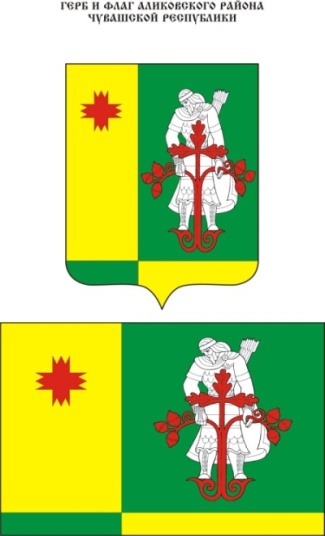 Муниципальная  газета Аликовского   района  Чувашской Республики  ________________________________________________________________Решение Собрания депутатов Аликовского района Чувашской Республики от 14.06.2019 г. №27 «О внесении изменений в решение Собрания депутатов от 18 декабря 2018 года № 235 «О бюджете Аликовского района Чувашской Республики на 2018 год и плановый период 2019 и 2020 годов»Внести в решение Собрания депутатов Аликовского района от 18.12.2018г. № 235 «О бюджете Аликовского района Чувашской Республики на 2019 год и на плановый период 2020 и 2021 годов» следующие изменения:пункт 1  изложить в следующей	 редакции:«1.1. Утвердить основные характеристики  бюджета Аликовского района  Чувашской Республики на 2019 год:прогнозируемый общий объем доходов  бюджета Аликовского района  Чувашской Республики в сумме 405 543,9 рублей, в том числе объем безвозмездных поступлений в сумме 352 876,3 тыс. рублей, из них объем межбюджетных трансфертов, получаемых из республиканского бюджета Чувашской Республики 352 876,3 тыс. рублей; общий объем расходов  бюджета Аликовского района Чувашской Республики в сумме 418 676,19 тыс. рублей;предельный объем  муниципального долга Аликовского района Чувашской Республики в сумме  500,0 тыс. рублей;верхний предел  муниципального   долга Аликовского района Чувашской Республики на 1 января 2020 года в сумме 500,0 тыс. рублей;предельный объем расходов на обслуживание муниципального долга Аликовского района Чувашской Республики  5,0 тыс. рублей прогнозируемый дефицит  бюджета Аликовского района Чувашской Республики в сумме 13 132,29 тыс. рублей.в пункте 6:в абзаце втором слова «приложению 5» заменить словами «приложению 5, 5.1, 5.2»;3) в пункте 7:в подпункте 7.1:в абзаце «а» слова «приложению 7» заменить словами «приложениям 7, 7.1, 7.2»;в абзаце «в» слова «приложению 9» заменить словами «приложениям 9, 9.1, 9.2.»;в абзаце «д» слова «приложению 11» заменить словами «приложениям 11, 11.1, 11.2»;в подпункте 7.2:в абзаце втором слова «приложению 13» заменить словами «приложениям 13, 13.1, 13.2»; пункт 7  изложить в следующей	 редакции:1.1. Утвердить общий объем бюджетных ассигнований на исполнение публичных нормативных обязательств на 2019 год в сумме 12647,0 тыс. рублей, на 2020 год в сумме 8 760,5 тыс. рублей, на 2021год в сумме 7 814,2 тыс. рублей»5) пункт 1 изложить в следующей редакции:Утвердить общий объем межбюджетных трансфертов, предоставляемых из бюджета Аликовского района Чувашской Республики бюджетам сельских поселений,  на 2019 год в сумме 68 153,25 тыс. рублей, в том числе дотации – 17 780,5 тыс. рублей, субсидии – 43 124,79 тыс. рублей, субвенции – 7 222,96 тыс. рублей, прочие межбюджетные трансферты – 25,00.6) дополнить приложением 5.2 следующего содержания:«Приложение 5.2к решению Собрания депутатовАликовского района "О бюджете Аликовского района Чувашской Республики на 2019 год и на плановый период 2020 и 2021 годов»7) дополнить приложением 7.2 следующего содержания:«Приложение 7.2к решению Собрания депутатовАликовского района "О бюджете Аликовского района Чувашской Республики на 2019 год и на плановый период 2020 и 2021 годов»8) дополнить приложением 9.2 следующего содержания: «Приложение 9.2к решению Собрания депутатовАликовского района"О бюджете Аликовского района Чувашской Республики на 2019 и на плановый период 2020 и 2021 годов»9) дополнить приложением 11.2 следующего содержания:«Приложение 11.2к решению Собрания депутатовАликовского района "О бюджете Аликовского района Чувашской Республики на 2019 год и на плановый период 2020 и 2021 годов»10) таблицу 9 «субсидий бюджетам сельских поселений на реализацию проектов развития общественной инфраструктуры, основанных на местных инициативах на 2019 год» изложить в следующей редакции: 
РАСПРЕДЕЛЕНИЕсубсидий бюджетам сельских поселений на реализацию проектов развития общественной инфраструктуры, основанных на местных инициативах на 2019 год                                                                                                                                                (рублей)11) приложение 19 изложить в следующей редакции:12) Настоящее решение вступает в силу со дня его официального опубликования.                                                          					 ГлаваАликовского района                                  Э.К. ВолковРешение Собрания депутатов Аликовского района Чувашской Республики от 14.06.2019 г. № 28 «О мерах по улучшению  инвестиционного климата в Аликовском районе Чувашской Республики»В соответствии с  Указом Главы Чувашской Республики № 133 от 05.11.2018 года «О мерах по улучшению инвестиционного климата в Чувашской Республике», в целях повышения инвестиционной привлекательности Аликовского района Чувашской Республики и стимулирования предпринимательской активности  Собрание депутатов Аликовского района Чувашской Республики РЕШИЛО:1. Обеспечить благоприятные условия на территории района для создания новых производств в индустриальных (промышленных) парках, на территориях опережающего социально-экономического развития, создаваемых на территориях   муниципальных образований Аликовского района (далее - территории опережающего социально-экономического развития), реализации масштабных инвестиционных проектов.  2. Установить цены продажи земельного участка при приобретении его в собственность в размере 15 процентов от кадастровой стоимости для резидентов индустриальных (промышленных) парков, резидентов территорий опережающего социально-экономического развития, инвесторов масштабных инвестиционных проектов, являющихся собственниками зданий, сооружений, расположенных на земельных участках, находящихся на территориях индустриальных (промышленных) парков, территориях опережающего социально-экономического развития, реализации масштабных инвестиционных проектов.3. Настоящее решение вступает в силу после его официального опубликования.ГлаваАликовского района                             Э.К. ВолковРешение Собрания депутатов Аликовского района Чувашской Республики от 14.06.2019 г. № 29 «О передаче муниципального имущества Аликовского района Чувашской Республики в муниципальную собственность сельских поселений Аликовского района Чувашской Республики»В соответствии с Гражданским Кодексом Российской Федерации, Федеральным законом от 06 октября 2003 г. №131-ФЗ  «Об общих принципах организации местного самоуправления в Российской Федерации», Положением о порядке владения, пользования и распоряжения муниципальным имуществом Аликовского района Чувашской Республики, утвержденным решением Собрания депутатов Аликовского района Чувашской Республики от 29 августа 2012 г. №112, Уставом Аликовского района Собрание депутатов Аликовского района Чувашской Республики РЕШИЛО:1. Утвердить перечень движимого имущества безвозмездно передаваемого из муниципальной собственности Аликовского района Чувашской Республики в муниципальную собственность сельских поселений Аликовского района Чувашской Республики согласно приложению к настоящему решению.2. Передать безвозмездно из муниципальной собственности Аликовского района в муниципальную собственность сельских поселений Аликовского района Чувашской Республики муниципальное имущество согласно приложению к настоящему решению.3. Администрации Аликовского района в установленном порядке осуществить передачу из муниципальной собственности Аликовского района в муниципальную собственность сельских поселений Аликовского района Чувашской Республики основных средств согласно приложению к настоящему решению.4. Настоящее решение вступает в силу после его официального опубликования (обнародования) в муниципальной газете «Аликовский вестник».ГлаваАликовского района                                          Э.К. ВолковПриложениеУТВЕРЖДЕНрешением Собрания депутатовАликовского районаот 14.06.2019  г. № 29Перечень движимого имущества безвозмездно передаваемого из муниципальной собственности Аликовского района Чувашской Республики в муниципальную собственность сельских поселений Аликовского района Чувашской РеспубликиРешение Собрания депутатов Аликовского района Чувашской Республики от 14.06.2019 г. № 30 «О внесении изменений в решение Собрания депутатов от 29.11.2016 г. № 105 «О Совете по противодействию коррупции в Аликовском районе Чувашской Республики»Собрание депутатов Аликовского района Чувашской Республики РЕШИЛО:Внести в решение Собрания депутатов Аликовского района Чувашской Республики от 29.11.2016 г № 105 «О Совете по противодействию коррупции в Аликовском районе Чувашской Республики» следующие изменения:Приложение №2:Вывести из состава комиссии Волкова В.К. и ввести в состав комиссии Волкова Эдикта Константиновича – главу Аликовского района – председателя Собрания депутатов.Настоящее решение вступает в силу после его официального опубликования.ГлаваАликовского района                                             Э.К. ВолковРешение Собрания депутатов Аликовского района Чувашской Республики от 14.06.2019 г. № 31 «О внесении изменений в решение от 01.03.2006 № 47 «О создании административной комиссии»Собрание депутатов Аликовского района Чувашской Республики РЕШИЛО:Внести в приложение №1 решения Собрания депутатов Аликовского района Чувашской Республики от 01.03.2006 №47 «О создании административной комиссии» с изменениями от 29.03.2018 следующие изменения:Вывести из состава комиссии Волкова Эдикта Константиновича - депутат Собрания депутатов Аликовского района по Парковому избирательному округу N 1.Ввести в состав комиссии Волкова Владислава Константиновича - депутат Собрания депутатов Аликовского района по Гагаринскому избирательному округу N 2.Настоящее решение вступает в силу после его официального опубликования.ГлаваАликовского района                                Э.К. ВолковРешение Собрания депутатов Аликовского района Чувашской Республики от 14.06.2019 г. № 32 «О назначении дополнительных выборов депутата Собрания депутатов Аликовского района по Русско-Сорминскому одномандатному избирательному округу №19»В соответствии со статьей 10 ФЗ от 12.06.2002 № 67-ФЗ  «Об основных гарантиях избирательных прав и права на участие в референдуме граждан Российской Федерации», статьей 49 Закона Чувашской Республики от 25.11.2003 № 41 «О выборах в органы местного самоуправления в Чувашской Республике» Собрание депутатов Аликовского района Чувашской Республики РЕШИЛО:Назначить дополнительные выборы депутата Собрания депутатов Аликовского района по Русско – Сорминскому одномандатному избирательному округу № 19 на 8 сентября 2019 г.Настоящее решение вступает в силу после его официального опубликования.ГлаваАликовского района                                        Э.К. ВолковРешение Собрания депутатов Аликовского района Чувашской Республики от 14.06.2019 г. № 33 «Об избрании постоянно действующего секретариата»Собрание депутатов Аликовского района Чувашской Республики РЕШИЛО:Избрать постоянно действующий секретариат заседаний из двух депутатов и представителя администрации Аликовского района в следующем составе:Борисова А.И. – депутат по Илгышевскому избирательному округу № 8;Герасимова С.Н. – депутат по Тенеевскому избирательному округу № 14;Козлова Т.Г. – ведущий специалист – эксперт отдела организационно – контрольной, кадровой и правовой работы администрации Аликовского района.Признать утратившим силу решение Собрания депутатов Аликовского района от 22.09.2015 г. № 4 «Об избрании постоянно действующего секретариата».Настоящее решение вступает в силу после его официального опубликования.ГлаваАликовского района                                                   Э.К. ВолковПостановление администрации Аликовского района Чувашской Республики от 14.06.2019 г. № 718 «О мерах по реализации Решения Собрания депутатов Аликовского района Чувашской Республики «О внесении изменений в Решение Собрания депутатов Аликовского района «О бюджете Аликовского района Чувашской Республики на 2019 год и на плановый период 2020 и 2021 годов»В соответствии с решением Собрания депутатов Аликовского района Чувашской Республики от 14 июня 2019 г. № 27 «О внесении изменений в решение Собрания депутатов Аликовского района «О бюджете Аликовского района Чувашской Республики на 2019 год и на плановый период 2020 и 2021 годов», администрация Аликовского района Чувашской Республики   п о с т а н о в л я е т:1. Принять к исполнению бюджет Аликовского района Чувашской Республики на 2019 год и на плановый период 2020 и 2021 годов с учетом изменений, внесенных Решением Собрания депутатов от 14 июня 2019 г. № 27 «О внесении изменений в Решение Собрания депутатов Аликовского района Чувашской Республики «О бюджете Аликовского района Чувашской Республики на 2019 и на плановый период 2020 и 2021 годов» (далее – Решение).2. Утвердить прилагаемый перечень мероприятий по реализации Решения согласно Приложению к настоящему Постановлению.3. Главным распорядителям и получателям средств бюджета Аликовского района Чувашской Республики обеспечить результативное использование безвозмездных поступлений, имеющих целевое назначение.4. Рекомендовать сельским поселениям Аликовского района Чувашской Республики:внести соответствующие изменения в местные бюджеты на 2019 год и на плановый период 2020 и 2021 годов с учетом изменений сумм межбюджетных трансфертов, предусмотренных Решением;обеспечить полное, экономное и результативное исполнение безвозмездных поступлений, имеющих целевое назначение;не допускать образование просроченной кредиторской задолженности по выплате заработной платы и другим расходным обязательствам муниципального образования;предусмотреть средства на софинансирование проектов развития общественной инфраструктуры, основанных  на местных инициативах.5. Настоящее постановление подлежит официальному опубликованию (обнародованию) в муниципальной газете Аликовского района «Аликовский Вестник».Глава администрации Аликовского района                                                                              А.Н.КуликовПриложение к постановлению главы администрации Аликовского районаот «14» июня 2019 г. № 718П Е Р Е Ч Е Н Ьмероприятий по реализации решения Собрания депутатов Аликовского района Чувашской Республики от 14 июня 2019 г. № 27 «О внесении изменений в решение Собрания депутатов Аликовского района Чувашской Республики«О бюджете Аликовского района Чувашской Республики на 2019 год и на плановый период 2020 и 2021 годов»Постановление администрации Аликовского района Чувашской Республики от 17.06.2019 г. №725 «О внесении изменений в постановление администрации Аликовского района от 26.12.2018    № 1482 «О закреплении администратора доходов бюджета Аликовского района Чувашской Республики на 2018 год»В соответствии с Бюджетным кодексом  Российской Федерации и в целях реализации  Решения Собрания депутатов Аликовского района Чувашской Республики от 18 декабря 2018 года № 235 «О бюджете Аликовского  района Чувашской  Республики   на  2019  год  и  плановый  период  2020  и  2021  годов» администрации Аликовского района Чувашской Республики       п о с т а н о в л е т:1. Дополнить  постановление администрации Аликовского района     от 26.12.2018 № 1482 «О закреплении администратора доходов бюджета Аликовского района Чувашской Республики на 2018 год» следующий код  дохода бюджетной классификации:2. Настоящее постановление подлежит официальному опубликованию (обнародованию) в муниципальной газете Аликовского района «Аликовский Вестник».Глава  администрацииАликовского района                                                                           А.Н. КуликовСписокполитических партий, их региональных отделений и иных структурных подразделений, общероссийских общественных объединений и иных общественных объединений, зарегистрированных на территории Чувашской Республики, имеющих право принимать участие в выборах в органы местного самоуправления в Чувашской Республике по состоянию на 14.06.2019 Политические партии1. Всероссийская политическая партия «ЕДИНАЯ РОССИЯ»;2. Политическая партия «Коммунистическая партия Российской Федерации»;3. Политическая партия ЛДПР – Либерально-демократическая партия России;4. Политическая партия «ПАТРИОТЫ РОССИИ»;5. Всероссийская политическая партия «ПАРТИЯ РОСТА»;6. Политическая партия СПРАВЕДЛИВАЯ РОССИЯ;7. Политическая партия «Российская объединенная демократическая партия «ЯБЛОКО»;8. Политическая партия «Партия народной свободы» (ПАРНАС);9. Политическая партия «Демократическая партия России»;10. Общероссийская политическая партия «Народная партия «За женщин России»;11. ПОЛИТИЧЕСКАЯ ПАРТИЯ «АЛЬЯНС ЗЕЛЁНЫХ»;12. Всероссийская политическая партия «Партия пенсионеров России»;13. Политическая партия «Города России»;14. Политическая партия «Российская экологическая партия «Зелёные»;15. Политическая партия КОММУНИСТИЧЕСКАЯ ПАРТИЯ КОММУНИСТЫ РОССИИ;16. Всероссийская политическая партия «Народная партия России»;17. Всероссийская политическая партия «Аграрная партия России»;18. Всероссийская политическая партия ПАРТИЯ ЗА СПРАВЕДЛИВОСТЬ!;19. Политическая партия «РОССИЯ БУДУЩЕГО»;20. Политическая партия «ПАРТИЯ ПРОГРЕССА»;21. Политическая партия «Союз Горожан»;22. Политическая партия КОММУНИСТИЧЕСКАЯ ПАРТИЯ СОЦИАЛЬНОЙ СПРАВЕДЛИВОСТИ;23. Всероссийская политическая партия «Социал-демократическая партия  России»;24. Политическая партия СОЦИАЛЬНОЙ ЗАЩИТЫ;25. Общественная организация Всероссийская политическая партия «Гражданская Сила»;26. ОБЩЕСТВЕННАЯ ОРГАНИЗАЦИЯ – ПОЛИТИЧЕСКАЯ ПАРТИЯ «РОССИЙСКИЙ ОБЩЕНАРОДНЫЙ СОЮЗ»;27. Политическая партия «Российская партия пенсионеров за социальную справедливость»;28. Политическая партия «Гражданская Платформа»;29. Политическая партия «Монархическая партия»;30. Всероссийская политическая партия «ЧЕСТНО» /Человек. Справедливость. Ответственность/»;31. Политическая партия «Трудовая партия России»;32. ВСЕРОССИЙСКАЯ ПОЛИТИЧЕСКАЯ ПАРТИЯ «РОДИНА»;33. Политическая партия «Казачья партия Российской Федерации»;34. Всероссийская политическая партия «ПАРТИЯ ДЕЛА»;35. Всероссийская политическая партия «НАРОДНЫЙ АЛЬЯНС»;36. Политическая партия «ПАРТИЯ ВЕТЕРАНОВ РОССИИ»;37. Политическая партия «Против всех»;38. Политическая партия «Российская Социалистическая партия»;39. Всероссийская политическая партия «Союз Труда»;40. Всероссийская политическая партия «Российская партия садоводов»;41. Всероссийская политическая партия «Женский Диалог»;42. Всероссийская политическая партия «ЗАЩИТНИКИ ОТЕЧЕСТВА»;43. Политическая партия «Российский Объединённый Трудовой Фронт»;44. Всероссийская политическая партия «Гражданская инициатива»;45. Всероссийская политическая партия «Партия Возрождения Села»;46. Всероссийская политическая партия «ПАРТИЯ ВЕЛИКОЕ ОТЕЧЕСТВО»;47. Общероссийская политическая партия «РАЗВИТИЕ РОССИИ»;48. Политическая партия «Партия Возрождения России»;49. Политическая партия «Национальный курс»;50. Политическая партия «РОДНАЯ ПАРТИЯ»;51. Политическая партия «Партия Социальных Реформ - Прибыль от природных ресурсов - Народу»;52. Всероссийская политическая партия «Интернациональная партия России»;53. Политическая партия «Объединённая партия людей ограниченной трудоспособности России»;54. Политическая партия «Добрых дел, защиты детей, женщин, свободы, природы 
и пенсионеров, против насилия над животными»;55. Общественная организация политическая партия «Возрождение аграрной России»;56. Общественная организация – Политическая партия «ПАРТИЯ РОДИТЕЛЕЙ БУДУЩЕГО»;57. Политическая партия «Альтернатива для России (Партия Социалистического Выбора)»;58. Политическая партия «Партия Малого Бизнеса России»;59. Политическая партия «Народно-патриотическая партия России – Власть Народу».Региональные отделения политических партийЧувашское республиканское отделение Политической партии «КОММУНИСТИЧЕСКАЯ ПАРТИЯ РОССИЙСКОЙ ФЕДЕРАЦИИ»;Чувашское региональное отделение Всероссийской политической партии «ЕДИНАЯ РОССИЯ»;Чувашское региональное отделение Политической партии  ЛДПР – Либерально - демократической партии России;Чувашское региональное отделение политической партии «ПАТРИОТЫ РОССИИ»;Чувашское региональное отделение Политической партии «Российская объединенная демократическая партия «ЯБЛОКО»;Региональное отделение Политической партии СПРАВЕДЛИВАЯ РОССИЯ в Чувашской Республике;Региональное отделение Всероссийской политической партии "ПАРТИЯ РОСТА" в Чувашской Республике;Региональное отделение в Чувашской Республике Политической партии «Партия  народной свободы»  (ПАРНАС);Чувашское региональное отделение Общероссийской политической партии "Народная партия "За женщин России";Региональное отделение в Чувашской Республике Всероссийской политической партии "Партия пенсионеров России";Региональное отделение в Чувашской Республике Всероссийской политической партии "Аграрная партия России";ЧУВАШСКОЕ РЕСПУБЛИКАНСКОЕ ОТДЕЛЕНИЕ Политической партии КОММУНИСТИЧЕСКАЯ ПАРТИЯ КОММУНИСТЫ РОССИИ;Региональное отделение Общественной организации Всероссийская политическая партия «Гражданская Сила» в Чувашской Республике;Региональное отделение Политической партии «Российская партия пенсионеров за социальную справедливость» в Чувашской Республике;Региональное отделение Всероссийской политической партии «ЧЕСТНО» /Человек. Справедливость. Ответственность/» в Чувашской Республике;Региональное отделение в Чувашской Республике Политической  партии «Монархическая партия»;Региональное отделение Политической партии «Трудовая   партия России» в Чувашской Республике;Региональное отделение Всероссийской политической партии "ПАРТИЯ ДЕЛА"  в Чувашской  Республике – Чувашии;Региональное  отделение Политической  партии «ПАРТИЯ ВЕТЕРАНОВ РОССИИ» в Чувашской Республике;Региональное отделение ВСЕРОССИЙСКОЙ ПОЛИТИЧЕСКОЙ ПАРТИИ «РОДИНА» в Чувашской Республике – Чувашии;Региональное отделение Политической партии "Против всех" в Чувашской Республике;Региональное отделение Всероссийской политической партии "Союз Труда" в Чувашской Республике;Региональное отделение Политической партии «Российская Социалистическая партия» Чувашской Республики;Чувашское республиканское региональное отделение политической партии «Российский Объединённый Трудовой Фронт»;Региональное отделение Всероссийской политической партии «Российская партия садоводов» в Чувашской Республике;Чувашское региональное отделение Общероссийской политической партии «РАЗВИТИЕ РОССИИ»;Региональное отделение Всероссийской политической партии "Гражданская инициатива" в Чувашской Республике;Региональное отделение в Чувашской Республике Всероссийской политической партии "ПАРТИЯ ВЕЛИКОЕ ОТЕЧЕСТВО";Региональное отделение    Политической партии "Партия Возрождения России" в Чувашской Республике;Региональное отделение в Чувашской Республике Политической партии «Национальный курс»;Региональное (территориальное) отделение Всероссийской политической партии «Партия Возрождения Села» в Чувашской Республике - Чувашия;Чувашское региональное отделение Политической партии "Партия Социальных Реформ – Прибыль от природных ресурсов - Народу";Региональное отделение в Чувашской Республике Политической партии «Альтернатива для России (Партия Социалистического Выбора)»;Региональное отделение в Чувашской Республике – Чувашии Политической партии «Гражданская Платформа»;Региональное отделение Политической партии "РОДНАЯ ПАРТИЯ" Чувашской Республики.Иные структурные подразделения политических партийАликовское районное Чувашской Республики местное отделение Всероссийской политической партии «ЕДИНАЯ РОССИЯ»Аликовское районное отделение Чувашского республиканского отделения Политической партии «КОММУНИСТИЧЕСКАЯ ПАРТИЯ РОССИЙСКОЙ ФЕДЕРАЦИИ»Аликовское районное местное отделение Чувашского регионального отделения политической партии ЛДПР - Либерально-демократической партии РоссииМестное отделение Политической партии СПРАВЕДЛИВАЯ РОССИЯ в Аликовском районе Чувашской РеспубликиОбщероссийские общественные объединения Общероссийская общественная организация "Союз пенсионеров России"Общероссийская общественная организация "Федерация дзюдо России"Общероссийская общественная организация "Общество по организации здравоохранения и общественного здоровья"Общероссийская общественная организация "Ассоциация горных гидов, спасателей и промышленных альпинистов"Общероссийская общественная организация "Российское общество скорой медицинской помощи"Общероссийская общественная организация "Российская ассоциация специалистов по хирургическим инфекциям"Общероссийская общественная организация "ВСЕНАРОДНОЕ ЭКОЛОГИЧЕСКОЕ ОБЩЕСТВО - ЗЕЛЕНЫЕ 3000"Общероссийская общественная организация "Общественный Комитет народного контроля"Общероссийская общественная организация инвалидов "Интеграция"Общероссийская общественная организация "Общество защиты прав потребителей образовательных услуг"Общероссийская общественная организация "Казачество России"Общероссийская общественная организация малого и среднего предпринимательства "ОПОРА РОССИИ"Общероссийская общественная организация "Российская Христианско-Демократическая перспектива"Общероссийская общественная организация "Всероссийское общество специалистов по медико-социальной экспертизе, реабилитации и реабилитационной индустрии" "ВРОСЭРРИ"Общероссийская молодежная общественная благотворительная организация "Молодая Европа"Общероссийская общественная организация "Российский Союз ветеранов Афганистана"Общероссийская общественная организация инвалидов, жертв политических репрессий и тоталитарных режимов"Всероссийская общественная организация ветеранов (пенсионеров) войны, труда, Вооруженных Сил и правоохранительных органовОбщероссийская общественная организация инвалидов "Всероссийское Ордена Трудового Красного Знамени общество слепых"Общественная организация "Общероссийская Федерация кикбоксинга по версии Всемирной ассоциации кикбоксинга (ВПКА)"Общероссийская общественная организация "Всероссийское добровольное пожарное общество"Общероссийская общественная организация инвалидов "Образование для инвалидов"Общероссийская общественная организация "Шахматные надежды России"Общественная организация "Первая общероссийская ассоциация врачей частной практики"Общероссийская общественная организация "Российский творческий Союз работников культуры"Общероссийская общественная организация "Ассоциация ревматологов России"Всероссийская общественная организация "Молодая Гвардия Единой России"Общероссийская общественная организация "Общество офтальмологов России"Общероссийская благотворительная общественная организация инвалидов "Всероссийское общество гемофилии"Общероссийская общественная организация "Федерация рукопашного боя"Общероссийская общественная организация "Российское хитиновое общество"Общероссийская общественная организация "Федерация судомодельного спорта России"Общероссийская общественная организация "Спортивная Федерация армейского рукопашного боя России"Общероссийская общественная организация "Союз ветеранов Железнодорожных войск Российской Федерации"Общероссийская общественная организация "Федерация Окинава Годзю-рю каратэ-до"Российская общественная организация инвалидов военной службы "Содружество"Общероссийская общественная организация "Российская организация содействия спецслужбам и правоохранительным органам"Общероссийская общественная организация "Народно-Патриотическое Объединение "РОДИНА"Общероссийская общественная организация "Российская академия юридических наук"Общероссийская общественная организация "Барменская ассоциация России"Общероссийская общественная организация "Деловые женщины России"Общероссийская общественная организация "Российский объединенный союз юристов, экономистов и финансистов"Общероссийская общественная организация "Молодежный союз экономистов и финансистов"Общероссийская общественная организация "Национальный совет защиты экологии"Общественная организация "Российское медицинское общество"Общероссийская общественная организация поддержки и развития малого и среднего бизнеса "Российская конфедерация предпринимателей"Общероссийская общественная организация "Ассоциация нейрохирургов России"Общероссийская общественная организация "Ассоциация Частных Инвесторов"Общероссийская общественная организация "Союз лесопромышленников и лесоэкспортеров России"Общественная организация ветеранов органов внутренних дел и внутренних войск РоссииВсероссийская общественная организация "Клуб юных хоккеистов "Золотая шайба" имени А.В. Тарасова"Общероссийская общественая организация инвалидов " Всероссийское общество глухих "Общероссийская молодежная общественная организация "Азербайджанское молодежное объединение России"Общероссийская общественная организация "Федеральный союз адвокатов России"Общероссийская общественная организация "Российские ученые социалистической ориентации"Общероссийская общественная организация "Союз нефтегазопромышленников России"Общероссийская общественная организация "Ассоциация коренных малочисленных народов Севера, Сибири и Дальнего Востока Российской Федерации"Общероссийская общественная организация "Российское историко-просветительское и правозащитное общество "Мемориал"Общероссийская общественная организация радиоспорта "Союз радиолюбителей России"Общероссийская общественная организация инвалидов "Общероссийская спортивная Федерация спорта глухих"Общероссийская общественная организация "Союз кинематографистов Российской Федерации"Общероссийская общественная организация геологоразведчиков (пенсионеров) "Ветеран-геологоразведчик"Общероссийская общественная организация - Ассоциация ветеранов боевых действий органов внутренних дел и внутренних войск РоссииОбщероссийская общественная организация "Российский союз офицеров запаса"Общероссийская общественная организация "Объединенная Федерация спорта сверхлегкой авиации России ОФ СЛА России"Общероссийская общественная организация "Российское общество историков-архивистов"Общероссийская общественная организация "Общероссийское объединение корейцев"Общероссийская общественная организация "Федерация космонавтики России"Общероссийская общественная организация "Федерация гандбола России"Общественная организация "Гильдия кинорежиссеров России"Общероссийская общественная организация "Федерация кекусинкай России"Общероссийская общественная организация "Всероссийское общество охраны природы"Общероссийская общественная организация "Ассоциация ветеранов и сотрудников служб безопасности"Всероссийская общественная организация "Всероссийское общество охраны памятников истории и культуры"Общероссийская общественная организация "Совет родителей военнослужащих России"Общероссийская общественная организация инвалидов войны в Афганистане и военной травмы  «Инвалиды войны»Всероссийская общественная организация "Союз композиторов России"Всероссийская творческая общественная организация "Союз художников России"Общероссийская общественная организация "Всероссийское общество спасания на водах"Общероссийская общественная организация "Российский Союз Правообладателей"Общероссийская общественно-государственная организация "Союз женщин России"Общественная организация - Всероссийское общество изобретателей и рационализаторовОбщероссийская общественная организация "Российская академия естественных наук"Общероссийская общественная организация "Российский Союз Молодежи"Всероссийская общественная организация нефрологических и трансплантированных больных "ПРАВО НА ЖИЗНЬ"Общероссийская общественная организация болельщиков спортивных команд "КРАСНО-БЕЛАЯ ГВАРДИЯ"Общероссийская общественная организация "Всероссийский Совет местного самоуправления"Всероссийская общественная организация ветеранов "БОЕВОЕ БРАТСТВО"Всероссийская общественная организация Героев, Кавалеров Государственных наград и Лауреатов Государственной премий "Трудовая доблесть России"Общероссийская общественная организация - физкультурно-спортивное общество профсоюзов "Россия"Общероссийская общественная организация "ЗА НАЦИОНАЛЬНЫЕ ИНТЕРЕСЫ, СУВЕРЕНИТЕТ И ТЕРРИТОРИАЛЬНУЮ ЦЕЛОСТНОСТЬ"Общероссийская общественная организация "ЦЕНТР ЭКОЛОГИЧЕСКОЙ ПОЛИТИКИ И КУЛЬТУРЫ"Общероссийская общественная организация "Союз машиностроителей России"Общероссийская общественная организация "Российское научное медицинское общество терапевтов"Общероссийская общественная организация "Российское общественное объединение экономистов-аграрников"Общероссийская общественная организация по содействию в сохранении национально-культурных ценностей узбеков и народов Узбекистана, проживающих на территории России "Всероссийский Конгресс узбеков, узбекистанцев"Общероссийская общественная организация ветеранов уголовно-исполнительной системыВсероссийская общественная организация морских пехотинцев "Тайфун"Общероссийская общественная организация "Народно-патриотическая организация России"Общероссийская общественная организация ветеранов и пенсионеров прокуратурыОбщероссийская общественная организация "Российский союз молодых ученых"Общероссийская общественная организация "Общество Врачей России"Общероссийская молодежная общественная организация "Российский союз сельской молодежи"Всероссийская общественная организация "Единое молодежное парламентское движение Российской Федерации"Общероссийская общественная организация "Центр противодействия коррупции в органах государственной власти"Общероссийская общественная организация "Всероссийская Федерация Панкратиона"Общероссийская общественная физкультурно-спортивная организация "Всероссийская федерация школьного спорта"Общероссийская Общественная организация "Ассоциация искусствоведов"Общероссийская спортивная общественная организация инвалидов "Всероссийская Федерация восточных единоборств глухих"Общероссийская общественная организация "Общероссийская физкультурно-спортивная организация "Союз чир спорта и черлидинга России"Общероссийская общественная организация собаководов "Российский союз любителей немецкой овчарки"Общероссийская общественная молодежная организация "ВСЕРОССИЙСКИЙ ЛЕНИНСКИЙ КОММУНИСТИЧЕСКИЙ СОЮЗ МОЛОДЕЖИ"Общероссийская общественная организация "Гильдия отечественных закупщиков и специалистов по закупкам и продажам"Общероссийская общественная организация инвалидов "Федерация горнолыжного спорта и сноуборда глухих России"Общероссийская детско-молодежная физкультурно-спортивная общественная организация "Союз каратэ-до России"Общероссийская общественная организация по увековечению памяти о погибших при защите Отечества "ПОИСК"Молодежная общероссийская общественная организация "Российские Студенческие Отряды"Общероссийская общественная организация по содействию в профилактике и лечении наркологических заболеваний "Российская наркологическая лига"Общероссийская общественная организация "Ассоциация Молодых Предпринимателей"Общероссийская общественная организация "РОДИНА-Конгресс Русских Общин"Общероссийская общественная организация "Конгресс туркмен России и выходцев из Туркменистана"Общероссийская общественная организация по защите окружающей среды "Общественный экологический контроль России"Общероссийская общественная патриотическая организация "Военно-спортивный союз М.Т. КалашниковаОбщероссийская общественная организация "Медицинская Лига России"Общероссийская общественная организация "Российский союз инженеров"Общероссийская общественная организация "Российский клуб финансовых директоров"Общероссийская физкультурно-спортивная общественная организация "Федерация нокдаун каратэ России"Общероссийская общественная организация "Российское общество симуляционного обучения в медицине"Общероссийская общественная организация "Федерация Боулспорта России"Общероссийская общесственная организация "Дети войны"Общероссийская общественная организация "Всероссийский комитет по разрешению экономических конфликтов и защите прав граждан"Общероссийская общественная организация содействия развитию культурных и деловых связей "Союз Украинцев России"Общероссийская общественная организация поддержки и охраны здоровья "Национальная Академия Здоровья"Общероссийская общественная организация "Национальная родительская ассоциация социальной поддержки семьи и защиты семейных ценностей"Общероссийская физкультурно-спортивная общественная организация "Федерация функционального многоборья"Общероссийская общественная организация содействия дружбе народов "СОЮЗ НАЦИЙ И НАРОДОВ РОССИИ"ОБЩЕРОССИЙСКАЯ ОБЩЕСТВЕННАЯ ОРГАНИЗАЦИЯ ПО ПОДДЕРЖКЕ РАЗВИТИЯ И ИСПОЛЬЗОВАНИЯ ЧИСТОПОРОДНЫХ СОБАК "РОССИЙСКИЙ КИНОЛОГИЧЕСКИЙ СОЮЗ"Общероссийская общественная организация "Ассоциация травматологов-ортопедов России"Общероссийская общественная организация "Российское общество клинической онкологии"Общероссийская общественная организация по развитию казачества "Союз Казаков Воинов России и Зарубежья"Общероссийская общественная организация "Движение поддержки патриотических инициатив "Служу России!"Общероссийская общественная организация содействия привлечению инвестиций в Российскую Федерацию "Инвестиционная Россия"Общероссийская общественная организация содействия воспитанию молодёжи "ВОСПИТАННИКИ КОМСОМОЛА - МОЁ ОТЕЧЕСТВО"Всероссийская общественная организация "Общество герниологов"ОБЩЕРОССИЙСКАЯ ФИЗКУЛЬТУРНО-СПОРТИВНАЯ ОБЩЕСТВЕННАЯ ОРГАНИЗАЦИЯ "ФЕДЕРАЦИЯ ВОРКАУТА РОССИИ"Общероссийская общественная организация инвалидов "Федерация гандбола глухих России"Общероссийская общественная молодежная организация в поддержку молодежных инициатив "Ленинский коммунистический союз молодежи Российской Федерации"Общероссийская общественная организация "Объединение мотоциклистов России Мото-Справедливость"Общероссийская общественная организация содействия профилактике алкоголизма среди населения "Общество трезвенников"ОБЩЕРОССИЙСКАЯ ОБЩЕСТВЕННАЯ ОРГАНИЗАЦИЯ СОДЕЙСТВИЯ РАЗВИТИЮ И ЗАЩИТЕ ПРАВ ЖЕНЩИН-РУКОВОДИТЕЛЕЙ "АССАМБЛЕЯ ЖЕНЩИН-РУКОВОДИТЕЛЕЙ"Общероссийская общественная организация "Экологическая палата России"Общероссийская общественная организация "Ассоциация антропологов и этнологов России"Общероссийская общественная организация содействия развитию автомобильных перевозок "Объединение Перевозчиков России"Общероссийская общественная организация содействия разработке и реализации научных, социальных инициатив и программ патриотического воспитания граждан "Во славу Отечества"Общероссийская общественная организация содействия изучению культурно-исторического наследия "Диалог цивилизаций "Кыргызский конгресс"Всероссийское общественное движение добровольцев в сфере здравоохранения "Волонтеры-медики"Общероссийская общественная организация содействия в представлении и защите прав и интересов ветеранов боевых действий "Ветераны боевых действий России"Общероссийская общественная организация содействия реализации антикоррупционных инициатив "Федеральный проект по безопасности и борьбе с коррупцией"Общероссийская физкультурно-спортивная общественная организация "Всероссийская федерация Брейк-данса"Общероссийская общественная организация содействия духовно-нравственному и спортивно-патриотическому развитию детей и молодежи "Российский Союз Православных Единоборцев"Всероссийская общественная организация содействия развитию профессиональной сферы дошкольного образования "Воспитатели России"Общероссийская общественная организация "Российское гидрометеорологическое общество"Общероссийская физкультурно-спортивная общественная организация "Федерация КЮШО России"Общероссийская общественная организация содействия реализации гражданских антикоррупционных инициатив "Комиссия по борьбе с коррупцией"Общероссийское общественное движение за достойную жизнь и справедливость "ГРАЖДАНСКОЕ ОБЩЕСТВО"Общероссийское общественное движение в поддержку политики Президента в Российской ФедерацииОбщероссийское общественное движение "Всероссийский Женский Союз - Надежда России"Общероссийская общественная организация содействие построению социального государства "РОССИЯ"Общероссийское общественное движение Зеленых "Родина"Общероссийское общественное движение "Российское объединение избирателей"Общероссийское общественное движение развития традиционных духовных ценностей "Благоденствие"Общероссийское общественное движение сельских женщин РоссииОбщероссийское общественное движение защиты прав человека "За права человека"Общероссийское общественное движение "В поддержку армии, оборонной промышленности и военной науки"Общероссийское общественное движение "Российская коммунистическая рабочая перспектива""Общероссийское общественное движение по формированию гражданского сознания на основе духовных и исторических традиций России "Россия Православная"Общероссийское Общественное Движение "Сотворчество народов во имя жизни" (Сенежский форум)Общероссийское общественное движение "Национальное Артийское Движение России"Общероссийское общественное гражданско-патриотическое движение "БЕССМЕРТНЫЙ ПОЛК РОССИИ"Общероссийское общественное движение "В защиту Детства"Общероссийское общественное движение "Выбор России"Общероссийское общественное Конструктивно-экологическое движение России "КЕДР"Общероссийское общественное движение "Российское Движение Демократических Реформ"Общероссийское общественное движение "Российский конгресс народов Кавказа"Общероссийское общественное движение в защиту прав и интересов потребителей "Объединение потребителей России"Общероссийское общественное движение "СОЮЗ ПРАВЫХ СИЛ"Общероссийское общественное движение "Путь России"Общероссийское общественное движение "За сбережение народа"Общероссийское общественное движение "Социал-демократический союз женщин России"Всероссийское общественное движение "Матери России"Общероссийское общественное движение "Корпус "За чистые выборы"Общероссийское общественное движение по увековечению памяти погибших при защите Отечества "Поисковое движение России"Общероссийское общественное движение "НАРОДНЫЙ ФРОНТ "ЗА РОССИЮ"Общероссийское общественное движение по возрождению традиций народов России "Всероссийское созидательное движение "Русский Лад"Общероссийское общественное движение "ЗА ПРАВА ЖЕНЩИН РОССИИ"Всероссийское общественное движение "СОЮЗ МАТЕРЕЙ РОССИИ"Всероссийское общественное движение "СТОПНАРКОТИК"Общероссийское общественное движение "За социально-ответственное государство "НАРОДНОЕ ЕДИНСТВО РОССИИ"Общероссийское общественное движение "Союз ученических производственных бригад России"Общероссийское общественное движение помощи детям "Ангел – ДетствоХранитель"Общероссийское Общественное Движение Развития КооперацииВсероссийское добровольческое молодежное общественное движение "За патриотическое, духовно-нравственное воспитание молодежи "Волонтерская Рота Боевого Братства"Общероссийская молодежная общественная организация "Ассоциация почетных граждан, наставников и талантливой молодежи"Общероссийская общественно-государственная организация "Добровольное общество содействия армии, авиации и флоту России"Общероссийская общественно-государственная просветительская организация "Российское общество "Знание"Общероссийский профсоюз спортсменов РоссииВсероссийский профессиональный союз работников Российской академии наукОбщероссийский профсоюз авиационных работниковОбщероссийский союз "Федерация Независимых Профсоюзов России"Общественная организация "Российский профессиональный союз трудящихся авиационной промышленности"Общественная организация - Профсоюз работников водного транспорта Российской ФедерацииРоссийский независимый профсоюз работников угольной промышленностиРоссийский профессиональный союз работников радиоэлектронной промышленностиРоссийский профсоюз работников промышленностиОбщественная организация - Российский профессиональный союз железнодорожников и транспортных строителей (РОСПРОФЖЕЛ)Общественная организация - Профессиональный союз работников торговли, общественного питания, потребительской кооперации и предпринимательства Российской Федерации "Торговое единство"Общественная организация "Общероссийский профессиональный союз работников автомобильного транспорта и дорожного хозяйства"Общероссийский профсоюз - Российский объединенный профессиональный союз работников предприятий гражданского машиностроения, оборонной промышленности, металлургии и металлообработки (Российский профсоюз металлистов СОЦПРОФ)Общероссийский профсоюз арбитражных управляющихПрофессиональный союз работников общего машиностроения Российской ФедерацииОбщественная организация Общероссийский профсоюз работников организаций безопасностиОбщероссийский профсоюз работников торговли и услугОбщероссийский профессиональный союз работников потребительской кооперации и предпринимательстваРоссийский профессиональный союз работников атомной энергетики и промышленностиОбщественная организация "Общероссийский профессиональный союз работников физической культуры, спорта и туризма Российской Федерации"Конгресс российских профсоюзовПрофессиональный союз лётного состава РоссииРоссийский профсоюз докеровОбщественная общероссийская организация "Российский профессиональный союз работников судостроения"Профессиональный союз гражданского персонала Вооруженных Сил РоссииОбщероссийское объединение профсоюзов "Конфедерация труда России" (КТР)Профессиональный союз работников здравоохранения Российской ФедерацииПрофессиональный союз работников автомобильного и сельскохозяйственного машиностроения Российской ФедерацииОбщественная организация - Российский профессиональный союз работников инновационных и малых предприятийПрофессиональный союз работников строительства и промышленности строительных материалов Российской ФедерацииОбщероссийский профессиональный союз работников природноресурсного комплекса Российской ФедерацииОбщественная организация "Общероссийский профессиональный союз работников жизнеобеспечения"Профсоюз работников народного образования и науки Российской ФедерацииОбщероссийский профессиональный союз работников нефтяной, газовой отраслей промышленности и строительстваРоссийский профсоюз работников среднего и малого бизнесаОбщественная организация Профсоюз работников связи РоссииОбщественная организация "ВсероссийскийЭлектропрофсоюз"Общественная организация "Профессиональный союз работников лесных отраслей Российской Федерации"Общероссийская общественная организация Профессиональный союз работников агропромышленного комплекса Российской ФедерацииРоссийский профессиональный союз работников культурыНезависимый профессиональный союз работников охранных и детективных служб Российской ФедерацииРоссийский профсоюз работников строительных специальностей и сервисных организацийОбщероссийский Профсоюз работников физической культуры, спорта и туризма Общероссийский профессиональный союз отечественных сельхозпроизводителей и переработчиков сельскохозяйственного сырья "РОССЕЛЬПРОФ"Общероссийский профессиональный союз казначеев РоссииОбщественная организация "Общероссийский профсоюз работников судостроения, судоремонта и морской техники"Общероссийский профессиональный союз работников промышленной безопасностиОбщероссийская общественная организация "ПРОФЕССИОНАЛЬНЫЙ СОЮЗ МЕДИЦИНСКИХ РАБОТНИКОВ РОССИИ"Федеральный (Общероссийский) профессиональный союз работников сферы обслуживания и рабочего персонала "СОДРУЖЕСТВО"Региональные общественные объединения Межрегиональная общественная организация «Межрегиональный центр поддержки больных аниридией «Радужка»Общественная организация «Ассоциация стоматологов Чувашской Республики»Общественная организация «Независимые профсоюзы Чувашской Республики»Общественная организация «Община казаков Чувашской Республики» Общественная организация «Союз Дизайнеров Чувашской Республики» - региональное отделение общероссийской общественной организации «Союз Дизайнеров России»Региональное отделение Общероссийской общественной организации «Всероссийская федерация гиревого спорта в Чувашской Республике»Общественная организация «Федерация подводного спорта Чувашской Республики»Общественная организация «Чувашская республиканская федерация плавания»Общественная организация-Объединение ветеранов боевых действий органов внутренних дел и внутренних войск Чувашской Республики»Общественный фонд развития культуры Чувашской РеспубликиОбщественный фонд Чувашской Республики Елены Николаевой	 Региональная общественная организация «Союз журналистов Чувашской Республики»Региональная общественная организация «Федерация профессионального бокса Чувашской Республики»Региональная общественная организация «Федерация регби Чувашской Республики»Региональная Общественная Организация «Федерация чир спорта Чувашской Республики»Региональная экологическая общественная организация «Зеленый город» Чувашской РеспубликиРегиональная физкультурно-спортивная общественная организация «Федерация восточного боевого единоборства Чувашской Республики»Республиканская общественная организация «Федерация пауэрлифтинга Чувашской Республики»Чувашская региональная общественная организация «Гражданская инициатива»Чувашская региональная общественная организация «Федерация закаливания и зимнего плавания «АквАйСпорт»Чувашская региональная общественная организация «Федерация кайтинга и виндсерфинга Чувашии»Чувашская региональная общественная организация по защите прав потребителей «Легион»Чувашская республиканская молодежная общественная организация «Чувашия молодая»Чувашская республиканская общественная организация «Федерация киокусинкай Чувашской Республики».Чувашская республиканская общественная организация «Физкультурно-спортивный клуб «Общая Атлетика»Чувашская республиканская общественная организация «Кинологический Клуб «Элита»Чувашская республиканская общественная организация «Клуб любителей водно-моторной техники «Гладиатор»Чувашская республиканская общественная организация «Клуб юристов»Чувашская республиканская общественная организация «Комитет по защите прав человека»Чувашская республиканская общественная организация «Немецкий культурный центр»Чувашская республиканская общественная организация «Союз обществ охотников и рыболовов Чувашской Республики»Чувашская республиканская общественная организация «Союз чувашских художников»Чувашская республиканская общественная организация «Студенческий спортивный союз»Чувашская республиканская общественная организация «Федерация биатлона Чувашской Республики»Чувашская республиканская общественная организация «Федерация лыжных гонок Чувашской Республики»Чувашская республиканская общественная организация «Фонд Правосудие»Чувашская республиканская общественная организация «Центр духовно-нравственного развития «СЕМЬЯ»	 Чувашская республиканская общественная организация ветеранов (пенсионеров) органов внутренних дел и внутренних войскЧувашская республиканская общественная организация ветеранов боевых действий «Доблесть»Чувашская республиканская общественная организация Всероссийского общества изобретателей и рационализаторовЧувашская республиканская общественная организация по защите прав потребителей «Опора»Чувашская республиканская общественная организация помощи инвалидам «Опора»Чувашская Республиканская общественная организация развития предпринимательства «Клуб деловых людей «Сура»Чувашская республиканская общественная организация Союз «В защиту прав потребителей»Чувашская республиканская территориальная организация Общероссийского профессионального союза работников государственных учреждений и общественного обслуживания Российской ФедерацииЧувашская республиканская организация профсоюза работников электросвязи общественной организации Профсоюза работников связи РоссииЧувашский региональный союз - территориальное объединение первичных профсоюзных организаций Объединения профсоюзов России СОЦПРОФЧувашский республиканский профсоюз предпринимателейЧувашское региональное отделение «Волга» Общероссийской общественной организации «Федерация охотничьего собаководства»Чувашская республиканская общественная организация «Федерация мотоциклетного спорта»Чувашская региональная общественная организация содействия в решении социальных проблем семьи и человека «Право на жизнь»Чувашская республиканская общественная организация пограничников «Пограничное братство»Чувашская республиканская общественная организация «Правозащитный центр Виктора Ильина»Чувашская республиканская общественная организация помощи людям, попавшим в трудную жизненную ситуацию "Новая жизнь"Чувашская республиканская общественная организация утверждения и сохранения Трезвости "Трезвая Чувашия"Чувашская республиканская общественная организация по оказанию поддержки инвалидам "Жизнь без границ"Чувашская региональная общественная организация детей-инвалидов и их родителей "Дети-Ангелы"Чувашская республиканская общественная организация содействия ветеранам десантных войск "Союз десантников Чувашской Республики"Общественная организация "ЖКХ Контроль" Чувашской РеспубликиЧувашская региональная общественная организация защиты прав потребителей "Комитет Народного Контроля"Региональная спортивная общественная организация "Федерация практической стрельбы Чувашской Республики-Чувашия"Чувашская региональная общественная организация родителей детей и пациентов больных муковисцидозом "Движение"Чувашская республиканская общественной организация "Федерация самолетного спорта"Чувашская региональная общественная организация Военно-Патриотический Клуб "Ушаковцы"Региональная общественная организация "Федерация конного спорта Чувашской Республики"Общественная организация "Спортивная федерация ушу Чувашской Республики"Чувашская Региональная общественная организация "Кинологическая Федерация"Общественная организация "Союз юристов Чувашской Республики"Региональная общественная организация Чувашской Республики "Доброе дело"Чувашская республиканская общественная организация "Православные добровольцы Чувашии"Чувашская региональная общественная организация "Федерация Сётокан каратэ-до"Региональная общественная организация "Федерация танцевального искусства Чувашской Республики"Чувашская Республиканская общественная организация "Фелинологический центр "Милый друг"Чувашская республиканская общественная организация "Федерация воднолыжного спорта и вейкборда"Чувашская республиканская общественная организация помощи бездомным животным "Усатые-Полосатые"Чувашская республиканская общественная организация "Клуб ветеранов футбольной команды "Динамо"Чувашская республиканская общественная организация "Детско-юношеский спортивный клуб по дзюдо "Квартон"Чувашская республиканская общественная организация "Спортивный центр художественной гимнастики "Олимпикс"Чувашская республиканская общественная организация "Волжские культурные инициативы"Чувашское региональное отделение Всероссийского общественного движения "ВОЛОНТЕРЫ ПОБЕДЫ"Общественная организация "Федерация оздоровительного Цигун и Тайцзицюань и Ушу по Чувашской Республике"Чувашская республиканская общественная организация содействия защите прав граждан и безопасности общества "Жемчужный город"Чувашская республиканская общественная организация по формированию гражданского общества "Союз активной молодежи"Региональная общественная организация "Ассамблея представителей народов, проживающих на территории Чувашской Республики"Чувашская республиканская общественная организация защиты прав бездомных животных "Дай Лапу"Общественная организация «СПОРТИВНЫЙ КЛУБ АТНАШЕВО» Чувашской РеспубликиОбщественная организация «Федерация бодибилдинга Чувашской Республики»Региональная общественная организация «Федерация современного пятиборья Чувашской Республики»Региональная общественная организация «Спортивный клуб велосипедного спорта «СУВАРЫ» Чувашской РеспубликиЧувашская региональная общественная организация «Центр социальной реабилитации лиц, находящихся в трудной жизненной ситуации»Чувашская республиканская общественная организация «Центр социального проектирования»Чувашская республиканская общественная организация по формированию гражданского общества «Совет отцов Чувашии»Чувашская республиканская общественная организация содействия защите прав, свобод и законных интересов человека и гражданина «Правозащитный бастион»Чувашская республиканская молодежная общественная организация "Республиканский волонтерский центр "Действуй".Список предоставлен Управлением Минюста России по Чувашской РеспубликеИЗМЕНЕНИЕ
прогнозируемых доходов бюджета Аликовского района Чувашской Республики на 2019 год, предусмотренных приложением 5 к решению Собрания депутатов «О бюджете Аликовского района Чувашской Республики на 2019 год и на плановый период 2020 и 2021 годов»ИЗМЕНЕНИЕ
прогнозируемых доходов бюджета Аликовского района Чувашской Республики на 2019 год, предусмотренных приложением 5 к решению Собрания депутатов «О бюджете Аликовского района Чувашской Республики на 2019 год и на плановый период 2020 и 2021 годов»ИЗМЕНЕНИЕ
прогнозируемых доходов бюджета Аликовского района Чувашской Республики на 2019 год, предусмотренных приложением 5 к решению Собрания депутатов «О бюджете Аликовского района Чувашской Республики на 2019 год и на плановый период 2020 и 2021 годов»(рублей)Коды бюджетной классификацииНаименование доходовСумма
увеличение(+), уменьшение (-)10000000000000000НАЛОГОВЫЕ И НЕНАЛОГОВЫЕ ДОХОДЫ60 815,0711000000000000000ДОХОДЫ ОТ ВНЕШНЕЭКОНОМИЧЕСКОЙ ДЕЯТЕЛЬНОСТИ60 815,0711600000000000000ШТРАФЫ, САНКЦИИ, ВОЗМЕЩЕНИЕ УЩЕРБА60 815,0711608010016000140100 000,0011649050050000140Денежные взыскания (штрафы) за нарушение условий договоров (соглашений) о предоставлении субсидий бюджетам поселений из бюджетов муниципальных районов60 815,0720000000000000000БЕЗВОЗМЕЗДНЫЕ ПОСТУПЛЕНИЯ24 894 342,4920200000000000000БЕЗВОЗМЕЗДНЫЕ ПОСТУПЛЕНИЯ ОТ ДРУГИХ БЮДЖЕТОВ БЮДЖЕТНОЙ СИСТЕМЫ РОССИЙСКОЙ ФЕДЕРАЦИИ24 894 342,4920220000000000150Субсидии бюджетам бюджетной системы Российской Федерации (межбюджетные субсидии)15 528 005,0220225097050000150Субсидии бюджетам муниципальных районов на создание в общеобразовательных организациях, расположенных в сельской местности, условий для занятий физической культурой и спортом1 940 005,0220229999000000150Прочие субсидии13 588 000,0020229999050000150Прочие субсидии бюджетам муниципальных районов13 588 000,0020230000000000150Субвенции бюджетам бюджетной системы Российской Федерации9 366 337,4720230024050000150Субвенции бюджетам муниципальных районов на выполнение передаваемых полномочий субъектов Российской Федерации14 954 864,0020235082050000150Субвенции бюджетам муниципальных районов на предоставление жилых помещений детям-сиротам и детям, оставшимся без попечения родителей, лицам из их числа по договорам найма специализированных жилых помещений-5 503 364,0020235260050000150Субвенции бюджетам муниципальных районов на выплату единовременного пособия при всех формах устройства детей, лишенных родительского попечения, в семью-88 162,5320235930050000150Субвенции бюджетам муниципальных районов на государственную регистрацию актов гражданского состояния3 000,0021900000000000150Возврат остатков субсидий, субвенций и иных межбюджетных трансфертов, имеющих целевое назначение, прошлых лет-9 612 042,0021960010050000150  Возврат прочих остатков субсидий, субвенций и иных межбюджетных трансфертов, имеющих целевое назначение, прошлых лет из бюджетов муниципальных районов-9 612 042,00ВСЕГО ДОХОДОВ15 343 115,56ИЗМЕНЕНИЕ
распределения бюджетных ассигнований по разделам, подразделам, целевым статьям (муниципальным программам Аликовского района и непрограммным направлениям деятельности) и группам видов расходов классификации расходов бюджета  Аликовского района Чувашской Республики на 2019 год, предусмотренного приложением 7 к решению Собрания депутатов Аликовского района О бюджете  Аликовского района Чувашской Республики на 2019 год и на плановый период 2020 и 2021 годовИЗМЕНЕНИЕ
распределения бюджетных ассигнований по разделам, подразделам, целевым статьям (муниципальным программам Аликовского района и непрограммным направлениям деятельности) и группам видов расходов классификации расходов бюджета  Аликовского района Чувашской Республики на 2019 год, предусмотренного приложением 7 к решению Собрания депутатов Аликовского района О бюджете  Аликовского района Чувашской Республики на 2019 год и на плановый период 2020 и 2021 годовИЗМЕНЕНИЕ
распределения бюджетных ассигнований по разделам, подразделам, целевым статьям (муниципальным программам Аликовского района и непрограммным направлениям деятельности) и группам видов расходов классификации расходов бюджета  Аликовского района Чувашской Республики на 2019 год, предусмотренного приложением 7 к решению Собрания депутатов Аликовского района О бюджете  Аликовского района Чувашской Республики на 2019 год и на плановый период 2020 и 2021 годовИЗМЕНЕНИЕ
распределения бюджетных ассигнований по разделам, подразделам, целевым статьям (муниципальным программам Аликовского района и непрограммным направлениям деятельности) и группам видов расходов классификации расходов бюджета  Аликовского района Чувашской Республики на 2019 год, предусмотренного приложением 7 к решению Собрания депутатов Аликовского района О бюджете  Аликовского района Чувашской Республики на 2019 год и на плановый период 2020 и 2021 годовИЗМЕНЕНИЕ
распределения бюджетных ассигнований по разделам, подразделам, целевым статьям (муниципальным программам Аликовского района и непрограммным направлениям деятельности) и группам видов расходов классификации расходов бюджета  Аликовского района Чувашской Республики на 2019 год, предусмотренного приложением 7 к решению Собрания депутатов Аликовского района О бюджете  Аликовского района Чувашской Республики на 2019 год и на плановый период 2020 и 2021 годовИЗМЕНЕНИЕ
распределения бюджетных ассигнований по разделам, подразделам, целевым статьям (муниципальным программам Аликовского района и непрограммным направлениям деятельности) и группам видов расходов классификации расходов бюджета  Аликовского района Чувашской Республики на 2019 год, предусмотренного приложением 7 к решению Собрания депутатов Аликовского района О бюджете  Аликовского района Чувашской Республики на 2019 год и на плановый период 2020 и 2021 годов(рублей)НаименованиеРазделПодразделЦелевая статья (муниципальные программы и непрограммные направления деятельностиГруппа вида расходовСумма
увеличение(+)/уменьшение(-)123456Всего:25 556 551,11ОБЩЕГОСУДАРСТВЕННЫЕ ВОПРОСЫ01124 815,07Функционирование законодательных (представительных) органов государственной власти и представительных органов муниципальных образований01030,00Муниципальная программа "Развитие потенциала муниципального управления"0103Ч5000000000,00Обеспечение реализации государственной программы Чувашской Республики "Развитие потенциала государственного управления"0103Ч5Э00000000,00Основное мероприятие "Общепрограммные расходы"0103Ч5Э01000000,00Обеспечение функций муниципальных органов0103Ч5Э01002000,00Закупка товаров, работ и услуг для обеспечения государственных (муниципальных) нужд0103Ч5Э0100200200-400,00Иные закупки товаров, работ и услуг для обеспечения государственных (муниципальных) нужд0103Ч5Э0100200240-400,00Иные бюджетные ассигнования0103Ч5Э0100200800400,00Уплата налогов, сборов и иных платежей0103Ч5Э0100200850400,00Функционирование Правительства Российской Федерации, высших исполнительных органов государственной власти субъектов Российской Федерации, местных администраций0104-63 300,00Муниципальная программа "Обеспечение общественного порядка и противодействие преступности"0104A300000000310 600,00Подпрограмма "Предупреждение детской беспризорности, безнадзорности и правонарушений несовершеннолетних" муниципальной программы "Обеспечение общественного порядка и противодействие преступности"0104A330000000310 400,00Основное мероприятие "Предупреждение безнадзорности, беспризорности, правонарушений и антиобщественных действий несовершеннолетних, выявление и устранение причин и условий, способствующих развитию этих негативных явлений"0104A330100000310 400,00Создание комиссий по делам несовершеннолетних и защите их прав и организация деятельности таких комиссий0104A330111980310 400,00Расходы на выплаты персоналу в целях обеспечения выполнения функций государственными (муниципальными) органами, казенными учреждениями, органами управления государственными внебюджетными фондами0104A330111980100299 900,00Расходы на выплаты персоналу государственных (муниципальных) органов0104A330111980120299 900,00Закупка товаров, работ и услуг для обеспечения государственных (муниципальных) нужд0104A33011198020010 500,00Иные закупки товаров, работ и услуг для обеспечения государственных (муниципальных) нужд0104A33011198024010 500,00Обеспечение реализации муниципальной программы "Обеспечение общественного порядка и противодействие преступности"0104A3Э0000000200,00Основное мероприятие "Общепрограммные расходы"0104A3Э0100000200,00Обеспечение деятельности административных комиссий для рассмотрения дел об административных правонарушениях0104A3Э0113800200,00Закупка товаров, работ и услуг для обеспечения государственных (муниципальных) нужд0104A3Э0113800200200,00Иные закупки товаров, работ и услуг для обеспечения государственных (муниципальных) нужд0104A3Э0113800240200,00Муниципальная программа "Обеспечение общественного порядка и противодействие преступности"0104А300000000-310 600,00Подпрограмма "Предупреждение детской беспризорности, безнадзорности и правонарушений несовершеннолетних" муниципальной программы "Обеспечение общественного порядка и противодействие преступности"0104А330000000-310 400,00Основное мероприятие "Предупреждение безнадзорности, беспризорности, правонарушений и антиобщественных действий несовершеннолетних, выявление и устранение причин и условий, способствующих развитию этих негативных явлений"0104А330100000-310 400,00Создание комиссий по делам несовершеннолетних и защите их прав и организация деятельности таких комиссий0104А330111980-310 400,00Расходы на выплаты персоналу в целях обеспечения выполнения функций государственными (муниципальными) органами, казенными учреждениями, органами управления государственными внебюджетными фондами0104А330111980100-299 900,00Расходы на выплаты персоналу государственных (муниципальных) органов0104А330111980120-299 900,00Закупка товаров, работ и услуг для обеспечения государственных (муниципальных) нужд0104А330111980200-10 500,00Иные закупки товаров, работ и услуг для обеспечения государственных (муниципальных) нужд0104А330111980240-10 500,00Обеспечение реализации муниципальной программы "Обеспечение общественного порядка и противодействие преступности"0104А3Э0000000-200,00Основное мероприятие "Общепрограммные расходы"0104А3Э0100000-200,00Обеспечение деятельности административных комиссий для рассмотрения дел об административных правонарушениях0104А3Э0113800-200,00Закупка товаров, работ и услуг для обеспечения государственных (муниципальных) нужд0104А3Э0113800200-200,00Иные закупки товаров, работ и услуг для обеспечения государственных (муниципальных) нужд0104А3Э0113800240-200,00Муниципальная программа "Развитие потенциала муниципального управления"0104Ч500000000-63 300,00Обеспечение реализации государственной программы Чувашской Республики "Развитие потенциала государственного управления"0104Ч5Э0000000-63 300,00Основное мероприятие "Общепрограммные расходы"0104Ч5Э0100000-63 300,00Обеспечение функций муниципальных органов0104Ч5Э0100200-63 300,00Закупка товаров, работ и услуг для обеспечения государственных (муниципальных) нужд0104Ч5Э0100200200-74 467,00Иные закупки товаров, работ и услуг для обеспечения государственных (муниципальных) нужд0104Ч5Э0100200240-74 467,00Иные бюджетные ассигнования0104Ч5Э010020080011 167,00Уплата налогов, сборов и иных платежей0104Ч5Э010020085011 167,00Обеспечение проведения выборов и референдумов010725 000,00Муниципальная программа "Развитие потенциала муниципального управления"0107Ч50000000025 000,00Обеспечение реализации государственной программы Чувашской Республики "Развитие потенциала государственного управления"0107Ч5Э000000025 000,00Основное мероприятие "Общепрограммные расходы"0107Ч5Э010000025 000,00Организация и проведение выборов в законодательные (представительные) органы муниципального образования0107Ч5Э017379025 000,00Межбюджетные трансферты0107Ч5Э017379050025 000,00Субсидии0107Ч5Э017379052025 000,00Другие общегосударственные вопросы0113163 115,07Муниципальная программа "Развитие земельных и имущественных отношений"0113A4000000001 400 000,00Подпрограмма "Управление муниципальным имуществом" муниципальной программы "Развитие земельных и имущественных отношений"0113A4100000001 283 000,00Основное мероприятие "Создание условий для максимального вовлечения в хозяйственный оборот муниципального имущества, в том числе земельных участков"0113A4102000001 283 000,00Проведение кадастровых работ в отношении земельных участков, находящихся в государственной собственности Чувашской Республики, и внесение сведений в Единый государственный реестр недвижимости0113A410217590648 000,00Закупка товаров, работ и услуг для обеспечения государственных (муниципальных) нужд0113A410217590200648 000,00Иные закупки товаров, работ и услуг для обеспечения государственных (муниципальных) нужд0113A410217590240648 000,00Проведение кадастровых работ в отношении объектов капитального строительства, находящихся в муниципальной собственности, и внесение сведений в Единый государственный реестр недвижимости0113A410273570535 000,00Закупка товаров, работ и услуг для обеспечения государственных (муниципальных) нужд0113A410273570200535 000,00Иные закупки товаров, работ и услуг для обеспечения государственных (муниципальных) нужд0113A410273570240535 000,00Формирование земельных участков, предназначенных для предоставления многодетным семьям в собственность бесплатно0113A410274790100 000,00Закупка товаров, работ и услуг для обеспечения государственных (муниципальных) нужд0113A410274790200100 000,00Иные закупки товаров, работ и услуг для обеспечения государственных (муниципальных) нужд0113A410274790240100 000,00Подпрограмма "Формирование эффективного государственного сектора экономики Чувашской Республики" муниципальной программы "Развитие земельных и имущественных отношений"0113A420000000117 000,00Основное мероприятие "Создание эффективной системы государственного сектора экономики Чувашской Республики"0113A42010000022 000,00Обеспечение проведения оценки (экспертизы) рыночной стоимости подлежащих приватизации объектов и аудиторских проверок приватизируемых муниципальных предприятий0113A42017353022 000,00Закупка товаров, работ и услуг для обеспечения государственных (муниципальных) нужд0113A42017353020022 000,00Иные закупки товаров, работ и услуг для обеспечения государственных (муниципальных) нужд0113A42017353024022 000,00Основное мероприятие "Эффективное управление муниципальным имуществом"0113A42020000095 000,00Вовлечение в хозяйственный оборот объектов казны Чувашской Республики на условиях приоритетности рыночных механизмов и прозрачности процедур передачи объектов в пользование0113A42027361095 000,00Закупка товаров, работ и услуг для обеспечения государственных (муниципальных) нужд0113A42027361020095 000,00Иные закупки товаров, работ и услуг для обеспечения государственных (муниципальных) нужд0113A42027361024095 000,00Муниципальная программа "Развитие земельных и имущественных отношений"0113А400000000-1 400 000,00Подпрограмма "Управление муниципальным имуществом" муниципальной программы "Развитие земельных и имущественных отношений"0113А410000000-1 283 000,00Основное мероприятие "Создание условий для максимального вовлечения в хозяйственный оборот муниципального имущества, в том числе земельных участков"0113А410200000-1 283 000,00Проведение кадастровых работ в отношении земельных участков, находящихся в государственной собственности Чувашской Республики, и внесение сведений в Единый государственный реестр недвижимости0113А410217590-648 000,00Закупка товаров, работ и услуг для обеспечения государственных (муниципальных) нужд0113А410217590200-648 000,00Иные закупки товаров, работ и услуг для обеспечения государственных (муниципальных) нужд0113А410217590240-648 000,00Проведение кадастровых работ в отношении объектов капитального строительства, находящихся в муниципальной собственности, и внесение сведений в Единый государственный реестр недвижимости0113А410273570-535 000,00Закупка товаров, работ и услуг для обеспечения государственных (муниципальных) нужд0113А410273570200-535 000,00Иные закупки товаров, работ и услуг для обеспечения государственных (муниципальных) нужд0113А410273570240-535 000,00Формирование земельных участков, предназначенных для предоставления многодетным семьям в собственность бесплатно0113А410274790-100 000,00Закупка товаров, работ и услуг для обеспечения государственных (муниципальных) нужд0113А410274790200-100 000,00Иные закупки товаров, работ и услуг для обеспечения государственных (муниципальных) нужд0113А410274790240-100 000,00Подпрограмма "Формирование эффективного государственного сектора экономики Чувашской Республики" муниципальной программы "Развитие земельных и имущественных отношений"0113А420000000-117 000,00Основное мероприятие "Создание эффективной системы государственного сектора экономики Чувашской Республики"0113А420100000-22 000,00Обеспечение проведения оценки (экспертизы) рыночной стоимости подлежащих приватизации объектов и аудиторских проверок приватизируемых муниципальных предприятий0113А420173530-22 000,00Закупка товаров, работ и услуг для обеспечения государственных (муниципальных) нужд0113А420173530200-22 000,00Иные закупки товаров, работ и услуг для обеспечения государственных (муниципальных) нужд0113А420173530240-22 000,00Основное мероприятие "Эффективное управление муниципальным имуществом"0113А420200000-95 000,00Вовлечение в хозяйственный оборот объектов казны Чувашской Республики на условиях приоритетности рыночных механизмов и прозрачности процедур передачи объектов в пользование0113А420273610-95 000,00Закупка товаров, работ и услуг для обеспечения государственных (муниципальных) нужд0113А420273610200-95 000,00Иные закупки товаров, работ и услуг для обеспечения государственных (муниципальных) нужд0113А420273610240-95 000,00Муниципальная программа "Управление общественными финансами и муниципальным долгом"0113Ч400000000144 115,07Подпрограмма "Совершенствование бюджетной политики и обеспечение сбалансированности бюджета" муниципальной программы "Управление общественными финансами и муниципальным долгом"0113Ч410000000144 115,07Основное мероприятие "Организация исполнения и подготовка отчетов об исполнении муниципального бюджета"0113Ч410300000144 115,07Прочие выплаты по обязательствам муниципального образования Чувашской Республики0113Ч410373450144 115,07Иные бюджетные ассигнования0113Ч410373450800144 115,07Исполнение судебных актов0113Ч4103734508308 300,00Уплата налогов, сборов и иных платежей0113Ч410373450850135 815,07Муниципальная программа "Развитие потенциала муниципального управления"0113Ч50000000019 000,00Подпрограмма "Развитие муниципальной службы в Чувашской Республике" государственной программы Чувашской Республики "Развитие потенциала государственного управления"0113Ч53000000019 000,00Основное мероприятие "Организация дополнительного профессионального развития муниципальных служащих в Чувашской Республике"0113Ч53020000019 000,00Переподготовка и повышение квалификации кадров для муниципальной службы0113Ч53027371019 000,00Закупка товаров, работ и услуг для обеспечения государственных (муниципальных) нужд0113Ч53027371020019 000,00Иные закупки товаров, работ и услуг для обеспечения государственных (муниципальных) нужд0113Ч53027371024019 000,00НАЦИОНАЛЬНАЯ БЕЗОПАСНОСТЬ И ПРАВООХРАНИТЕЛЬНАЯ ДЕЯТЕЛЬНОСТЬ035 452 193,55Органы юстиции03043 000,00Муниципальная программа "Развитие потенциала муниципального управления"0304Ч5000000003 000,00Подпрограмма "Совершенствование государственного управления в сфере юстиции" государственной программы Чувашской Республики "Развитие потенциала государственного управления"0304Ч5400000003 000,00Основное мероприятие "Повышение качества и доступности государственных услуг в сфере государственной регистрации актов гражданского состояния, в том числе в электронном виде"0304Ч5402000003 000,00Осуществление переданных органам государственной власти субъектов Российской Федерации в соответствии с пунктом 1 статьи 4 Федерального закона от 15 ноября 1997 года № 143-ФЗ "Об актах гражданского состояния" полномочий Российской Федерации на государств0304Ч5402593003 000,00Расходы на выплаты персоналу в целях обеспечения выполнения функций государственными (муниципальными) органами, казенными учреждениями, органами управления государственными внебюджетными фондами0304Ч54025930010017 103,20Расходы на выплаты персоналу государственных (муниципальных) учреждений0304Ч54025930011017 103,20Закупка товаров, работ и услуг для обеспечения государственных (муниципальных) нужд0304Ч540259300200-14 103,20Иные закупки товаров, работ и услуг для обеспечения государственных (муниципальных) нужд0304Ч540259300240-14 103,20Защита населения и территории от чрезвычайных ситуаций природного и техногенного характера, гражданская оборона0309-50,00Муниципальная программа "Повышение безопасности жизнедеятельности населения и территорий Чувашской Республики"0309Ц800000000-50,00Подпрограмма "Защита населения и территорий от чрезвычайных ситуаций природного и техногенного характера, обеспечение пожарной безопасности и безопасности населения на водных объектах на территории Чувашской Республики" муниципальной программы "Повышение0309Ц810000000-1 461 000,00Основное мероприятие "Развитие гражданской обороны, повышение уровня готовности территориальной подсистемы Чувашской Республики единой государственной системы предупреждения и ликвидации чрезвычайных ситуаций к оперативному реагированию на чрезвычайные с0309Ц810400000-1 461 000,00Обеспечение работы единых дежурно-диспетчерских служб муниципальных районов и городских округов для функционирования в структуре системы обеспечения вызова экстренных оперативных служб по единому номеру "112" на территории Чувашской Республики0309Ц810472510-1 461 000,00Расходы на выплаты персоналу в целях обеспечения выполнения функций государственными (муниципальными) органами, казенными учреждениями, органами управления государственными внебюджетными фондами0309Ц810472510100-1 442 500,00Расходы на выплаты персоналу государственных (муниципальных) органов0309Ц810472510120-1 442 500,00Закупка товаров, работ и услуг для обеспечения государственных (муниципальных) нужд0309Ц810472510200-18 500,00Иные закупки товаров, работ и услуг для обеспечения государственных (муниципальных) нужд0309Ц810472510240-18 500,00Подпрограмма "Построение (развитие) аппаратно-программного комплекса "Безопасный город" на территории Чувашской Республики" муниципальной программы "Повышение безопасности жизнедеятельности населения и территорий Чувашской Республики"0309Ц8500000001 460 950,00Основное мероприятие "Обеспечение управления оперативной обстановкой в муниципальном образовании"0309Ц8505000001 460 950,00Внедрение аппаратно-программного комплекса "Безопасное муниципальное образование"0309Ц850573400-50,00Закупка товаров, работ и услуг для обеспечения государственных (муниципальных) нужд0309Ц850573400200-50,00Иные закупки товаров, работ и услуг для обеспечения государственных (муниципальных) нужд0309Ц850573400240-50,00Содержание и развитие единой дежурно-диспетчерской службы (ЕДДС)0309Ц8505763201 461 000,00Расходы на выплаты персоналу в целях обеспечения выполнения функций государственными (муниципальными) органами, казенными учреждениями, органами управления государственными внебюджетными фондами0309Ц8505763201001 442 500,00Расходы на выплаты персоналу государственных (муниципальных) органов0309Ц8505763201201 442 500,00Закупка товаров, работ и услуг для обеспечения государственных (муниципальных) нужд0309Ц85057632020018 500,00Иные закупки товаров, работ и услуг для обеспечения государственных (муниципальных) нужд0309Ц85057632024018 500,00Другие вопросы в области национальной безопасности и правоохранительной деятельности03145 449 243,55Муниципальная программа "Обеспечение общественного порядка и противодействие преступности"0314A30000000052 000,00Подпрограмма "Профилактика правонарушений" муниципальная программы "Обеспечение общественного порядка и противодействие преступности"0314A31000000047 000,00Основное мероприятие "Дальнейшее развитие многоуровневой системы профилактики правонарушений"0314A31010000047 000,00Материальное стимулирование деятельности народных дружинников0314A31017038032 000,00Расходы на выплаты персоналу в целях обеспечения выполнения функций государственными (муниципальными) органами, казенными учреждениями, органами управления государственными внебюджетными фондами0314A31017038010032 000,00Расходы на выплаты персоналу государственных (муниципальных) органов0314A31017038012032 000,00Материально-техническое обеспечение деятельности народных дружинников0314A31017039010 000,00Закупка товаров, работ и услуг для обеспечения государственных (муниципальных) нужд0314A31017039020010 000,00Иные закупки товаров, работ и услуг для обеспечения государственных (муниципальных) нужд0314A31017039024010 000,00Мероприятия, направленные на снижение количества преступлений, совершаемых несовершеннолетними гражданами0314A3101725405 000,00Закупка товаров, работ и услуг для обеспечения государственных (муниципальных) нужд0314A3101725402005 000,00Иные закупки товаров, работ и услуг для обеспечения государственных (муниципальных) нужд0314A3101725402405 000,00Подпрограмма "Профилактика незаконного потребления наркотических средств и психотропных веществ, наркомании в Чувашской Республике" муниципальной программы "Обеспечение общественного порядка и противодействие преступности"0314A3200000005 000,00Основное мероприятие "Совершенствование системы мер по сокращению предложения наркотиков"0314A3201000005 000,00Комплексные меры противодействия злоупотреблению наркотическими средствами и их незаконному обороту в Чувашской Республике0314A3201726305 000,00Закупка товаров, работ и услуг для обеспечения государственных (муниципальных) нужд0314A3201726302005 000,00Иные закупки товаров, работ и услуг для обеспечения государственных (муниципальных) нужд0314A3201726302405 000,00Муниципальная программа "Обеспечение общественного порядка и противодействие преступности"0314А300000000-52 000,00Подпрограмма "Профилактика правонарушений" муниципальная программы "Обеспечение общественного порядка и противодействие преступности"0314А310000000-47 000,00Основное мероприятие "Дальнейшее развитие многоуровневой системы профилактики правонарушений"0314А310100000-47 000,00Материальное стимулирование деятельности народных дружинников0314А310170380-32 000,00Закупка товаров, работ и услуг для обеспечения государственных (муниципальных) нужд0314А310170380200-32 000,00Иные закупки товаров, работ и услуг для обеспечения государственных (муниципальных) нужд0314А310170380240-32 000,00Материально-техническое обеспечение деятельности народных дружинников0314А310170390-10 000,00Закупка товаров, работ и услуг для обеспечения государственных (муниципальных) нужд0314А310170390200-10 000,00Иные закупки товаров, работ и услуг для обеспечения государственных (муниципальных) нужд0314А310170390240-10 000,00Мероприятия, направленные на снижение количества преступлений, совершаемых несовершеннолетними гражданами0314А310172540-5 000,00Закупка товаров, работ и услуг для обеспечения государственных (муниципальных) нужд0314А310172540200-5 000,00Иные закупки товаров, работ и услуг для обеспечения государственных (муниципальных) нужд0314А310172540240-5 000,00Подпрограмма "Профилактика незаконного потребления наркотических средств и психотропных веществ, наркомании в Чувашской Республике" муниципальной программы "Обеспечение общественного порядка и противодействие преступности"0314А320000000-5 000,00Основное мероприятие "Совершенствование системы мер по сокращению предложения наркотиков"0314А320100000-5 000,00Комплексные меры противодействия злоупотреблению наркотическими средствами и их незаконному обороту в Чувашской Республике0314А320172630-5 000,00Закупка товаров, работ и услуг для обеспечения государственных (муниципальных) нужд0314А320172630200-5 000,00Иные закупки товаров, работ и услуг для обеспечения государственных (муниципальных) нужд0314А320172630240-5 000,00Муниципальная программа "Повышение безопасности жизнедеятельности населения и территорий Чувашской Республики"0314Ц8000000005 449 243,55Подпрограмма "Профилактика терроризма и экстремистской деятельности в Чувашской Республике" муниципальной программы "Повышение безопасности жизнедеятельности населения и территорий Чувашской Республики"0314Ц8300000005 449 243,55Основное мероприятие "Мероприятия по профилактике и соблюдению правопорядка на улицах и в других общественных местах"0314Ц8305000005 449 243,55Приобретение антитеррористического и досмотрового оборудования0314Ц830512620-5 124 950,00Закупка товаров, работ и услуг для обеспечения государственных (муниципальных) нужд0314Ц830512620200-5 124 950,00Иные закупки товаров, работ и услуг для обеспечения государственных (муниципальных) нужд0314Ц830512620240-5 124 950,00Приобретение антитеррористического и досмотрового оборудования0314Ц8305S262010 574 193,55Закупка товаров, работ и услуг для обеспечения государственных (муниципальных) нужд0314Ц8305S262020010 574 193,55Иные закупки товаров, работ и услуг для обеспечения государственных (муниципальных) нужд0314Ц8305S262024010 574 193,55НАЦИОНАЛЬНАЯ ЭКОНОМИКА04-4 068 300,00Сельское хозяйство и рыболовство040540 000,00Муниципальная программа "Развитие сельского хозяйства и регулирование рынка сельскохозяйственной продукции, сырья и продовольствия"0405Ц90000000040 000,00Подпрограмма "Организация научного и информационного обслуживания агропромышленного комплекса" муниципальной программы "Развитие сельского хозяйства и регулирование рынка сельскохозяйственной продукции, сырья и продовольствия "0405Ц96000000040 000,00Основное мероприятие "Формирование государственных информационных ресурсов в сферах обеспечения продовольственной безопасности и управления агропромышленным комплексом"0405Ц96020000040 000,00Организация конкурсов, выставок и ярмарок с участием организаций агропромышленного комплекса0405Ц96027266040 000,00Закупка товаров, работ и услуг для обеспечения государственных (муниципальных) нужд0405Ц96027266020040 000,00Иные закупки товаров, работ и услуг для обеспечения государственных (муниципальных) нужд0405Ц96027266024040 000,00Дорожное хозяйство (дорожные фонды)0409-4 108 300,00Муниципальная программа "Развитие сельского хозяйства и регулирование рынка сельскохозяйственной продукции, сырья и продовольствия"0409Ц900000000-4 069 300,00Подпрограмма "Устойчивое развитие сельских территорий Чувашской Республики" муниципальной программы "Развитие сельского хозяйства и регулирование рынка сельскохозяйственной продукции, сырья и продовольствия "0409Ц990000000-4 069 300,00Основное мероприятие "Комплексное обустройство населенных пунктов, расположенных в сельской местности, объектами социальной и инженерной инфраструктуры, а также строительство и реконструкция автомобильных дорог"0409Ц990200000-4 069 300,00Реализация проектов развития общественной инфраструктуры, основанных на местных инициативах0409Ц9902S6570-4 069 300,00Межбюджетные трансферты0409Ц9902S6570500-4 069 300,00Субсидии0409Ц9902S6570520-4 069 300,00Муниципальная программа "Развитие транспортной системы"0409Ч200000000-39 000,00Подпрограмма "Повышение безопасности дорожного движения" муниципальной программы "Развитие транспортной системы"0409Ч230000000-39 000,00Основное мероприятие "Реализация мероприятий, направленных на обеспечение безопасности дорожного движения"0409Ч230100000-39 000,00Обеспечение безопасности участия детей в дорожном движении0409Ч2301743107 750,00Закупка товаров, работ и услуг для обеспечения государственных (муниципальных) нужд0409Ч2301743102007 750,00Иные закупки товаров, работ и услуг для обеспечения государственных (муниципальных) нужд0409Ч2301743102407 750,00Обустройство и совершенствование опасных участков улично-дорожной сети городов и сельских населенных пунктов0409Ч230174370-46 750,00Закупка товаров, работ и услуг для обеспечения государственных (муниципальных) нужд0409Ч230174370200-46 750,00Иные закупки товаров, работ и услуг для обеспечения государственных (муниципальных) нужд0409Ч230174370240-46 750,00ЖИЛИЩНО-КОММУНАЛЬНОЕ ХОЗЯЙСТВО05-4 630 000,00Жилищное хозяйство05010,00Муниципальная программа "Модернизация и развитие сферы жилищно-коммунального хозяйства"0501A10000000044 300,00Подпрограмма "Модернизация коммунальной инфраструктуры на территории Чувашской Республики" государственной программы Чувашской Республики "Модернизация и развитие сферы жилищно-коммунального хозяйства"0501A11000000044 300,000501A11030000044 300,00Обеспечение мероприятий по капитальному ремонту многоквартирных домов, находящихся в муниципальной собственности0501A11037277044 300,00Закупка товаров, работ и услуг для обеспечения государственных (муниципальных) нужд0501A11037277020044 300,00Иные закупки товаров, работ и услуг для обеспечения государственных (муниципальных) нужд0501A11037277024044 300,00Муниципальная программа "Обеспечение граждан в Чувашской Республике доступным и комфортным жильем"0501A2000000007 403 364,00Подпрограмма "Поддержка строительства жилья в Чувашской Республике" муниципальной программы "Обеспечение граждан в Чувашской Республике доступным и комфортным жильем"0501A2100000007 403 364,000501A2103000005 503 364,00Обеспечение жилыми помещениями по договорам социального найма категорий граждан, указанных в пунктах 3 и 6 части 1 статьи 11 Закона Чувашской Республики от 17 октября 2005 года № 42 "О регулировании жилищных отношений" и состоящих на учете в качестве нуж0501A2103129405 503 364,00Межбюджетные трансферты0501A2103129405005 503 364,00Перечисления другим бюджетам бюджетной системы Российской Федерации0501A2103129405305 503 364,00Основное мероприятие "Реализация отдельных мероприятий регионального проекта "Жилье"0501A21F1000001 900 000,00Формирование муниципального жилищного фонда0501A21F1729701 900 000,00Закупка товаров, работ и услуг для обеспечения государственных (муниципальных) нужд0501A21F1729702001 900 000,00Иные закупки товаров, работ и услуг для обеспечения государственных (муниципальных) нужд0501A21F1729702401 900 000,00Муниципальная программа "Модернизация и развитие сферы жилищно-коммунального хозяйства"0501А100000000-44 300,00Подпрограмма "Обеспечение комфортных условий проживания граждан" муниципальной программы "Модернизация и развитие сферы жилищно-коммунального хозяйства"0501А120000000-44 300,00Основное мероприятие "Улучшение потребительских и эксплуатационных характеристик жилищного фонда, обеспечивающих гражданам безопасные и комфортные условия проживания"0501А120100000-44 300,00Обеспечение мероприятий по капитальному ремонту многоквартирных домов, находящихся в муниципальной собственности0501А120172770-44 300,00Закупка товаров, работ и услуг для обеспечения государственных (муниципальных) нужд0501А120172770200-44 300,00Иные закупки товаров, работ и услуг для обеспечения государственных (муниципальных) нужд0501А120172770240-44 300,00Муниципальная программа "Обеспечение граждан в Чувашской Республике доступным и комфортным жильем"0501А200000000-7 403 364,00Подпрограмма "Поддержка строительства жилья в Чувашской Республике" муниципальной программы "Обеспечение граждан в Чувашской Республике доступным и комфортным жильем"0501А210000000-7 403 364,00Основное мероприятие "Реализация отдельных мероприятий регионального проекта "Жилье"0501А21F100000-7 403 364,00Обеспечение жилыми помещениями по договорам социального найма категорий граждан, указанных в пункте 3 части 1 статьи 11 Закона Чувашской Республики от 17 октября 2005 года № 42 "О регулировании жилищных отношений" и состоящих на учете в качестве нуждающи0501А21F112940-5 503 364,00Межбюджетные трансферты0501А21F112940500-5 503 364,00Перечисления другим бюджетам бюджетной системы Российской Федерации0501А21F112940530-5 503 364,00Формирование муниципального жилищного фонда0501А21F172970-1 900 000,00Закупка товаров, работ и услуг для обеспечения государственных (муниципальных) нужд0501А21F172970200-1 900 000,00Иные закупки товаров, работ и услуг для обеспечения государственных (муниципальных) нужд0501А21F172970240-1 900 000,00Коммунальное хозяйство0502-2 743 700,00Муниципальная программа "Модернизация и развитие сферы жилищно-коммунального хозяйства"0502A1000000007 545 800,00Подпрограмма "Модернизация коммунальной инфраструктуры на территории Чувашской Республики" государственной программы Чувашской Республики "Модернизация и развитие сферы жилищно-коммунального хозяйства"0502A1100000007 545 800,00Основное мероприятие "Обеспечение качества жилищно-коммунальных услуг"0502A1101000007 545 800,000502A1101197605 191 200,00Закупка товаров, работ и услуг для обеспечения государственных (муниципальных) нужд0502A1101197602005 191 200,00Иные закупки товаров, работ и услуг для обеспечения государственных (муниципальных) нужд0502A1101197602405 191 200,00Осуществление функций по использованию объектов коммунального хозяйства муниципальных образований, содержание объектов коммунального хозяйства0502A1101702301 342 600,00Закупка товаров, работ и услуг для обеспечения государственных (муниципальных) нужд0502A1101702302001 342 600,00Иные закупки товаров, работ и услуг для обеспечения государственных (муниципальных) нужд0502A1101702302401 342 600,00Реконструкция инженерно-коммуникационных сетей муниципального образования0502A1101759301 012 000,00Закупка товаров, работ и услуг для обеспечения государственных (муниципальных) нужд0502A1101759302001 012 000,00Иные закупки товаров, работ и услуг для обеспечения государственных (муниципальных) нужд0502A1101759302401 012 000,00Муниципальная программа "Модернизация и развитие сферы жилищно-коммунального хозяйства"0502А100000000-3 142 600,00Подпрограмма "Модернизация коммунальной инфраструктуры на территории Чувашской Республики" государственной программы Чувашской Республики "Модернизация и развитие сферы жилищно-коммунального хозяйства"0502А110000000-3 142 600,00Основное мероприятие "Обеспечение качества жилищно-коммунальных услуг"0502А110100000-3 142 600,00Осуществление функций по использованию объектов коммунального хозяйства муниципальных образований, содержание объектов коммунального хозяйства0502А110170230-642 600,00Закупка товаров, работ и услуг для обеспечения государственных (муниципальных) нужд0502А110170230200-642 600,00Иные закупки товаров, работ и услуг для обеспечения государственных (муниципальных) нужд0502А110170230240-642 600,00Реконструкция инженерно-коммуникационных сетей муниципального образования0502А110175930-2 500 000,00Закупка товаров, работ и услуг для обеспечения государственных (муниципальных) нужд0502А110175930200-2 500 000,00Иные закупки товаров, работ и услуг для обеспечения государственных (муниципальных) нужд0502А110175930240-2 500 000,00Муниципальная программа "Развитие сельского хозяйства и регулирование рынка сельскохозяйственной продукции, сырья и продовольствия"0502Ц900000000-7 146 900,00Подпрограмма "Устойчивое развитие сельских территорий Чувашской Республики" муниципальной программы "Развитие сельского хозяйства и регулирование рынка сельскохозяйственной продукции, сырья и продовольствия "0502Ц990000000-7 146 900,00Основное мероприятие "Комплексное обустройство населенных пунктов, расположенных в сельской местности, объектами социальной и инженерной инфраструктуры, а также строительство и реконструкция автомобильных дорог"0502Ц990200000-7 146 900,00Реализация проектов развития общественной инфраструктуры, основанных на местных инициативах0502Ц9902S6570-7 146 900,00Межбюджетные трансферты0502Ц9902S6570500-7 146 900,00Субсидии0502Ц9902S6570520-7 146 900,00Благоустройство0503-1 886 300,00Муниципальная программа "Формирование современной городской среды на территории Чувашской Республики"0503A5000000003 795 907,78Подпрограмма "Благоустройство дворовых и общественных территорий" муниципальной программы "Формирование современной городской среды на территории Чувашской Республики"0503A5100000003 795 907,78Основное мероприятие "Реализация мероприятий регионального проекта "Формирование комфортной городской среды"0503A51F2000003 795 907,78Реализация программ формирования современной городской среды0503A51F2L55503 795 907,78Межбюджетные трансферты0503A51F2L55505003 795 907,78Субсидии0503A51F2L55505203 795 907,78Муниципальная программа "Формирование современной городской среды на территории Чувашской Республики"0503А500000000-3 795 907,78Подпрограмма "Благоустройство дворовых и общественных территорий" муниципальной программы "Формирование современной городской среды на территории Чувашской Республики"0503А510000000-3 795 907,78Основное мероприятие "Реализация мероприятий регионального проекта "Формирование комфортной городской среды"0503А51F200000-3 795 907,78Реализация программ формирования современной городской среды0503А51F2L5550-3 795 907,78Межбюджетные трансферты0503А51F2L5550500-3 795 907,78Субсидии0503А51F2L5550520-3 795 907,78Муниципальная программа "Развитие сельского хозяйства и регулирование рынка сельскохозяйственной продукции, сырья и продовольствия"0503Ц900000000-1 886 300,00Подпрограмма "Устойчивое развитие сельских территорий Чувашской Республики" муниципальной программы "Развитие сельского хозяйства и регулирование рынка сельскохозяйственной продукции, сырья и продовольствия "0503Ц990000000-1 886 300,00Основное мероприятие "Комплексное обустройство населенных пунктов, расположенных в сельской местности, объектами социальной и инженерной инфраструктуры, а также строительство и реконструкция автомобильных дорог"0503Ц990200000-1 886 300,00Реализация проектов развития общественной инфраструктуры, основанных на местных инициативах0503Ц9902S6570-1 886 300,00Межбюджетные трансферты0503Ц9902S6570500-1 886 300,00Субсидии0503Ц9902S6570520-1 886 300,00Другие вопросы в области жилищно-коммунального хозяйства05050,00Муниципальная программа "Обеспечение граждан в Чувашской Республике доступным и комфортным жильем"0505A2000000001 900,00Подпрограмма "Поддержка строительства жилья в Чувашской Республике" муниципальной программы "Обеспечение граждан в Чувашской Республике доступным и комфортным жильем"0505A2100000001 900,000505A2103000001 900,00Осуществление государственных полномочий Чувашской Республики по ведению учета граждан, нуждающихся в жилых помещениях и имеющих право на государственную поддержку за счет средств республиканского бюджета Чувашской Республики на строительство (приобретен0505A2103129801 900,00Закупка товаров, работ и услуг для обеспечения государственных (муниципальных) нужд0505A2103129802001 900,00Иные закупки товаров, работ и услуг для обеспечения государственных (муниципальных) нужд0505A2103129802401 900,00Муниципальная программа "Обеспечение граждан в Чувашской Республике доступным и комфортным жильем"0505А200000000-1 900,00Подпрограмма "Поддержка строительства жилья в Чувашской Республике" муниципальной программы "Обеспечение граждан в Чувашской Республике доступным и комфортным жильем"0505А210000000-1 900,00Основное мероприятие "Реализация отдельных мероприятий регионального проекта "Жилье"0505А21F100000-1 900,00Осуществление государственных полномочий Чувашской Республики по ведению учета граждан, нуждающихся в жилых помещениях и имеющих право на государственную поддержку за счет средств республиканского бюджета Чувашской Республики на строительство (приобретен0505А21F112980-1 900,00Закупка товаров, работ и услуг для обеспечения государственных (муниципальных) нужд0505А21F112980200-1 900,00Иные закупки товаров, работ и услуг для обеспечения государственных (муниципальных) нужд0505А21F112980240-1 900,00ОБРАЗОВАНИЕ0712 794 205,02Дошкольное образование0701766 200,00Муниципальная программа "Развитие образования"0701Ц700000000766 200,00Подпрограмма "Поддержка развития образования" муниципальной программы "Развитие образования"0701Ц710000000766 200,00Основное мероприятие "Финансовое обеспечение получения дошкольного образования, начального общего, основного общего, среднего общего образования"0701Ц710200000183 200,00Осуществление государственных полномочий Чувашской Республики по обеспечению государственных гарантий реализации прав на получение общедоступного и бесплатного дошкольного образования в муниципальных дошкольных образовательных организациях0701Ц710212000183 200,00Предоставление субсидий бюджетным, автономным учреждениям и иным некоммерческим организациям0701Ц710212000600183 200,00Субсидии бюджетным учреждениям0701Ц710212000610183 200,00Основное мероприятие "Реализация мероприятий регионального проекта "Содействие занятости женщин - создание условий дошкольного образования для детей в возрасте до трех лет"0701Ц71P2000001 883 000,00Строительство объекта "Дошкольное образовательное учреждение на 240 мест в с.Аликово Аликовского района" (в рамках создания дополнительных мест для детей в возрасте от 1,5 до 3 лет в образовательных организациях, осуществляющих образовательную деятельно0701Ц71P2L23231 883 000,00Закупка товаров, работ и услуг для обеспечения государственных (муниципальных) нужд0701Ц71P2L23232001 883 000,00Иные закупки товаров, работ и услуг для обеспечения государственных (муниципальных) нужд0701Ц71P2L23232401 883 000,00Основное мероприятие "Реализация мероприятий регионального проекта "Содействие занятости женщин - создание условий дошкольного образования для детей в возрасте до трех лет"0701Ц71Р200000-1 300 000,000701Ц71Р2R2322-1 300 000,00Закупка товаров, работ и услуг для обеспечения государственных (муниципальных) нужд0701Ц71Р2R2322200-1 300 000,00Иные закупки товаров, работ и услуг для обеспечения государственных (муниципальных) нужд0701Ц71Р2R2322240-1 300 000,00Общее образование070211 208 305,02Муниципальная программа "Развитие образования"0702Ц70000000011 208 305,02Подпрограмма "Поддержка развития образования" муниципальной программы "Развитие образования"0702Ц71000000011 208 305,02Основное мероприятие "Финансовое обеспечение получения дошкольного образования, начального общего, основного общего, среднего общего образования"0702Ц7102000009 112 430,00Осуществление государственных полномочий Чувашской Республики по обеспечению государственных гарантий реализации прав на получение общедоступного и бесплатного дошкольного, начального общего, основного общего, среднего общего образования в муниципальных0702Ц7102120109 268 300,00Предоставление субсидий бюджетным, автономным учреждениям и иным некоммерческим организациям0702Ц7102120106009 268 300,00Субсидии бюджетным учреждениям0702Ц7102120106104 547 300,00Субсидии автономным учреждениям0702Ц7102120106204 721 000,00Обеспечение государственных гарантий реализации прав на получение общедоступного и бесплатного дошкольного, начального общего, основного общего, среднего общего образования в муниципальных общеобразовательных организациях, обеспечение дополнительного обр0702Ц710272010-155 870,00Предоставление субсидий бюджетным, автономным учреждениям и иным некоммерческим организациям0702Ц710272010600-155 870,00Субсидии бюджетным учреждениям0702Ц71027201061051 000,00Субсидии автономным учреждениям0702Ц710272010620-206 870,00Основное мероприятие "Меры социальной поддержки"0702Ц7114000000,00Организация льготного питания для отдельных категорий учащихся в муниципальных общеобразовательных организациях0702Ц7114745400,00Предоставление субсидий бюджетным, автономным учреждениям и иным некоммерческим организациям0702Ц7114745406000,00Субсидии бюджетным учреждениям0702Ц711474540610-7 621,00Субсидии автономным учреждениям0702Ц7114745406207 621,00Основное мероприятие "Капитальный ремонт объектов образования"0702Ц711500000-60 100,00Создание в общеобразовательных организациях, расположенных в сельской местности, условий для занятий физической культурой и спортом0702Ц7115L0970-60 100,00Предоставление субсидий бюджетным, автономным учреждениям и иным некоммерческим организациям0702Ц7115L0970600-60 100,00Субсидии автономным учреждениям0702Ц7115L0970620-60 100,00Основное мероприятие "Реализация мероприятий регионального проекта "Успех каждого ребенка"0702Ц71E2000002 155 975,02Создание в общеобразовательных организациях, расположенных в сельской местности, условий для занятий физической культурой и спортом0702Ц71E2509702 155 975,02Предоставление субсидий бюджетным, автономным учреждениям и иным некоммерческим организациям0702Ц71E2509706002 155 975,02Субсидии автономным учреждениям0702Ц71E2509706202 155 975,02Основное мероприятие "Реализация мероприятий регионального проекта "Цифровая образовательная среда"0702Ц71E40000059 100,00Укрепление материально-технической базы муниципальных образовательных организаций0702Ц71E4S166059 100,00Закупка товаров, работ и услуг для обеспечения государственных (муниципальных) нужд0702Ц71E4S166020059 100,00Иные закупки товаров, работ и услуг для обеспечения государственных (муниципальных) нужд0702Ц71E4S166024059 100,00Основное мероприятие "Реализация мероприятий регионального проекта "Цифровая образовательная среда"0702Ц71Е400000-59 100,00Укрепление материально-технической базы муниципальных образовательных организаций0702Ц71Е411660-59 100,00Закупка товаров, работ и услуг для обеспечения государственных (муниципальных) нужд0702Ц71Е411660200-59 100,00Иные закупки товаров, работ и услуг для обеспечения государственных (муниципальных) нужд0702Ц71Е411660240-59 100,00Дополнительное образование детей0703819 700,00Муниципальная программа "Развитие культуры и туризма"0703Ц400000000819 700,00Подпрограмма "Развитие культуры в Чувашской Республике" муниципальной программы "Развитие культуры и туризма"0703Ц410000000819 700,00Основное мероприятие "Развитие образования в сфере культуры и искусства"0703Ц410600000819 700,00Укрепление материально-технической базы и оснащение оборудованием детских школ искусств0703Ц4106L0141-61 700,00Закупка товаров, работ и услуг для обеспечения государственных (муниципальных) нужд0703Ц4106L0141200-61 700,00Иные закупки товаров, работ и услуг для обеспечения государственных (муниципальных) нужд0703Ц4106L0141240-61 700,00Укрепление материально-технической базы муниципальных детских школ искусств и обеспечение безопасности и антитеррористической защищенности0703Ц4106S9270881 400,00Закупка товаров, работ и услуг для обеспечения государственных (муниципальных) нужд0703Ц4106S9270200881 400,00Иные закупки товаров, работ и услуг для обеспечения государственных (муниципальных) нужд0703Ц4106S9270240881 400,00Молодежная политика07070,00Муниципальная программа "Развитие образования"0707Ц7000000000,00Подпрограмма "Молодежь Чувашской Республики" государственной программы Чувашской Республики "Развитие образования"0707Ц7200000000,00Основное мероприятие "Организация отдыха детей"0707Ц7203000000,00Организация отдыха детей в загородных, пришкольных и других лагерях0707Ц7203721400,00Предоставление субсидий бюджетным, автономным учреждениям и иным некоммерческим организациям0707Ц7203721406000,00Субсидии бюджетным учреждениям0707Ц720372140610-246 292,00Субсидии автономным учреждениям0707Ц720372140620246 292,00Другие вопросы в области образования07090,00Муниципальная программа "Развитие образования"0709Ц7000000000,00Подпрограмма "Поддержка развития образования" муниципальной программы "Развитие образования"0709Ц7100000000,00Основное мероприятие "Обеспечение деятельности организаций в сфере образования"0709Ц7101000000,00Обеспечение деятельности централизованных бухгалтерий, учреждений (центров) финансового-производственного обеспечения, служб инженерно-хозяйственного сопровождения муниципальных образований0709Ц7101707000,00Закупка товаров, работ и услуг для обеспечения государственных (муниципальных) нужд0709Ц710170700200-21 000,00Иные закупки товаров, работ и услуг для обеспечения государственных (муниципальных) нужд0709Ц710170700240-21 000,00Социальное обеспечение и иные выплаты населению0709Ц71017070030021 000,00Иные выплаты текущего характера физическим лицам0709Ц71017070034021 000,00КУЛЬТУРА, КИНЕМАТОГРАФИЯ08-1 385 600,00Культура0801-1 385 600,00Муниципальная программа "Развитие культуры и туризма"0801Ц400000000360 000,00Подпрограмма "Развитие культуры в Чувашской Республике" муниципальной программы "Развитие культуры и туризма"0801Ц410000000360 000,00Основное мероприятие "Развитие библиотечного дела"0801Ц410200000-13 240,92Обеспечение деятельности муниципальных библиотек0801Ц41024A4107 200 000,00Предоставление субсидий бюджетным, автономным учреждениям и иным некоммерческим организациям0801Ц41024A4106007 200 000,00Субсидии бюджетным учреждениям0801Ц41024A4106107 200 000,00Обеспечение деятельности муниципальных библиотек0801Ц41024А410-7 200 000,00Предоставление субсидий бюджетным, автономным учреждениям и иным некоммерческим организациям0801Ц41024А410600-7 200 000,00Субсидии бюджетным учреждениям0801Ц41024А410610-7 200 000,00Комплектование книжных фондов библиотек муниципальных образований в рамках поддержки отрасли культуры0801Ц4102L5193-13 240,92Предоставление субсидий бюджетным, автономным учреждениям и иным некоммерческим организациям0801Ц4102L5193600-13 240,92Субсидии бюджетным учреждениям0801Ц4102L5193610-13 240,92Основное мероприятие "Развитие музейного дела"0801Ц4103000000,00Обеспечение деятельности муниципальных музеев0801Ц410340760-332 000,00Предоставление субсидий бюджетным, автономным учреждениям и иным некоммерческим организациям0801Ц410340760600-332 000,00Субсидии бюджетным учреждениям0801Ц410340760610-332 000,00Обеспечение деятельности муниципальных музеев0801Ц410370760332 000,00Предоставление субсидий бюджетным, автономным учреждениям и иным некоммерческим организациям0801Ц410370760600332 000,00Субсидии бюджетным учреждениям0801Ц410370760610332 000,00Основное мероприятие "Сохранение и развитие народного творчества"0801Ц410700000-150 000,00Обеспечение деятельности государственных учреждений культурно-досугового типа и народного творчества0801Ц41077A39012 227 000,00Предоставление субсидий бюджетным, автономным учреждениям и иным некоммерческим организациям0801Ц41077A39060012 227 000,00Субсидии автономным учреждениям0801Ц41077A39062012 227 000,00Обеспечение деятельности государственных учреждений культурно-досугового типа и народного творчества0801Ц41077А390-12 227 000,00Предоставление субсидий бюджетным, автономным учреждениям и иным некоммерческим организациям0801Ц41077А390600-12 227 000,00Субсидии автономным учреждениям0801Ц41077А390620-12 227 000,00Выплата денежного поощрения лучшим муниципальным учреждениям культуры, находящимся на территориях сельских поселений, и их работникам в рамках поддержки отрасли культуры0801Ц4107L5194-150 000,00Межбюджетные трансферты0801Ц4107L5194500-150 000,00Субсидии0801Ц4107L5194520-150 000,00Основное мероприятие "Проведение мероприятий в сфере культуры и искусства, архивного дела"0801Ц411000000348 240,92Осуществление капитального и текущего ремонта объектов социально-культурной сферы муниципальных образований0801Ц411070160329 358,23Закупка товаров, работ и услуг для обеспечения государственных (муниципальных) нужд0801Ц411070160200329 358,23Иные закупки товаров, работ и услуг для обеспечения государственных (муниципальных) нужд0801Ц411070160240329 358,23Основное мероприятие "Мероприятия, связанные с подготовкой и проведением празднования 100-летия образования Чувашской автономной области"0801Ц4114000005 641,77Подготовка и проведение празднования на федеральном уровне памятных дат субъектов Российской Федерации0801Ц4114L50905 641,77Закупка товаров, работ и услуг для обеспечения государственных (муниципальных) нужд0801Ц4114L50902005 641,77Иные закупки товаров, работ и услуг для обеспечения государственных (муниципальных) нужд0801Ц4114L50902405 641,77Основное мероприятие "Развитие муниципальных учреждений культуры"0801Ц411500000188 240,92Комплектование книжных фондов библиотек муниципальных образований в рамках поддержки отрасли культуры0801Ц4115L519313 240,92Предоставление субсидий бюджетным, автономным учреждениям и иным некоммерческим организациям0801Ц4115L519360013 240,92Субсидии бюджетным учреждениям0801Ц4115L519361013 240,92Выплата денежного поощрения лучшим муниципальным учреждениям культуры, находящимся на территориях сельских поселений, и их работникам в рамках поддержки отрасли культуры0801Ц4115L5194175 000,00Межбюджетные трансферты0801Ц4115L5194500175 000,00Субсидии0801Ц4115L5194520175 000,00Муниципальная программа "Развитие сельского хозяйства и регулирование рынка сельскохозяйственной продукции, сырья и продовольствия"0801Ц900000000-1 745 600,00Подпрограмма "Устойчивое развитие сельских территорий Чувашской Республики" муниципальной программы "Развитие сельского хозяйства и регулирование рынка сельскохозяйственной продукции, сырья и продовольствия "0801Ц990000000-1 745 600,00Основное мероприятие "Комплексное обустройство населенных пунктов, расположенных в сельской местности, объектами социальной и инженерной инфраструктуры, а также строительство и реконструкция автомобильных дорог"0801Ц990200000-1 745 600,00Реализация проектов развития общественной инфраструктуры, основанных на местных инициативах0801Ц9902S6570-1 745 600,00Межбюджетные трансферты0801Ц9902S6570500-1 745 600,00Субсидии0801Ц9902S6570520-1 745 600,00СОЦИАЛЬНАЯ ПОЛИТИКА10-88 162,53Социальное обеспечение населения1003-50 000,00Муниципальная программа "Обеспечение граждан в Чувашской Республике доступным и комфортным жильем"1003А200000000-50 000,00Подпрограмма "Поддержка строительства жилья в Чувашской Республике" муниципальной программы "Обеспечение граждан в Чувашской Республике доступным и комфортным жильем"1003А210000000-50 000,00Основное мероприятие "Реализация отдельных мероприятий регионального проекта "Жилье"1003А21F100000-50 000,00Обеспечение жильем молодых семей в рамках основного мероприятия "Обеспечение жильем молодых семей" государственной программы Российской Федерации "Обеспечение доступным и комфортным жильем и коммунальными услугами граждан Российской Федерации"1003А21F1L4970-50 000,00Социальное обеспечение и иные выплаты населению1003А21F1L4970300-50 000,00Социальные выплаты гражданам, кроме публичных нормативных социальных выплат1003А21F1L4970320-50 000,00Охрана семьи и детства1004-38 162,53Муниципальная программа "Обеспечение граждан в Чувашской Республике доступным и комфортным жильем"1004A2000000007 557 483,86Подпрограмма "Поддержка строительства жилья в Чувашской Республике" муниципальной программы "Обеспечение граждан в Чувашской Республике доступным и комфортным жильем"1004A2100000004 665 693,861004A2103000004 665 693,86Обеспечение жильем молодых семей в рамках ведомственной целевой программы "Оказание государственной поддержки гражданам в обеспечении жильем и оплате жилищно-коммунальных услуг" государственной программы Российской Федерации "Обеспечение доступным и комф1004A2103L49704 665 693,86Социальное обеспечение и иные выплаты населению1004A2103L49703004 665 693,86Социальные выплаты гражданам, кроме публичных нормативных социальных выплат1004A2103L49703204 665 693,86Подпрограмма "Обеспечение жилыми помещениями детей-сирот и детей, оставшихся без попечения родителей, лиц из числа детей-сирот и детей, оставшихся без попечения родителей" государственной программы Чувашской Республики "Обеспечение граждан в Чувашской Ре1004A2200000002 891 790,00Основное мероприятие "Обеспечение детей-сирот и детей, оставшихся без попечения родителей, лиц из числа детей-сирот и детей, оставшихся без попечения родителей жилыми помещениями"1004A2201000002 891 790,00Предоставление жилых помещений детям-сиротам и детям, оставшимся без попечения родителей, лицам из их числа по договорам найма специализированных жилых помещений1004A22011A820963 930,00Капитальные вложения в объекты государственной (муниципальной) собственности1004A22011A820400963 930,00Бюджетные инвестиции1004A22011A820410963 930,00Предоставление жилых помещений детям-сиротам и детям, оставшимся без попечения родителей, лицам из их числа по договорам найма специализированных жилых помещений1004A2201R08201 927 860,00Капитальные вложения в объекты государственной (муниципальной) собственности1004A2201R08204001 927 860,00Бюджетные инвестиции1004A2201R08204101 927 860,00Муниципальная программа "Обеспечение граждан в Чувашской Республике доступным и комфортным жильем"1004А200000000-7 507 483,86Подпрограмма "Поддержка строительства жилья в Чувашской Республике" муниципальной программы "Обеспечение граждан в Чувашской Республике доступным и комфортным жильем"1004А210000000-4 615 693,86Основное мероприятие "Реализация отдельных мероприятий регионального проекта "Жилье"1004А21F100000-4 615 693,86Обеспечение жильем молодых семей в рамках основного мероприятия "Обеспечение жильем молодых семей" государственной программы Российской Федерации "Обеспечение доступным и комфортным жильем и коммунальными услугами граждан Российской Федерации"1004А21F1L4970-4 615 693,86Социальное обеспечение и иные выплаты населению1004А21F1L4970300-4 615 693,86Социальные выплаты гражданам, кроме публичных нормативных социальных выплат1004А21F1L4970320-4 615 693,86Подпрограмма "Обеспечение жилыми помещениями детей-сирот и детей, оставшихся без попечения родителей, лиц из числа детей-сирот и детей, оставшихся без попечения родителей" государственной программы Чувашской Республики "Обеспечение граждан в Чувашской Ре1004А220000000-2 891 790,00Основное мероприятие "Обеспечение детей-сирот и детей, оставшихся без попечения родителей, лиц из числа детей-сирот и детей, оставшихся без попечения родителей жилыми помещениями"1004А220100000-2 891 790,00Предоставление жилых помещений детям-сиротам и детям, оставшимся без попечения родителей, лицам из их числа по договорам найма специализированных жилых помещений1004А22011А820-2 891 790,00Капитальные вложения в объекты государственной (муниципальной) собственности1004А22011А820400-2 891 790,00Бюджетные инвестиции1004А22011А820410-2 891 790,00Муниципальная программа "Развитие образования"1004Ц700000000-88 162,53Подпрограмма "Поддержка развития образования" муниципальной программы "Развитие образования"1004Ц710000000-88 162,53Основное мероприятие "Меры социальной поддержки"1004Ц711400000-88 162,53Выплата единовременного пособия при всех формах устройства детей, лишенных родительского попечения, в семью за счет субвенции, предоставляемой из федерального бюджета1004Ц711452600-88 162,53Социальное обеспечение и иные выплаты населению1004Ц711452600300-88 162,53Публичные нормативные социальные выплаты гражданам1004Ц711452600310-88 162,53МЕЖБЮДЖЕТНЫЕ ТРАНСФЕРТЫ ОБЩЕГО ХАРАКТЕРА БЮДЖЕТАМ СУБЪЕКТОВ РОССИЙСКОЙ ФЕДЕРАЦИИ И МУНИЦИПАЛЬНЫХ ОБРАЗОВАНИЙ1417 357 400,00Иные дотации14020,00Муниципальная программа "Управление общественными финансами и муниципальным долгом"1402Ч4000000000,00Подпрограмма "Совершенствование бюджетной политики и обеспечение сбалансированности бюджета" муниципальной программы "Управление общественными финансами и муниципальным долгом"1402Ч4100000000,00Основное мероприятие "Осуществление мер финансовой поддержки бюджетов муниципальных районов, городских округов и поселений, направленных на обеспечение их сбалансированности и повышение уровня бюджетной обеспеченности"1402Ч4104000000,00Дотации на поддержку мер по обеспечению сбалансированности бюджетов городских и сельских поселений Чувашской Республики, осуществляемые за счет собственных средств бюджетов муниципальных районов Чувашской Республики1402Ч4104Г00400,00Межбюджетные трансферты1402Ч4104Г00405000,00Дотации1402Ч4104Г00405100,00Прочие межбюджетные трансферты общего характера140317 357 400,00Муниципальная программа "Развитие сельского хозяйства и регулирование рынка сельскохозяйственной продукции, сырья и продовольствия"1403Ц90000000017 357 400,00Подпрограмма "Устойчивое развитие сельских территорий Чувашской Республики" муниципальной программы "Развитие сельского хозяйства и регулирование рынка сельскохозяйственной продукции, сырья и продовольствия "1403Ц99000000017 357 400,00Основное мероприятие "Комплексное обустройство населенных пунктов, расположенных в сельской местности, объектами социальной и инженерной инфраструктуры, а также строительство и реконструкция автомобильных дорог"1403Ц99020000017 357 400,00Реализация проектов развития общественной инфраструктуры, основанных на местных инициативах1403Ц9902S657017 357 400,00Межбюджетные трансферты1403Ц9902S657050017 357 400,00Субсидии1403Ц9902S657052017 357 400,00ИЗМЕНЕНИЕ
распределения бюджетных ассигнований по разделам, подразделам, целевым статьям (муниципальным программам Аликовского района и непрограммным направлениям деятельности) и группам видов расходов классификации расходов бюджета  Аликовского района Чувашской Республики на 2019 год, предусмотренного приложением 9 к решению Собрания депутатов Аликовского района О бюджете  Аликовского района Чувашской Республики на 2019 год и на плановый период 2020 и 2021 годовИЗМЕНЕНИЕ
распределения бюджетных ассигнований по разделам, подразделам, целевым статьям (муниципальным программам Аликовского района и непрограммным направлениям деятельности) и группам видов расходов классификации расходов бюджета  Аликовского района Чувашской Республики на 2019 год, предусмотренного приложением 9 к решению Собрания депутатов Аликовского района О бюджете  Аликовского района Чувашской Республики на 2019 год и на плановый период 2020 и 2021 годовИЗМЕНЕНИЕ
распределения бюджетных ассигнований по разделам, подразделам, целевым статьям (муниципальным программам Аликовского района и непрограммным направлениям деятельности) и группам видов расходов классификации расходов бюджета  Аликовского района Чувашской Республики на 2019 год, предусмотренного приложением 9 к решению Собрания депутатов Аликовского района О бюджете  Аликовского района Чувашской Республики на 2019 год и на плановый период 2020 и 2021 годовИЗМЕНЕНИЕ
распределения бюджетных ассигнований по разделам, подразделам, целевым статьям (муниципальным программам Аликовского района и непрограммным направлениям деятельности) и группам видов расходов классификации расходов бюджета  Аликовского района Чувашской Республики на 2019 год, предусмотренного приложением 9 к решению Собрания депутатов Аликовского района О бюджете  Аликовского района Чувашской Республики на 2019 год и на плановый период 2020 и 2021 годовИЗМЕНЕНИЕ
распределения бюджетных ассигнований по разделам, подразделам, целевым статьям (муниципальным программам Аликовского района и непрограммным направлениям деятельности) и группам видов расходов классификации расходов бюджета  Аликовского района Чувашской Республики на 2019 год, предусмотренного приложением 9 к решению Собрания депутатов Аликовского района О бюджете  Аликовского района Чувашской Республики на 2019 год и на плановый период 2020 и 2021 годовИЗМЕНЕНИЕ
распределения бюджетных ассигнований по разделам, подразделам, целевым статьям (муниципальным программам Аликовского района и непрограммным направлениям деятельности) и группам видов расходов классификации расходов бюджета  Аликовского района Чувашской Республики на 2019 год, предусмотренного приложением 9 к решению Собрания депутатов Аликовского района О бюджете  Аликовского района Чувашской Республики на 2019 год и на плановый период 2020 и 2021 годовИЗМЕНЕНИЕ
распределения бюджетных ассигнований по разделам, подразделам, целевым статьям (муниципальным программам Аликовского района и непрограммным направлениям деятельности) и группам видов расходов классификации расходов бюджета  Аликовского района Чувашской Республики на 2019 год, предусмотренного приложением 9 к решению Собрания депутатов Аликовского района О бюджете  Аликовского района Чувашской Республики на 2019 год и на плановый период 2020 и 2021 годов(рублей)НаименованиеЦелевая статья (муниципальные программы и непрограммные направления деятельностиГруппа вида расходовРазделСумма
увеличение(+)/уменьшение(-)Сумма1234567Всего:25 556 551,111Муниципальная программа "Модернизация и развитие сферы жилищно-коммунального хозяйства"A1000000007 590 100,001.1Подпрограмма "Модернизация коммунальной инфраструктуры на территории Чувашской Республики" государственной программы Чувашской Республики "Модернизация и развитие сферы жилищно-коммунального хозяйства"A1100000007 590 100,00Основное мероприятие "Обеспечение качества жилищно-коммунальных услуг"A1101000007 545 800,00A1101197605 191 200,00Закупка товаров, работ и услуг для обеспечения государственных (муниципальных) нуждA1101197602005 191 200,00Иные закупки товаров, работ и услуг для обеспечения государственных (муниципальных) нуждA1101197602405 191 200,00ЖИЛИЩНО-КОММУНАЛЬНОЕ ХОЗЯЙСТВОA110119760240055 191 200,00Коммунальное хозяйствоA11011976024005025 191 200,00Осуществление функций по использованию объектов коммунального хозяйства муниципальных образований, содержание объектов коммунального хозяйстваA1101702301 342 600,00Закупка товаров, работ и услуг для обеспечения государственных (муниципальных) нуждA1101702302001 342 600,00Иные закупки товаров, работ и услуг для обеспечения государственных (муниципальных) нуждA1101702302401 342 600,00ЖИЛИЩНО-КОММУНАЛЬНОЕ ХОЗЯЙСТВОA110170230240051 342 600,00Коммунальное хозяйствоA11017023024005021 342 600,00Реконструкция инженерно-коммуникационных сетей муниципального образованияA1101759301 012 000,00Закупка товаров, работ и услуг для обеспечения государственных (муниципальных) нуждA1101759302001 012 000,00Иные закупки товаров, работ и услуг для обеспечения государственных (муниципальных) нуждA1101759302401 012 000,00ЖИЛИЩНО-КОММУНАЛЬНОЕ ХОЗЯЙСТВОA110175930240051 012 000,00Коммунальное хозяйствоA11017593024005021 012 000,00A11030000044 300,00Обеспечение мероприятий по капитальному ремонту многоквартирных домов, находящихся в муниципальной собственностиA11037277044 300,00Закупка товаров, работ и услуг для обеспечения государственных (муниципальных) нуждA11037277020044 300,00Иные закупки товаров, работ и услуг для обеспечения государственных (муниципальных) нуждA11037277024044 300,00ЖИЛИЩНО-КОММУНАЛЬНОЕ ХОЗЯЙСТВОA1103727702400544 300,00Жилищное хозяйствоA110372770240050144 300,002Муниципальная программа "Обеспечение граждан в Чувашской Республике доступным и комфортным жильем"A2000000007 405 264,002.1Подпрограмма "Поддержка строительства жилья в Чувашской Республике" муниципальной программы "Обеспечение граждан в Чувашской Республике доступным и комфортным жильем"A2100000007 405 264,00A2103000005 505 264,00Обеспечение жилыми помещениями по договорам социального найма категорий граждан, указанных в пунктах 3 и 6 части 1 статьи 11 Закона Чувашской Республики от 17 октября 2005 года № 42 "О регулировании жилищных отношений" и состоящих на учете в качестве нужA2103129405 503 364,00Межбюджетные трансфертыA2103129405005 503 364,00Перечисления другим бюджетам бюджетной системы Российской ФедерацииA2103129405305 503 364,00ЖИЛИЩНО-КОММУНАЛЬНОЕ ХОЗЯЙСТВОA210312940530055 503 364,00Жилищное хозяйствоA21031294053005015 503 364,00Осуществление государственных полномочий Чувашской Республики по ведению учета граждан, нуждающихся в жилых помещениях и имеющих право на государственную поддержку за счет средств республиканского бюджета Чувашской Республики на строительство (приобретенA2103129801 900,00Закупка товаров, работ и услуг для обеспечения государственных (муниципальных) нуждA2103129802001 900,00Иные закупки товаров, работ и услуг для обеспечения государственных (муниципальных) нуждA2103129802401 900,00ЖИЛИЩНО-КОММУНАЛЬНОЕ ХОЗЯЙСТВОA210312980240051 900,00Другие вопросы в области жилищно-коммунального хозяйстваA21031298024005051 900,00Основное мероприятие "Реализация отдельных мероприятий регионального проекта "Жилье"A21F1000001 900 000,00Формирование муниципального жилищного фондаA21F1729701 900 000,00Закупка товаров, работ и услуг для обеспечения государственных (муниципальных) нуждA21F1729702001 900 000,00Иные закупки товаров, работ и услуг для обеспечения государственных (муниципальных) нуждA21F1729702401 900 000,00ЖИЛИЩНО-КОММУНАЛЬНОЕ ХОЗЯЙСТВОA21F172970240051 900 000,00Жилищное хозяйствоA21F17297024005011 900 000,003Муниципальная программа "Обеспечение общественного порядка и противодействие преступности"A300000000362 600,003.1Подпрограмма "Профилактика правонарушений" муниципальная программы "Обеспечение общественного порядка и противодействие преступности"A31000000047 000,00Основное мероприятие "Дальнейшее развитие многоуровневой системы профилактики правонарушений"A31010000047 000,00Материальное стимулирование деятельности народных дружинниковA31017038032 000,00Расходы на выплаты персоналу в целях обеспечения выполнения функций государственными (муниципальными) органами, казенными учреждениями, органами управления государственными внебюджетными фондамиA31017038010032 000,00Расходы на выплаты персоналу государственных (муниципальных) органовA31017038012032 000,00НАЦИОНАЛЬНАЯ БЕЗОПАСНОСТЬ И ПРАВООХРАНИТЕЛЬНАЯ ДЕЯТЕЛЬНОСТЬA3101703801200332 000,00Другие вопросы в области национальной безопасности и правоохранительной деятельностиA310170380120031432 000,00Материально-техническое обеспечение деятельности народных дружинниковA31017039010 000,00Закупка товаров, работ и услуг для обеспечения государственных (муниципальных) нуждA31017039020010 000,00Иные закупки товаров, работ и услуг для обеспечения государственных (муниципальных) нуждA31017039024010 000,00НАЦИОНАЛЬНАЯ БЕЗОПАСНОСТЬ И ПРАВООХРАНИТЕЛЬНАЯ ДЕЯТЕЛЬНОСТЬA3101703902400310 000,00Другие вопросы в области национальной безопасности и правоохранительной деятельностиA310170390240031410 000,00Мероприятия, направленные на снижение количества преступлений, совершаемых несовершеннолетними гражданамиA3101725405 000,00Закупка товаров, работ и услуг для обеспечения государственных (муниципальных) нуждA3101725402005 000,00Иные закупки товаров, работ и услуг для обеспечения государственных (муниципальных) нуждA3101725402405 000,00НАЦИОНАЛЬНАЯ БЕЗОПАСНОСТЬ И ПРАВООХРАНИТЕЛЬНАЯ ДЕЯТЕЛЬНОСТЬA310172540240035 000,00Другие вопросы в области национальной безопасности и правоохранительной деятельностиA31017254024003145 000,003.2Подпрограмма "Профилактика незаконного потребления наркотических средств и психотропных веществ, наркомании в Чувашской Республике" муниципальной программы "Обеспечение общественного порядка и противодействие преступности"A3200000005 000,00Основное мероприятие "Совершенствование системы мер по сокращению предложения наркотиков"A3201000005 000,00Комплексные меры противодействия злоупотреблению наркотическими средствами и их незаконному обороту в Чувашской РеспубликеA3201726305 000,00Закупка товаров, работ и услуг для обеспечения государственных (муниципальных) нуждA3201726302005 000,00Иные закупки товаров, работ и услуг для обеспечения государственных (муниципальных) нуждA3201726302405 000,00НАЦИОНАЛЬНАЯ БЕЗОПАСНОСТЬ И ПРАВООХРАНИТЕЛЬНАЯ ДЕЯТЕЛЬНОСТЬA320172630240035 000,00Другие вопросы в области национальной безопасности и правоохранительной деятельностиA32017263024003145 000,003.3Подпрограмма "Предупреждение детской беспризорности, безнадзорности и правонарушений несовершеннолетних" муниципальной программы "Обеспечение общественного порядка и противодействие преступности"A330000000310 400,00Основное мероприятие "Предупреждение безнадзорности, беспризорности, правонарушений и антиобщественных действий несовершеннолетних, выявление и устранение причин и условий, способствующих развитию этих негативных явлений"A330100000310 400,00Создание комиссий по делам несовершеннолетних и защите их прав и организация деятельности таких комиссийA330111980310 400,00Расходы на выплаты персоналу в целях обеспечения выполнения функций государственными (муниципальными) органами, казенными учреждениями, органами управления государственными внебюджетными фондамиA330111980100299 900,00Расходы на выплаты персоналу государственных (муниципальных) органовA330111980120299 900,00ОБЩЕГОСУДАРСТВЕННЫЕ ВОПРОСЫA33011198012001299 900,00Функционирование Правительства Российской Федерации, высших исполнительных органов государственной власти субъектов Российской Федерации, местных администрацийA3301119801200104299 900,00Закупка товаров, работ и услуг для обеспечения государственных (муниципальных) нуждA33011198020010 500,00Иные закупки товаров, работ и услуг для обеспечения государственных (муниципальных) нуждA33011198024010 500,00ОБЩЕГОСУДАРСТВЕННЫЕ ВОПРОСЫA3301119802400110 500,00Функционирование Правительства Российской Федерации, высших исполнительных органов государственной власти субъектов Российской Федерации, местных администрацийA330111980240010410 500,003.4Обеспечение реализации муниципальной программы "Обеспечение общественного порядка и противодействие преступности"A3Э0000000200,00Основное мероприятие "Общепрограммные расходы"A3Э0100000200,00Обеспечение деятельности административных комиссий для рассмотрения дел об административных правонарушенияхA3Э0113800200,00Закупка товаров, работ и услуг для обеспечения государственных (муниципальных) нуждA3Э0113800200200,00Иные закупки товаров, работ и услуг для обеспечения государственных (муниципальных) нуждA3Э0113800240200,00ОБЩЕГОСУДАРСТВЕННЫЕ ВОПРОСЫA3Э011380024001200,00Функционирование Правительства Российской Федерации, высших исполнительных органов государственной власти субъектов Российской Федерации, местных администрацийA3Э01138002400104200,004Муниципальная программа "Развитие земельных и имущественных отношений"A4000000001 400 000,004.1Подпрограмма "Управление муниципальным имуществом" муниципальной программы "Развитие земельных и имущественных отношений"A4100000001 283 000,00Основное мероприятие "Создание условий для максимального вовлечения в хозяйственный оборот муниципального имущества, в том числе земельных участков"A4102000001 283 000,00Проведение кадастровых работ в отношении земельных участков, находящихся в государственной собственности Чувашской Республики, и внесение сведений в Единый государственный реестр недвижимостиA410217590648 000,00Закупка товаров, работ и услуг для обеспечения государственных (муниципальных) нуждA410217590200648 000,00Иные закупки товаров, работ и услуг для обеспечения государственных (муниципальных) нуждA410217590240648 000,00ОБЩЕГОСУДАРСТВЕННЫЕ ВОПРОСЫA41021759024001648 000,00Другие общегосударственные вопросыA4102175902400113648 000,00Проведение кадастровых работ в отношении объектов капитального строительства, находящихся в муниципальной собственности, и внесение сведений в Единый государственный реестр недвижимостиA410273570535 000,00Закупка товаров, работ и услуг для обеспечения государственных (муниципальных) нуждA410273570200535 000,00Иные закупки товаров, работ и услуг для обеспечения государственных (муниципальных) нуждA410273570240535 000,00ОБЩЕГОСУДАРСТВЕННЫЕ ВОПРОСЫA41027357024001535 000,00Другие общегосударственные вопросыA4102735702400113535 000,00Формирование земельных участков, предназначенных для предоставления многодетным семьям в собственность бесплатноA410274790100 000,00Закупка товаров, работ и услуг для обеспечения государственных (муниципальных) нуждA410274790200100 000,00Иные закупки товаров, работ и услуг для обеспечения государственных (муниципальных) нуждA410274790240100 000,00ОБЩЕГОСУДАРСТВЕННЫЕ ВОПРОСЫA41027479024001100 000,00Другие общегосударственные вопросыA4102747902400113100 000,004.2Подпрограмма "Формирование эффективного государственного сектора экономики Чувашской Республики" муниципальной программы "Развитие земельных и имущественных отношений"A420000000117 000,00Основное мероприятие "Создание эффективной системы государственного сектора экономики Чувашской Республики"A42010000022 000,00Обеспечение проведения оценки (экспертизы) рыночной стоимости подлежащих приватизации объектов и аудиторских проверок приватизируемых муниципальных предприятийA42017353022 000,00Закупка товаров, работ и услуг для обеспечения государственных (муниципальных) нуждA42017353020022 000,00Иные закупки товаров, работ и услуг для обеспечения государственных (муниципальных) нуждA42017353024022 000,00ОБЩЕГОСУДАРСТВЕННЫЕ ВОПРОСЫA4201735302400122 000,00Другие общегосударственные вопросыA420173530240011322 000,00Основное мероприятие "Эффективное управление муниципальным имуществом"A42020000095 000,00Вовлечение в хозяйственный оборот объектов казны Чувашской Республики на условиях приоритетности рыночных механизмов и прозрачности процедур передачи объектов в пользованиеA42027361095 000,00Закупка товаров, работ и услуг для обеспечения государственных (муниципальных) нуждA42027361020095 000,00Иные закупки товаров, работ и услуг для обеспечения государственных (муниципальных) нуждA42027361024095 000,00ОБЩЕГОСУДАРСТВЕННЫЕ ВОПРОСЫA4202736102400195 000,00Другие общегосударственные вопросыA420273610240011395 000,005Муниципальная программа "Формирование современной городской среды на территории Чувашской Республики"A5000000003 795 907,785.1Подпрограмма "Благоустройство дворовых и общественных территорий" муниципальной программы "Формирование современной городской среды на территории Чувашской Республики"A5100000003 795 907,78Основное мероприятие "Реализация мероприятий регионального проекта "Формирование комфортной городской среды"A51F2000003 795 907,78Реализация программ формирования современной городской средыA51F2L55503 795 907,78Межбюджетные трансфертыA51F2L55505003 795 907,78СубсидииA51F2L55505203 795 907,78ЖИЛИЩНО-КОММУНАЛЬНОЕ ХОЗЯЙСТВОA51F2L5550520053 795 907,78БлагоустройствоA51F2L555052005033 795 907,786Муниципальная программа "Модернизация и развитие сферы жилищно-коммунального хозяйства"А100000000-3 186 900,006.1Подпрограмма "Модернизация коммунальной инфраструктуры на территории Чувашской Республики" государственной программы Чувашской Республики "Модернизация и развитие сферы жилищно-коммунального хозяйства"А110000000-3 142 600,00Основное мероприятие "Обеспечение качества жилищно-коммунальных услуг"А110100000-3 142 600,00Осуществление функций по использованию объектов коммунального хозяйства муниципальных образований, содержание объектов коммунального хозяйстваА110170230-642 600,00Закупка товаров, работ и услуг для обеспечения государственных (муниципальных) нуждА110170230200-642 600,00Иные закупки товаров, работ и услуг для обеспечения государственных (муниципальных) нуждА110170230240-642 600,00ЖИЛИЩНО-КОММУНАЛЬНОЕ ХОЗЯЙСТВОА11017023024005-642 600,00Коммунальное хозяйствоА1101702302400502-642 600,00Реконструкция инженерно-коммуникационных сетей муниципального образованияА110175930-2 500 000,00Закупка товаров, работ и услуг для обеспечения государственных (муниципальных) нуждА110175930200-2 500 000,00Иные закупки товаров, работ и услуг для обеспечения государственных (муниципальных) нуждА110175930240-2 500 000,00ЖИЛИЩНО-КОММУНАЛЬНОЕ ХОЗЯЙСТВОА11017593024005-2 500 000,00Коммунальное хозяйствоА1101759302400502-2 500 000,006.2Подпрограмма "Обеспечение комфортных условий проживания граждан" муниципальной программы "Модернизация и развитие сферы жилищно-коммунального хозяйства"А120000000-44 300,00Основное мероприятие "Улучшение потребительских и эксплуатационных характеристик жилищного фонда, обеспечивающих гражданам безопасные и комфортные условия проживания"А120100000-44 300,00Обеспечение мероприятий по капитальному ремонту многоквартирных домов, находящихся в муниципальной собственностиА120172770-44 300,00Закупка товаров, работ и услуг для обеспечения государственных (муниципальных) нуждА120172770200-44 300,00Иные закупки товаров, работ и услуг для обеспечения государственных (муниципальных) нуждА120172770240-44 300,00ЖИЛИЩНО-КОММУНАЛЬНОЕ ХОЗЯЙСТВОА12017277024005-44 300,00Жилищное хозяйствоА1201727702400501-44 300,007Муниципальная программа "Обеспечение граждан в Чувашской Республике доступным и комфортным жильем"А200000000-7 405 264,007.1Подпрограмма "Поддержка строительства жилья в Чувашской Республике" муниципальной программы "Обеспечение граждан в Чувашской Республике доступным и комфортным жильем"А210000000-7 405 264,00Основное мероприятие "Реализация отдельных мероприятий регионального проекта "Жилье"А21F100000-7 405 264,00Обеспечение жилыми помещениями по договорам социального найма категорий граждан, указанных в пункте 3 части 1 статьи 11 Закона Чувашской Республики от 17 октября 2005 года № 42 "О регулировании жилищных отношений" и состоящих на учете в качестве нуждающиА21F112940-5 503 364,00Межбюджетные трансфертыА21F112940500-5 503 364,00Перечисления другим бюджетам бюджетной системы Российской ФедерацииА21F112940530-5 503 364,00ЖИЛИЩНО-КОММУНАЛЬНОЕ ХОЗЯЙСТВОА21F11294053005-5 503 364,00Жилищное хозяйствоА21F1129405300501-5 503 364,00Осуществление государственных полномочий Чувашской Республики по ведению учета граждан, нуждающихся в жилых помещениях и имеющих право на государственную поддержку за счет средств республиканского бюджета Чувашской Республики на строительство (приобретенА21F112980-1 900,00Закупка товаров, работ и услуг для обеспечения государственных (муниципальных) нуждА21F112980200-1 900,00Иные закупки товаров, работ и услуг для обеспечения государственных (муниципальных) нуждА21F112980240-1 900,00ЖИЛИЩНО-КОММУНАЛЬНОЕ ХОЗЯЙСТВОА21F11298024005-1 900,00Другие вопросы в области жилищно-коммунального хозяйстваА21F1129802400505-1 900,00Формирование муниципального жилищного фондаА21F172970-1 900 000,00Закупка товаров, работ и услуг для обеспечения государственных (муниципальных) нуждА21F172970200-1 900 000,00Иные закупки товаров, работ и услуг для обеспечения государственных (муниципальных) нуждА21F172970240-1 900 000,00ЖИЛИЩНО-КОММУНАЛЬНОЕ ХОЗЯЙСТВОА21F17297024005-1 900 000,00Жилищное хозяйствоА21F1729702400501-1 900 000,008Муниципальная программа "Обеспечение общественного порядка и противодействие преступности"А300000000-362 600,008.1Подпрограмма "Профилактика правонарушений" муниципальная программы "Обеспечение общественного порядка и противодействие преступности"А310000000-47 000,00Основное мероприятие "Дальнейшее развитие многоуровневой системы профилактики правонарушений"А310100000-47 000,00Материальное стимулирование деятельности народных дружинниковА310170380-32 000,00Закупка товаров, работ и услуг для обеспечения государственных (муниципальных) нуждА310170380200-32 000,00Иные закупки товаров, работ и услуг для обеспечения государственных (муниципальных) нуждА310170380240-32 000,00НАЦИОНАЛЬНАЯ БЕЗОПАСНОСТЬ И ПРАВООХРАНИТЕЛЬНАЯ ДЕЯТЕЛЬНОСТЬА31017038024003-32 000,00Другие вопросы в области национальной безопасности и правоохранительной деятельностиА3101703802400314-32 000,00Материально-техническое обеспечение деятельности народных дружинниковА310170390-10 000,00Закупка товаров, работ и услуг для обеспечения государственных (муниципальных) нуждА310170390200-10 000,00Иные закупки товаров, работ и услуг для обеспечения государственных (муниципальных) нуждА310170390240-10 000,00НАЦИОНАЛЬНАЯ БЕЗОПАСНОСТЬ И ПРАВООХРАНИТЕЛЬНАЯ ДЕЯТЕЛЬНОСТЬА31017039024003-10 000,00Другие вопросы в области национальной безопасности и правоохранительной деятельностиА3101703902400314-10 000,00Мероприятия, направленные на снижение количества преступлений, совершаемых несовершеннолетними гражданамиА310172540-5 000,00Закупка товаров, работ и услуг для обеспечения государственных (муниципальных) нуждА310172540200-5 000,00Иные закупки товаров, работ и услуг для обеспечения государственных (муниципальных) нуждА310172540240-5 000,00НАЦИОНАЛЬНАЯ БЕЗОПАСНОСТЬ И ПРАВООХРАНИТЕЛЬНАЯ ДЕЯТЕЛЬНОСТЬА31017254024003-5 000,00Другие вопросы в области национальной безопасности и правоохранительной деятельностиА3101725402400314-5 000,008.2Подпрограмма "Профилактика незаконного потребления наркотических средств и психотропных веществ, наркомании в Чувашской Республике" муниципальной программы "Обеспечение общественного порядка и противодействие преступности"А320000000-5 000,00Основное мероприятие "Совершенствование системы мер по сокращению предложения наркотиков"А320100000-5 000,00Комплексные меры противодействия злоупотреблению наркотическими средствами и их незаконному обороту в Чувашской РеспубликеА320172630-5 000,00Закупка товаров, работ и услуг для обеспечения государственных (муниципальных) нуждА320172630200-5 000,00Иные закупки товаров, работ и услуг для обеспечения государственных (муниципальных) нуждА320172630240-5 000,00НАЦИОНАЛЬНАЯ БЕЗОПАСНОСТЬ И ПРАВООХРАНИТЕЛЬНАЯ ДЕЯТЕЛЬНОСТЬА32017263024003-5 000,00Другие вопросы в области национальной безопасности и правоохранительной деятельностиА3201726302400314-5 000,008.3Подпрограмма "Предупреждение детской беспризорности, безнадзорности и правонарушений несовершеннолетних" муниципальной программы "Обеспечение общественного порядка и противодействие преступности"А330000000-310 400,00Основное мероприятие "Предупреждение безнадзорности, беспризорности, правонарушений и антиобщественных действий несовершеннолетних, выявление и устранение причин и условий, способствующих развитию этих негативных явлений"А330100000-310 400,00Создание комиссий по делам несовершеннолетних и защите их прав и организация деятельности таких комиссийА330111980-310 400,00Расходы на выплаты персоналу в целях обеспечения выполнения функций государственными (муниципальными) органами, казенными учреждениями, органами управления государственными внебюджетными фондамиА330111980100-299 900,00Расходы на выплаты персоналу государственных (муниципальных) органовА330111980120-299 900,00ОБЩЕГОСУДАРСТВЕННЫЕ ВОПРОСЫА33011198012001-299 900,00Функционирование Правительства Российской Федерации, высших исполнительных органов государственной власти субъектов Российской Федерации, местных администрацийА3301119801200104-299 900,00Закупка товаров, работ и услуг для обеспечения государственных (муниципальных) нуждА330111980200-10 500,00Иные закупки товаров, работ и услуг для обеспечения государственных (муниципальных) нуждА330111980240-10 500,00ОБЩЕГОСУДАРСТВЕННЫЕ ВОПРОСЫА33011198024001-10 500,00Функционирование Правительства Российской Федерации, высших исполнительных органов государственной власти субъектов Российской Федерации, местных администрацийА3301119802400104-10 500,008.4Обеспечение реализации муниципальной программы "Обеспечение общественного порядка и противодействие преступности"А3Э0000000-200,00Основное мероприятие "Общепрограммные расходы"А3Э0100000-200,00Обеспечение деятельности административных комиссий для рассмотрения дел об административных правонарушенияхА3Э0113800-200,00Закупка товаров, работ и услуг для обеспечения государственных (муниципальных) нуждА3Э0113800200-200,00Иные закупки товаров, работ и услуг для обеспечения государственных (муниципальных) нуждА3Э0113800240-200,00ОБЩЕГОСУДАРСТВЕННЫЕ ВОПРОСЫА3Э011380024001-200,00Функционирование Правительства Российской Федерации, высших исполнительных органов государственной власти субъектов Российской Федерации, местных администрацийА3Э01138002400104-200,009Муниципальная программа "Развитие земельных и имущественных отношений"А400000000-1 400 000,009.1Подпрограмма "Управление муниципальным имуществом" муниципальной программы "Развитие земельных и имущественных отношений"А410000000-1 283 000,00Основное мероприятие "Создание условий для максимального вовлечения в хозяйственный оборот муниципального имущества, в том числе земельных участков"А410200000-1 283 000,00Проведение кадастровых работ в отношении земельных участков, находящихся в государственной собственности Чувашской Республики, и внесение сведений в Единый государственный реестр недвижимостиА410217590-648 000,00Закупка товаров, работ и услуг для обеспечения государственных (муниципальных) нуждА410217590200-648 000,00Иные закупки товаров, работ и услуг для обеспечения государственных (муниципальных) нуждА410217590240-648 000,00ОБЩЕГОСУДАРСТВЕННЫЕ ВОПРОСЫА41021759024001-648 000,00Другие общегосударственные вопросыА4102175902400113-648 000,00Проведение кадастровых работ в отношении объектов капитального строительства, находящихся в муниципальной собственности, и внесение сведений в Единый государственный реестр недвижимостиА410273570-535 000,00Закупка товаров, работ и услуг для обеспечения государственных (муниципальных) нуждА410273570200-535 000,00Иные закупки товаров, работ и услуг для обеспечения государственных (муниципальных) нуждА410273570240-535 000,00ОБЩЕГОСУДАРСТВЕННЫЕ ВОПРОСЫА41027357024001-535 000,00Другие общегосударственные вопросыА4102735702400113-535 000,00Формирование земельных участков, предназначенных для предоставления многодетным семьям в собственность бесплатноА410274790-100 000,00Закупка товаров, работ и услуг для обеспечения государственных (муниципальных) нуждА410274790200-100 000,00Иные закупки товаров, работ и услуг для обеспечения государственных (муниципальных) нуждА410274790240-100 000,00ОБЩЕГОСУДАРСТВЕННЫЕ ВОПРОСЫА41027479024001-100 000,00Другие общегосударственные вопросыА4102747902400113-100 000,009.2Подпрограмма "Формирование эффективного государственного сектора экономики Чувашской Республики" муниципальной программы "Развитие земельных и имущественных отношений"А420000000-117 000,00Основное мероприятие "Создание эффективной системы государственного сектора экономики Чувашской Республики"А420100000-22 000,00Обеспечение проведения оценки (экспертизы) рыночной стоимости подлежащих приватизации объектов и аудиторских проверок приватизируемых муниципальных предприятийА420173530-22 000,00Закупка товаров, работ и услуг для обеспечения государственных (муниципальных) нуждА420173530200-22 000,00Иные закупки товаров, работ и услуг для обеспечения государственных (муниципальных) нуждА420173530240-22 000,00ОБЩЕГОСУДАРСТВЕННЫЕ ВОПРОСЫА42017353024001-22 000,00Другие общегосударственные вопросыА4201735302400113-22 000,00Основное мероприятие "Эффективное управление муниципальным имуществом"А420200000-95 000,00Вовлечение в хозяйственный оборот объектов казны Чувашской Республики на условиях приоритетности рыночных механизмов и прозрачности процедур передачи объектов в пользованиеА420273610-95 000,00Закупка товаров, работ и услуг для обеспечения государственных (муниципальных) нуждА420273610200-95 000,00Иные закупки товаров, работ и услуг для обеспечения государственных (муниципальных) нуждА420273610240-95 000,00ОБЩЕГОСУДАРСТВЕННЫЕ ВОПРОСЫА42027361024001-95 000,00Другие общегосударственные вопросыА4202736102400113-95 000,0010Муниципальная программа "Формирование современной городской среды на территории Чувашской Республики"А500000000-3 795 907,7810.1Подпрограмма "Благоустройство дворовых и общественных территорий" муниципальной программы "Формирование современной городской среды на территории Чувашской Республики"А510000000-3 795 907,78Основное мероприятие "Реализация мероприятий регионального проекта "Формирование комфортной городской среды"А51F200000-3 795 907,78Реализация программ формирования современной городской средыА51F2L5550-3 795 907,78Межбюджетные трансфертыА51F2L5550500-3 795 907,78СубсидииА51F2L5550520-3 795 907,78ЖИЛИЩНО-КОММУНАЛЬНОЕ ХОЗЯЙСТВОА51F2L555052005-3 795 907,78БлагоустройствоА51F2L55505200503-3 795 907,7811Муниципальная программа "Развитие образования"Ц70000000011 974 505,0211.1Подпрограмма "Поддержка развития образования" муниципальной программы "Развитие образования"Ц71000000011 974 505,02Основное мероприятие "Финансовое обеспечение получения дошкольного образования, начального общего, основного общего, среднего общего образования"Ц7102000009 295 630,00Осуществление государственных полномочий Чувашской Республики по обеспечению государственных гарантий реализации прав на получение общедоступного и бесплатного дошкольного образования в муниципальных дошкольных образовательных организацияхЦ710212000183 200,00Предоставление субсидий бюджетным, автономным учреждениям и иным некоммерческим организациямЦ710212000600183 200,00Субсидии бюджетным учреждениямЦ710212000610183 200,00ОБРАЗОВАНИЕЦ71021200061007183 200,00Дошкольное образованиеЦ7102120006100701183 200,00Осуществление государственных полномочий Чувашской Республики по обеспечению государственных гарантий реализации прав на получение общедоступного и бесплатного дошкольного, начального общего, основного общего, среднего общего образования в муниципальныхЦ7102120109 268 300,00Предоставление субсидий бюджетным, автономным учреждениям и иным некоммерческим организациямЦ7102120106009 268 300,00Субсидии бюджетным учреждениямЦ7102120106104 547 300,00ОБРАЗОВАНИЕЦ710212010610074 547 300,00Общее образованиеЦ71021201061007024 547 300,00Субсидии автономным учреждениямЦ7102120106204 721 000,00ОБРАЗОВАНИЕЦ710212010620074 721 000,00Общее образованиеЦ71021201062007024 721 000,00Обеспечение государственных гарантий реализации прав на получение общедоступного и бесплатного дошкольного, начального общего, основного общего, среднего общего образования в муниципальных общеобразовательных организациях, обеспечение дополнительного обрЦ710272010-155 870,00Предоставление субсидий бюджетным, автономным учреждениям и иным некоммерческим организациямЦ710272010600-155 870,00Субсидии бюджетным учреждениямЦ71027201061051 000,00ОБРАЗОВАНИЕЦ7102720106100751 000,00Общее образованиеЦ710272010610070251 000,00Субсидии автономным учреждениямЦ710272010620-206 870,00ОБРАЗОВАНИЕЦ71027201062007-206 870,00Общее образованиеЦ7102720106200702-206 870,00Основное мероприятие "Меры социальной поддержки"Ц7114000000,00Организация льготного питания для отдельных категорий учащихся в муниципальных общеобразовательных организацияхЦ7114745400,00Предоставление субсидий бюджетным, автономным учреждениям и иным некоммерческим организациямЦ7114745406000,00Субсидии бюджетным учреждениямЦ711474540610-7 621,00ОБРАЗОВАНИЕЦ71147454061007-7 621,00Общее образованиеЦ7114745406100702-7 621,00Субсидии автономным учреждениямЦ7114745406207 621,00ОБРАЗОВАНИЕЦ711474540620077 621,00Общее образованиеЦ71147454062007027 621,00Основное мероприятие "Капитальный ремонт объектов образования"Ц711500000-60 100,00Создание в общеобразовательных организациях, расположенных в сельской местности, условий для занятий физической культурой и спортомЦ7115L0970-60 100,00Предоставление субсидий бюджетным, автономным учреждениям и иным некоммерческим организациямЦ7115L0970600-60 100,00Субсидии автономным учреждениямЦ7115L0970620-60 100,00ОБРАЗОВАНИЕЦ7115L097062007-60 100,00Общее образованиеЦ7115L09706200702-60 100,00Основное мероприятие "Реализация мероприятий регионального проекта "Успех каждого ребенка"Ц71E2000002 155 975,02Создание в общеобразовательных организациях, расположенных в сельской местности, условий для занятий физической культурой и спортомЦ71E2509702 155 975,02Предоставление субсидий бюджетным, автономным учреждениям и иным некоммерческим организациямЦ71E2509706002 155 975,02Субсидии автономным учреждениямЦ71E2509706202 155 975,02ОБРАЗОВАНИЕЦ71E250970620072 155 975,02Общее образованиеЦ71E25097062007022 155 975,02Основное мероприятие "Реализация мероприятий регионального проекта "Цифровая образовательная среда"Ц71E40000059 100,00Укрепление материально-технической базы муниципальных образовательных организацийЦ71E4S166059 100,00Закупка товаров, работ и услуг для обеспечения государственных (муниципальных) нуждЦ71E4S166020059 100,00Иные закупки товаров, работ и услуг для обеспечения государственных (муниципальных) нуждЦ71E4S166024059 100,00ОБРАЗОВАНИЕЦ71E4S16602400759 100,00Общее образованиеЦ71E4S1660240070259 100,00Основное мероприятие "Реализация мероприятий регионального проекта "Содействие занятости женщин - создание условий дошкольного образования для детей в возрасте до трех лет"Ц71P2000001 883 000,00Строительство объекта "Дошкольное образовательное учреждение на 240 мест в с.Аликово Аликовского района" (в рамках создания дополнительных мест для детей в возрасте от 1,5 до 3 лет в образовательных организациях, осуществляющих образовательную деятельноЦ71P2L23231 883 000,00Закупка товаров, работ и услуг для обеспечения государственных (муниципальных) нуждЦ71P2L23232001 883 000,00Иные закупки товаров, работ и услуг для обеспечения государственных (муниципальных) нуждЦ71P2L23232401 883 000,00ОБРАЗОВАНИЕЦ71P2L2323240071 883 000,00Дошкольное образованиеЦ71P2L232324007011 883 000,00Основное мероприятие "Реализация мероприятий регионального проекта "Цифровая образовательная среда"Ц71Е400000-59 100,00Укрепление материально-технической базы муниципальных образовательных организацийЦ71Е411660-59 100,00Основное мероприятие "Реализация мероприятий регионального проекта "Содействие занятости женщин - создание условий дошкольного образования для детей в возрасте до трех лет"Ц71Р200000-1 300 000,00Ц71Р2R2322-1 300 000,00Закупка товаров, работ и услуг для обеспечения государственных (муниципальных) нуждЦ71Р2R2322200-1 300 000,00Иные закупки товаров, работ и услуг для обеспечения государственных (муниципальных) нуждЦ71Р2R2322240-1 300 000,00ОБРАЗОВАНИЕЦ71Р2R232224007-1 300 000,00Дошкольное образованиеЦ71Р2R23222400701-1 300 000,0012Муниципальная программа "Повышение безопасности жизнедеятельности населения и территорий Чувашской Республики"Ц8000000005 449 193,5512.1Подпрограмма "Защита населения и территорий от чрезвычайных ситуаций природного и техногенного характера, обеспечение пожарной безопасности и безопасности населения на водных объектах на территории Чувашской Республики" муниципальной программы "ПовышениеЦ810000000-1 461 000,00Основное мероприятие "Развитие гражданской обороны, повышение уровня готовности территориальной подсистемы Чувашской Республики единой государственной системы предупреждения и ликвидации чрезвычайных ситуаций к оперативному реагированию на чрезвычайные сЦ810400000-1 461 000,00Обеспечение работы единых дежурно-диспетчерских служб муниципальных районов и городских округов для функционирования в структуре системы обеспечения вызова экстренных оперативных служб по единому номеру "112" на территории Чувашской РеспубликиЦ810472510-1 461 000,00Расходы на выплаты персоналу в целях обеспечения выполнения функций государственными (муниципальными) органами, казенными учреждениями, органами управления государственными внебюджетными фондамиЦ810472510100-1 442 500,00Расходы на выплаты персоналу государственных (муниципальных) органовЦ810472510120-1 442 500,00НАЦИОНАЛЬНАЯ БЕЗОПАСНОСТЬ И ПРАВООХРАНИТЕЛЬНАЯ ДЕЯТЕЛЬНОСТЬЦ81047251012003-1 442 500,00Защита населения и территории от чрезвычайных ситуаций природного и техногенного характера, гражданская оборонаЦ8104725101200309-1 442 500,00Закупка товаров, работ и услуг для обеспечения государственных (муниципальных) нуждЦ810472510200-18 500,00Иные закупки товаров, работ и услуг для обеспечения государственных (муниципальных) нуждЦ810472510240-18 500,00НАЦИОНАЛЬНАЯ БЕЗОПАСНОСТЬ И ПРАВООХРАНИТЕЛЬНАЯ ДЕЯТЕЛЬНОСТЬЦ81047251024003-18 500,00Защита населения и территории от чрезвычайных ситуаций природного и техногенного характера, гражданская оборонаЦ8104725102400309-18 500,0012.2Подпрограмма "Профилактика терроризма и экстремистской деятельности в Чувашской Республике" муниципальной программы "Повышение безопасности жизнедеятельности населения и территорий Чувашской Республики"Ц8300000005 449 243,55Основное мероприятие "Мероприятия по профилактике и соблюдению правопорядка на улицах и в других общественных местах"Ц8305000005 449 243,55Приобретение антитеррористического и досмотрового оборудованияЦ830512620-5 124 950,00Закупка товаров, работ и услуг для обеспечения государственных (муниципальных) нуждЦ830512620200-5 124 950,00Иные закупки товаров, работ и услуг для обеспечения государственных (муниципальных) нуждЦ830512620240-5 124 950,00НАЦИОНАЛЬНАЯ БЕЗОПАСНОСТЬ И ПРАВООХРАНИТЕЛЬНАЯ ДЕЯТЕЛЬНОСТЬЦ83051262024003-5 124 950,00Другие вопросы в области национальной безопасности и правоохранительной деятельностиЦ8305126202400314-5 124 950,00Приобретение антитеррористического и досмотрового оборудованияЦ8305S262010 574 193,55Закупка товаров, работ и услуг для обеспечения государственных (муниципальных) нуждЦ8305S262020010 574 193,55Иные закупки товаров, работ и услуг для обеспечения государственных (муниципальных) нуждЦ8305S262024010 574 193,55НАЦИОНАЛЬНАЯ БЕЗОПАСНОСТЬ И ПРАВООХРАНИТЕЛЬНАЯ ДЕЯТЕЛЬНОСТЬЦ8305S26202400310 574 193,55Другие вопросы в области национальной безопасности и правоохранительной деятельностиЦ8305S2620240031410 574 193,5512.3Подпрограмма "Построение (развитие) аппаратно-программного комплекса "Безопасный город" на территории Чувашской Республики" муниципальной программы "Повышение безопасности жизнедеятельности населения и территорий Чувашской Республики"Ц8500000001 460 950,00Основное мероприятие "Обеспечение управления оперативной обстановкой в муниципальном образовании"Ц8505000001 460 950,00Внедрение аппаратно-программного комплекса "Безопасное муниципальное образование"Ц850573400-50,00Закупка товаров, работ и услуг для обеспечения государственных (муниципальных) нуждЦ850573400200-50,00Иные закупки товаров, работ и услуг для обеспечения государственных (муниципальных) нуждЦ850573400240-50,00НАЦИОНАЛЬНАЯ БЕЗОПАСНОСТЬ И ПРАВООХРАНИТЕЛЬНАЯ ДЕЯТЕЛЬНОСТЬЦ85057340024003-50,00Защита населения и территории от чрезвычайных ситуаций природного и техногенного характера, гражданская оборонаЦ8505734002400309-50,00Содержание и развитие единой дежурно-диспетчерской службы (ЕДДС)Ц8505763201 461 000,00Расходы на выплаты персоналу в целях обеспечения выполнения функций государственными (муниципальными) органами, казенными учреждениями, органами управления государственными внебюджетными фондамиЦ8505763201001 442 500,00Расходы на выплаты персоналу государственных (муниципальных) органовЦ8505763201201 442 500,00НАЦИОНАЛЬНАЯ БЕЗОПАСНОСТЬ И ПРАВООХРАНИТЕЛЬНАЯ ДЕЯТЕЛЬНОСТЬЦ850576320120031 442 500,00Защита населения и территории от чрезвычайных ситуаций природного и техногенного характера, гражданская оборонаЦ85057632012003091 442 500,00Закупка товаров, работ и услуг для обеспечения государственных (муниципальных) нуждЦ85057632020018 500,00Иные закупки товаров, работ и услуг для обеспечения государственных (муниципальных) нуждЦ85057632024018 500,00НАЦИОНАЛЬНАЯ БЕЗОПАСНОСТЬ И ПРАВООХРАНИТЕЛЬНАЯ ДЕЯТЕЛЬНОСТЬЦ8505763202400318 500,00Защита населения и территории от чрезвычайных ситуаций природного и техногенного характера, гражданская оборонаЦ850576320240030918 500,0013Муниципальная программа "Развитие сельского хозяйства и регулирование рынка сельскохозяйственной продукции, сырья и продовольствия"Ц900000000-13 062 500,0013.1Подпрограмма "Организация научного и информационного обслуживания агропромышленного комплекса" муниципальной программы "Развитие сельского хозяйства и регулирование рынка сельскохозяйственной продукции, сырья и продовольствия "Ц96000000040 000,00Основное мероприятие "Формирование государственных информационных ресурсов в сферах обеспечения продовольственной безопасности и управления агропромышленным комплексом"Ц96020000040 000,00Организация конкурсов, выставок и ярмарок с участием организаций агропромышленного комплексаЦ96027266040 000,00Закупка товаров, работ и услуг для обеспечения государственных (муниципальных) нуждЦ96027266020040 000,00Иные закупки товаров, работ и услуг для обеспечения государственных (муниципальных) нуждЦ96027266024040 000,00НАЦИОНАЛЬНАЯ ЭКОНОМИКАЦ9602726602400440 000,00Сельское хозяйство и рыболовствоЦ960272660240040540 000,0013.2Подпрограмма "Устойчивое развитие сельских территорий Чувашской Республики" муниципальной программы "Развитие сельского хозяйства и регулирование рынка сельскохозяйственной продукции, сырья и продовольствия "Ц990000000-13 102 500,00Основное мероприятие "Комплексное обустройство населенных пунктов, расположенных в сельской местности, объектами социальной и инженерной инфраструктуры, а также строительство и реконструкция автомобильных дорог"Ц990200000-13 102 500,00Реализация проектов развития общественной инфраструктуры, основанных на местных инициативахЦ9902S6570-13 102 500,00Межбюджетные трансфертыЦ9902S6570500-13 102 500,00СубсидииЦ9902S6570520-13 102 500,00НАЦИОНАЛЬНАЯ ЭКОНОМИКАЦ9902S657052004-4 069 300,00Дорожное хозяйство (дорожные фонды)Ц9902S65705200409-4 069 300,00ЖИЛИЩНО-КОММУНАЛЬНОЕ ХОЗЯЙСТВОЦ9902S657052005-9 033 200,00Коммунальное хозяйствоЦ9902S65705200502-7 146 900,00БлагоустройствоЦ9902S65705200503-1 886 300,0014Муниципальная программа "Развитие транспортной системы"Ч200000000-39 000,0014.1Подпрограмма "Повышение безопасности дорожного движения" муниципальной программы "Развитие транспортной системы"Ч230000000-39 000,00Основное мероприятие "Реализация мероприятий, направленных на обеспечение безопасности дорожного движения"Ч230100000-39 000,00Обеспечение безопасности участия детей в дорожном движенииЧ2301743107 750,00Закупка товаров, работ и услуг для обеспечения государственных (муниципальных) нуждЧ2301743102007 750,00Иные закупки товаров, работ и услуг для обеспечения государственных (муниципальных) нуждЧ2301743102407 750,00НАЦИОНАЛЬНАЯ ЭКОНОМИКАЧ230174310240047 750,00Дорожное хозяйство (дорожные фонды)Ч23017431024004097 750,00Обустройство и совершенствование опасных участков улично-дорожной сети городов и сельских населенных пунктовЧ230174370-46 750,00Закупка товаров, работ и услуг для обеспечения государственных (муниципальных) нуждЧ230174370200-46 750,00Иные закупки товаров, работ и услуг для обеспечения государственных (муниципальных) нуждЧ230174370240-46 750,00НАЦИОНАЛЬНАЯ ЭКОНОМИКАЧ23017437024004-46 750,00Дорожное хозяйство (дорожные фонды)Ч2301743702400409-46 750,0015Муниципальная программа "Управление общественными финансами и муниципальным долгом"Ч400000000144 115,0715.1Подпрограмма "Совершенствование бюджетной политики и обеспечение сбалансированности бюджета" муниципальной программы "Управление общественными финансами и муниципальным долгом"Ч410000000144 115,07Основное мероприятие "Организация исполнения и подготовка отчетов об исполнении муниципального бюджета"Ч410300000144 115,07Прочие выплаты по обязательствам муниципального образования Чувашской РеспубликиЧ410373450144 115,07Иные бюджетные ассигнованияЧ410373450800144 115,07Исполнение судебных актовЧ4103734508308 300,00ОБЩЕГОСУДАРСТВЕННЫЕ ВОПРОСЫЧ410373450830018 300,00Другие общегосударственные вопросыЧ41037345083001138 300,00Уплата налогов, сборов и иных платежейЧ410373450850135 815,07ОБЩЕГОСУДАРСТВЕННЫЕ ВОПРОСЫЧ41037345085001135 815,07Другие общегосударственные вопросыЧ4103734508500113135 815,0716Муниципальная программа "Развитие потенциала муниципального управления"Ч500000000-16 300,0016.1Подпрограмма "Развитие муниципальной службы в Чувашской Республике" государственной программы Чувашской Республики "Развитие потенциала государственного управления"Ч53000000019 000,00Основное мероприятие "Организация дополнительного профессионального развития муниципальных служащих в Чувашской Республике"Ч53020000019 000,00Переподготовка и повышение квалификации кадров для муниципальной службыЧ53027371019 000,00Закупка товаров, работ и услуг для обеспечения государственных (муниципальных) нуждЧ53027371020019 000,00Иные закупки товаров, работ и услуг для обеспечения государственных (муниципальных) нуждЧ53027371024019 000,00ОБЩЕГОСУДАРСТВЕННЫЕ ВОПРОСЫЧ5302737102400119 000,00Другие общегосударственные вопросыЧ530273710240011319 000,0016.2Подпрограмма "Совершенствование государственного управления в сфере юстиции" государственной программы Чувашской Республики "Развитие потенциала государственного управления"Ч5400000003 000,00Основное мероприятие "Повышение качества и доступности государственных услуг в сфере государственной регистрации актов гражданского состояния, в том числе в электронном виде"Ч5402000003 000,00Осуществление переданных органам государственной власти субъектов Российской Федерации в соответствии с пунктом 1 статьи 4 Федерального закона от 15 ноября 1997 года № 143-ФЗ "Об актах гражданского состояния" полномочий Российской Федерации на государствЧ5402593003 000,00Расходы на выплаты персоналу в целях обеспечения выполнения функций государственными (муниципальными) органами, казенными учреждениями, органами управления государственными внебюджетными фондамиЧ54025930010017 103,20Расходы на выплаты персоналу государственных (муниципальных) учрежденийЧ54025930011017 103,20НАЦИОНАЛЬНАЯ БЕЗОПАСНОСТЬ И ПРАВООХРАНИТЕЛЬНАЯ ДЕЯТЕЛЬНОСТЬЧ5402593001100317 103,20Органы юстицииЧ540259300110030417 103,20Закупка товаров, работ и услуг для обеспечения государственных (муниципальных) нуждЧ540259300200-14 103,20Иные закупки товаров, работ и услуг для обеспечения государственных (муниципальных) нуждЧ540259300240-14 103,20НАЦИОНАЛЬНАЯ БЕЗОПАСНОСТЬ И ПРАВООХРАНИТЕЛЬНАЯ ДЕЯТЕЛЬНОСТЬЧ54025930024003-14 103,20Органы юстицииЧ5402593002400304-14 103,2016.3Обеспечение реализации государственной программы Чувашской Республики "Развитие потенциала государственного управления"Ч5Э0000000-38 300,00Основное мероприятие "Общепрограммные расходы"Ч5Э0100000-38 300,00Обеспечение функций муниципальных органовЧ5Э0100200-63 300,00Закупка товаров, работ и услуг для обеспечения государственных (муниципальных) нуждЧ5Э0100200200-74 867,00Иные закупки товаров, работ и услуг для обеспечения государственных (муниципальных) нуждЧ5Э0100200240-74 867,00ОБЩЕГОСУДАРСТВЕННЫЕ ВОПРОСЫЧ5Э010020024001-74 867,00Функционирование законодательных (представительных) органов государственной власти и представительных органов муниципальных образованийЧ5Э01002002400103-400,00Функционирование Правительства Российской Федерации, высших исполнительных органов государственной власти субъектов Российской Федерации, местных администрацийЧ5Э01002002400104-74 467,00Иные бюджетные ассигнованияЧ5Э010020080011 567,00Уплата налогов, сборов и иных платежейЧ5Э010020085011 567,00ОБЩЕГОСУДАРСТВЕННЫЕ ВОПРОСЫЧ5Э01002008500111 567,00Функционирование законодательных (представительных) органов государственной власти и представительных органов муниципальных образованийЧ5Э01002008500103400,00Функционирование Правительства Российской Федерации, высших исполнительных органов государственной власти субъектов Российской Федерации, местных администрацийЧ5Э0100200850010411 167,00Организация и проведение выборов в законодательные (представительные) органы муниципального образованияЧ5Э017379025 000,00Межбюджетные трансфертыЧ5Э017379050025 000,00СубсидииЧ5Э017379052025 000,00ОБЩЕГОСУДАРСТВЕННЫЕ ВОПРОСЫЧ5Э01737905200125 000,00Обеспечение проведения выборов и референдумовЧ5Э0173790520010725 000,00ИЗМЕНЕНИЕ
ведомственной структуры расходов
бюджета  Аликовского района Чувашской Республики на 2019 год, предусмотренной приложением 11 к решению Собрания депутатов О бюджете  Аликовского района Чувашской Республики на 2019 год и на плановый период 2020 и 2021 годовИЗМЕНЕНИЕ
ведомственной структуры расходов
бюджета  Аликовского района Чувашской Республики на 2019 год, предусмотренной приложением 11 к решению Собрания депутатов О бюджете  Аликовского района Чувашской Республики на 2019 год и на плановый период 2020 и 2021 годовИЗМЕНЕНИЕ
ведомственной структуры расходов
бюджета  Аликовского района Чувашской Республики на 2019 год, предусмотренной приложением 11 к решению Собрания депутатов О бюджете  Аликовского района Чувашской Республики на 2019 год и на плановый период 2020 и 2021 годовИЗМЕНЕНИЕ
ведомственной структуры расходов
бюджета  Аликовского района Чувашской Республики на 2019 год, предусмотренной приложением 11 к решению Собрания депутатов О бюджете  Аликовского района Чувашской Республики на 2019 год и на плановый период 2020 и 2021 годовИЗМЕНЕНИЕ
ведомственной структуры расходов
бюджета  Аликовского района Чувашской Республики на 2019 год, предусмотренной приложением 11 к решению Собрания депутатов О бюджете  Аликовского района Чувашской Республики на 2019 год и на плановый период 2020 и 2021 годовИЗМЕНЕНИЕ
ведомственной структуры расходов
бюджета  Аликовского района Чувашской Республики на 2019 год, предусмотренной приложением 11 к решению Собрания депутатов О бюджете  Аликовского района Чувашской Республики на 2019 год и на плановый период 2020 и 2021 годовИЗМЕНЕНИЕ
ведомственной структуры расходов
бюджета  Аликовского района Чувашской Республики на 2019 год, предусмотренной приложением 11 к решению Собрания депутатов О бюджете  Аликовского района Чувашской Республики на 2019 год и на плановый период 2020 и 2021 годов(рублей)НаименованиеГлавный распределительРазделПодразделЦелевая статья (муниципальные программы и непрограммные направления деятельностиСумма
увеличение(+)/уменьшение(-)Сумма1234567Всего:25 556 551,11Администрация Аликовского района90311 633 093,55ОБЩЕГОСУДАРСТВЕННЫЕ ВОПРОСЫ9030139 000,00Функционирование Правительства Российской Федерации, высших исполнительных органов государственной власти субъектов Российской Федерации, местных администраций9030104-63 300,00Муниципальная программа "Обеспечение общественного порядка и противодействие преступности"9030104A300000000310 600,00Подпрограмма "Предупреждение детской беспризорности, безнадзорности и правонарушений несовершеннолетних" муниципальной программы "Обеспечение общественного порядка и противодействие преступности"9030104A330000000310 400,00Основное мероприятие "Предупреждение безнадзорности, беспризорности, правонарушений и антиобщественных действий несовершеннолетних, выявление и устранение причин и условий, способствующих развитию этих негативных явлений"9030104A330100000310 400,00Создание комиссий по делам несовершеннолетних и защите их прав и организация деятельности таких комиссий9030104A330111980310 400,00Расходы на выплаты персоналу в целях обеспечения выполнения функций государственными (муниципальными) органами, казенными учреждениями, органами управления государственными внебюджетными фондами9030104A330111980100299 900,00Расходы на выплаты персоналу государственных (муниципальных) органов9030104A330111980120299 900,00Заработная плата9030104A330111980121230 338,00Начисления на выплаты по оплате труда9030104A33011198012969 562,00Закупка товаров, работ и услуг для обеспечения государственных (муниципальных) нужд9030104A33011198020010 500,00Иные закупки товаров, работ и услуг для обеспечения государственных (муниципальных) нужд9030104A33011198024010 500,00Работы, услуги по содержанию имущества9030104A3301119802423 000,00Услуги связи9030104A3301119802447 500,00Обеспечение реализации муниципальной программы "Обеспечение общественного порядка и противодействие преступности"9030104A3Э0000000200,00Основное мероприятие "Общепрограммные расходы"9030104A3Э0100000200,00Обеспечение деятельности административных комиссий для рассмотрения дел об административных правонарушениях9030104A3Э0113800200,00Закупка товаров, работ и услуг для обеспечения государственных (муниципальных) нужд9030104A3Э0113800200200,00Иные закупки товаров, работ и услуг для обеспечения государственных (муниципальных) нужд9030104A3Э0113800240200,00Услуги связи9030104A3Э0113800244200,00Муниципальная программа "Обеспечение общественного порядка и противодействие преступности"9030104А300000000-310 600,00Подпрограмма "Предупреждение детской беспризорности, безнадзорности и правонарушений несовершеннолетних" муниципальной программы "Обеспечение общественного порядка и противодействие преступности"9030104А330000000-310 400,00Основное мероприятие "Предупреждение безнадзорности, беспризорности, правонарушений и антиобщественных действий несовершеннолетних, выявление и устранение причин и условий, способствующих развитию этих негативных явлений"9030104А330100000-310 400,00Создание комиссий по делам несовершеннолетних и защите их прав и организация деятельности таких комиссий9030104А330111980-310 400,00Расходы на выплаты персоналу в целях обеспечения выполнения функций государственными (муниципальными) органами, казенными учреждениями, органами управления государственными внебюджетными фондами9030104А330111980100-299 900,00Расходы на выплаты персоналу государственных (муниципальных) органов9030104А330111980120-299 900,00Заработная плата9030104А330111980121-230 338,00Начисления на выплаты по оплате труда9030104А330111980129-69 562,00Закупка товаров, работ и услуг для обеспечения государственных (муниципальных) нужд9030104А330111980200-10 500,00Иные закупки товаров, работ и услуг для обеспечения государственных (муниципальных) нужд9030104А330111980240-10 500,00Работы, услуги по содержанию имущества9030104А330111980242-3 000,00Услуги связи9030104А330111980244-7 500,00Обеспечение реализации муниципальной программы "Обеспечение общественного порядка и противодействие преступности"9030104А3Э0000000-200,00Основное мероприятие "Общепрограммные расходы"9030104А3Э0100000-200,00Обеспечение деятельности административных комиссий для рассмотрения дел об административных правонарушениях9030104А3Э0113800-200,00Закупка товаров, работ и услуг для обеспечения государственных (муниципальных) нужд9030104А3Э0113800200-200,00Иные закупки товаров, работ и услуг для обеспечения государственных (муниципальных) нужд9030104А3Э0113800240-200,00Услуги связи9030104А3Э0113800244-200,00Муниципальная программа "Развитие потенциала муниципального управления"9030104Ч500000000-63 300,00Обеспечение реализации государственной программы Чувашской Республики "Развитие потенциала государственного управления"9030104Ч5Э0000000-63 300,00Основное мероприятие "Общепрограммные расходы"9030104Ч5Э0100000-63 300,00Обеспечение функций муниципальных органов9030104Ч5Э0100200-63 300,00Закупка товаров, работ и услуг для обеспечения государственных (муниципальных) нужд9030104Ч5Э0100200200-74 467,00Иные закупки товаров, работ и услуг для обеспечения государственных (муниципальных) нужд9030104Ч5Э0100200240-74 467,00Услуги связи9030104Ч5Э0100200244-74 467,00Иные бюджетные ассигнования9030104Ч5Э010020080011 167,00Уплата налогов, сборов и иных платежей9030104Ч5Э010020085011 167,00Налоги, пошлины и сборы9030104Ч5Э0100200851-6 667,00Налоги, пошлины и сборы9030104Ч5Э010020085217 834,00Другие общегосударственные вопросы9030113102 300,00Муниципальная программа "Развитие земельных и имущественных отношений"9030113A4000000001 400 000,00Подпрограмма "Управление муниципальным имуществом" муниципальной программы "Развитие земельных и имущественных отношений"9030113A4100000001 283 000,00Основное мероприятие "Создание условий для максимального вовлечения в хозяйственный оборот муниципального имущества, в том числе земельных участков"9030113A4102000001 283 000,00Проведение кадастровых работ в отношении земельных участков, находящихся в государственной собственности Чувашской Республики, и внесение сведений в Единый государственный реестр недвижимости9030113A410217590648 000,00Закупка товаров, работ и услуг для обеспечения государственных (муниципальных) нужд9030113A410217590200648 000,00Иные закупки товаров, работ и услуг для обеспечения государственных (муниципальных) нужд9030113A410217590240648 000,00Прочие работы, услуги9030113A410217590244648 000,00Проведение кадастровых работ в отношении объектов капитального строительства, находящихся в муниципальной собственности, и внесение сведений в Единый государственный реестр недвижимости9030113A410273570535 000,00Закупка товаров, работ и услуг для обеспечения государственных (муниципальных) нужд9030113A410273570200535 000,00Иные закупки товаров, работ и услуг для обеспечения государственных (муниципальных) нужд9030113A410273570240535 000,00Прочие работы, услуги9030113A410273570244535 000,00Формирование земельных участков, предназначенных для предоставления многодетным семьям в собственность бесплатно9030113A410274790100 000,00Закупка товаров, работ и услуг для обеспечения государственных (муниципальных) нужд9030113A410274790200100 000,00Иные закупки товаров, работ и услуг для обеспечения государственных (муниципальных) нужд9030113A410274790240100 000,00Прочие работы, услуги9030113A410274790244100 000,00Подпрограмма "Формирование эффективного государственного сектора экономики Чувашской Республики" муниципальной программы "Развитие земельных и имущественных отношений"9030113A420000000117 000,00Основное мероприятие "Создание эффективной системы государственного сектора экономики Чувашской Республики"9030113A42010000022 000,00Обеспечение проведения оценки (экспертизы) рыночной стоимости подлежащих приватизации объектов и аудиторских проверок приватизируемых муниципальных предприятий9030113A42017353022 000,00Закупка товаров, работ и услуг для обеспечения государственных (муниципальных) нужд9030113A42017353020022 000,00Иные закупки товаров, работ и услуг для обеспечения государственных (муниципальных) нужд9030113A42017353024022 000,00Прочие работы, услуги9030113A42017353024422 000,00Основное мероприятие "Эффективное управление муниципальным имуществом"9030113A42020000095 000,00Вовлечение в хозяйственный оборот объектов казны Чувашской Республики на условиях приоритетности рыночных механизмов и прозрачности процедур передачи объектов в пользование9030113A42027361095 000,00Закупка товаров, работ и услуг для обеспечения государственных (муниципальных) нужд9030113A42027361020095 000,00Иные закупки товаров, работ и услуг для обеспечения государственных (муниципальных) нужд9030113A42027361024095 000,00Прочие работы, услуги9030113A42027361024495 000,00Муниципальная программа "Развитие земельных и имущественных отношений"9030113А400000000-1 400 000,00Подпрограмма "Управление муниципальным имуществом" муниципальной программы "Развитие земельных и имущественных отношений"9030113А410000000-1 283 000,00Основное мероприятие "Создание условий для максимального вовлечения в хозяйственный оборот муниципального имущества, в том числе земельных участков"9030113А410200000-1 283 000,00Проведение кадастровых работ в отношении земельных участков, находящихся в государственной собственности Чувашской Республики, и внесение сведений в Единый государственный реестр недвижимости9030113А410217590-648 000,00Закупка товаров, работ и услуг для обеспечения государственных (муниципальных) нужд9030113А410217590200-648 000,00Иные закупки товаров, работ и услуг для обеспечения государственных (муниципальных) нужд9030113А410217590240-648 000,00Прочие работы, услуги9030113А410217590244-648 000,00Проведение кадастровых работ в отношении объектов капитального строительства, находящихся в муниципальной собственности, и внесение сведений в Единый государственный реестр недвижимости9030113А410273570-535 000,00Закупка товаров, работ и услуг для обеспечения государственных (муниципальных) нужд9030113А410273570200-535 000,00Иные закупки товаров, работ и услуг для обеспечения государственных (муниципальных) нужд9030113А410273570240-535 000,00Прочие работы, услуги9030113А410273570244-535 000,00Формирование земельных участков, предназначенных для предоставления многодетным семьям в собственность бесплатно9030113А410274790-100 000,00Закупка товаров, работ и услуг для обеспечения государственных (муниципальных) нужд9030113А410274790200-100 000,00Иные закупки товаров, работ и услуг для обеспечения государственных (муниципальных) нужд9030113А410274790240-100 000,00Прочие работы, услуги9030113А410274790244-100 000,00Подпрограмма "Формирование эффективного государственного сектора экономики Чувашской Республики" муниципальной программы "Развитие земельных и имущественных отношений"9030113А420000000-117 000,00Основное мероприятие "Создание эффективной системы государственного сектора экономики Чувашской Республики"9030113А420100000-22 000,00Обеспечение проведения оценки (экспертизы) рыночной стоимости подлежащих приватизации объектов и аудиторских проверок приватизируемых муниципальных предприятий9030113А420173530-22 000,00Закупка товаров, работ и услуг для обеспечения государственных (муниципальных) нужд9030113А420173530200-22 000,00Иные закупки товаров, работ и услуг для обеспечения государственных (муниципальных) нужд9030113А420173530240-22 000,00Прочие работы, услуги9030113А420173530244-22 000,00Основное мероприятие "Эффективное управление муниципальным имуществом"9030113А420200000-95 000,00Вовлечение в хозяйственный оборот объектов казны Чувашской Республики на условиях приоритетности рыночных механизмов и прозрачности процедур передачи объектов в пользование9030113А420273610-95 000,00Закупка товаров, работ и услуг для обеспечения государственных (муниципальных) нужд9030113А420273610200-95 000,00Иные закупки товаров, работ и услуг для обеспечения государственных (муниципальных) нужд9030113А420273610240-95 000,00Прочие работы, услуги9030113А420273610244-95 000,00Муниципальная программа "Управление общественными финансами и муниципальным долгом"9030113Ч40000000083 300,00Подпрограмма "Совершенствование бюджетной политики и обеспечение сбалансированности бюджета" муниципальной программы "Управление общественными финансами и муниципальным долгом"9030113Ч41000000083 300,00Основное мероприятие "Организация исполнения и подготовка отчетов об исполнении муниципального бюджета"9030113Ч41030000083 300,00Прочие выплаты по обязательствам муниципального образования Чувашской Республики9030113Ч41037345083 300,00Иные бюджетные ассигнования9030113Ч41037345080083 300,00Исполнение судебных актов9030113Ч4103734508308 300,00Иные выплаты текущего характера физическим лицам9030113Ч4103734508318 300,00Уплата налогов, сборов и иных платежей9030113Ч41037345085075 000,00Другие экономические санкции9030113Ч41037345085375 000,00Муниципальная программа "Развитие потенциала муниципального управления"9030113Ч50000000019 000,00Подпрограмма "Развитие муниципальной службы в Чувашской Республике" государственной программы Чувашской Республики "Развитие потенциала государственного управления"9030113Ч53000000019 000,00Основное мероприятие "Организация дополнительного профессионального развития муниципальных служащих в Чувашской Республике"9030113Ч53020000019 000,00Переподготовка и повышение квалификации кадров для муниципальной службы9030113Ч53027371019 000,00Закупка товаров, работ и услуг для обеспечения государственных (муниципальных) нужд9030113Ч53027371020019 000,00Иные закупки товаров, работ и услуг для обеспечения государственных (муниципальных) нужд9030113Ч53027371024019 000,00Прочие работы, услуги9030113Ч53027371024419 000,00НАЦИОНАЛЬНАЯ БЕЗОПАСНОСТЬ И ПРАВООХРАНИТЕЛЬНАЯ ДЕЯТЕЛЬНОСТЬ903035 452 193,55Органы юстиции90303043 000,00Муниципальная программа "Развитие потенциала муниципального управления"9030304Ч5000000003 000,00Подпрограмма "Совершенствование государственного управления в сфере юстиции" государственной программы Чувашской Республики "Развитие потенциала государственного управления"9030304Ч5400000003 000,00Основное мероприятие "Повышение качества и доступности государственных услуг в сфере государственной регистрации актов гражданского состояния, в том числе в электронном виде"9030304Ч5402000003 000,00Осуществление переданных органам государственной власти субъектов Российской Федерации в соответствии с пунктом 1 статьи 4 Федерального закона от 15 ноября 1997 года № 143-ФЗ "Об актах гражданского состояния" полномочий Российской Федерации на государств9030304Ч5402593003 000,00Расходы на выплаты персоналу в целях обеспечения выполнения функций государственными (муниципальными) органами, казенными учреждениями, органами управления государственными внебюджетными фондами9030304Ч54025930010017 103,20Расходы на выплаты персоналу государственных (муниципальных) учреждений9030304Ч54025930011017 103,20Прочие несоциальные выплаты персоналу в денежной форме9030304Ч54025930011217 103,20Закупка товаров, работ и услуг для обеспечения государственных (муниципальных) нужд9030304Ч540259300200-14 103,20Иные закупки товаров, работ и услуг для обеспечения государственных (муниципальных) нужд9030304Ч540259300240-14 103,20Работы, услуги по содержанию имущества9030304Ч5402593002423 000,00Услуги связи9030304Ч540259300244-17 103,20Защита населения и территории от чрезвычайных ситуаций природного и техногенного характера, гражданская оборона9030309-50,00Муниципальная программа "Повышение безопасности жизнедеятельности населения и территорий Чувашской Республики"9030309Ц800000000-50,00Подпрограмма "Защита населения и территорий от чрезвычайных ситуаций природного и техногенного характера, обеспечение пожарной безопасности и безопасности населения на водных объектах на территории Чувашской Республики" муниципальной программы "Повышение9030309Ц810000000-1 461 000,00Основное мероприятие "Развитие гражданской обороны, повышение уровня готовности территориальной подсистемы Чувашской Республики единой государственной системы предупреждения и ликвидации чрезвычайных ситуаций к оперативному реагированию на чрезвычайные с9030309Ц810400000-1 461 000,00Обеспечение работы единых дежурно-диспетчерских служб муниципальных районов и городских округов для функционирования в структуре системы обеспечения вызова экстренных оперативных служб по единому номеру "112" на территории Чувашской Республики9030309Ц810472510-1 461 000,00Расходы на выплаты персоналу в целях обеспечения выполнения функций государственными (муниципальными) органами, казенными учреждениями, органами управления государственными внебюджетными фондами9030309Ц810472510100-1 442 500,00Расходы на выплаты персоналу государственных (муниципальных) органов9030309Ц810472510120-1 442 500,00Заработная плата9030309Ц810472510121-1 107 911,00Начисления на выплаты по оплате труда9030309Ц810472510129-334 589,00Закупка товаров, работ и услуг для обеспечения государственных (муниципальных) нужд9030309Ц810472510200-18 500,00Иные закупки товаров, работ и услуг для обеспечения государственных (муниципальных) нужд9030309Ц810472510240-18 500,00Прочие работы, услуги9030309Ц810472510244-18 500,00Подпрограмма "Построение (развитие) аппаратно-программного комплекса "Безопасный город" на территории Чувашской Республики" муниципальной программы "Повышение безопасности жизнедеятельности населения и территорий Чувашской Республики"9030309Ц8500000001 460 950,00Основное мероприятие "Обеспечение управления оперативной обстановкой в муниципальном образовании"9030309Ц8505000001 460 950,00Внедрение аппаратно-программного комплекса "Безопасное муниципальное образование"9030309Ц850573400-50,00Закупка товаров, работ и услуг для обеспечения государственных (муниципальных) нужд9030309Ц850573400200-50,00Иные закупки товаров, работ и услуг для обеспечения государственных (муниципальных) нужд9030309Ц850573400240-50,00Прочие работы, услуги9030309Ц850573400244-50,00Содержание и развитие единой дежурно-диспетчерской службы (ЕДДС)9030309Ц8505763201 461 000,00Расходы на выплаты персоналу в целях обеспечения выполнения функций государственными (муниципальными) органами, казенными учреждениями, органами управления государственными внебюджетными фондами9030309Ц8505763201001 442 500,00Расходы на выплаты персоналу государственных (муниципальных) органов9030309Ц8505763201201 442 500,00Заработная плата9030309Ц8505763201211 107 911,00Начисления на выплаты по оплате труда9030309Ц850576320129334 589,00Закупка товаров, работ и услуг для обеспечения государственных (муниципальных) нужд9030309Ц85057632020018 500,00Иные закупки товаров, работ и услуг для обеспечения государственных (муниципальных) нужд9030309Ц85057632024018 500,00Прочие работы, услуги9030309Ц85057632024418 500,00Другие вопросы в области национальной безопасности и правоохранительной деятельности90303145 449 243,55Муниципальная программа "Обеспечение общественного порядка и противодействие преступности"9030314A30000000052 000,00Подпрограмма "Профилактика правонарушений" муниципальная программы "Обеспечение общественного порядка и противодействие преступности"9030314A31000000047 000,00Основное мероприятие "Дальнейшее развитие многоуровневой системы профилактики правонарушений"9030314A31010000047 000,00Материальное стимулирование деятельности народных дружинников9030314A31017038032 000,00Расходы на выплаты персоналу в целях обеспечения выполнения функций государственными (муниципальными) органами, казенными учреждениями, органами управления государственными внебюджетными фондами9030314A31017038010032 000,00Расходы на выплаты персоналу государственных (муниципальных) органов9030314A31017038012032 000,00Иные выплаты текущего характера физическим лицам9030314A31017038012332 000,00Материально-техническое обеспечение деятельности народных дружинников9030314A31017039010 000,00Закупка товаров, работ и услуг для обеспечения государственных (муниципальных) нужд9030314A31017039020010 000,00Иные закупки товаров, работ и услуг для обеспечения государственных (муниципальных) нужд9030314A31017039024010 000,00Увеличение стоимости прочих оборотных запасов (материалов)9030314A31017039024410 000,00Мероприятия, направленные на снижение количества преступлений, совершаемых несовершеннолетними гражданами9030314A3101725405 000,00Закупка товаров, работ и услуг для обеспечения государственных (муниципальных) нужд9030314A3101725402005 000,00Иные закупки товаров, работ и услуг для обеспечения государственных (муниципальных) нужд9030314A3101725402405 000,00Увеличение стоимости прочих оборотных запасов (материалов)9030314A3101725402445 000,00Подпрограмма "Профилактика незаконного потребления наркотических средств и психотропных веществ, наркомании в Чувашской Республике" муниципальной программы "Обеспечение общественного порядка и противодействие преступности"9030314A3200000005 000,00Основное мероприятие "Совершенствование системы мер по сокращению предложения наркотиков"9030314A3201000005 000,00Комплексные меры противодействия злоупотреблению наркотическими средствами и их незаконному обороту в Чувашской Республике9030314A3201726305 000,00Закупка товаров, работ и услуг для обеспечения государственных (муниципальных) нужд9030314A3201726302005 000,00Иные закупки товаров, работ и услуг для обеспечения государственных (муниципальных) нужд9030314A3201726302405 000,00Иные выплаты текущего характера физическим лицам9030314A3201726302445 000,00Муниципальная программа "Обеспечение общественного порядка и противодействие преступности"9030314А300000000-52 000,00Подпрограмма "Профилактика правонарушений" муниципальная программы "Обеспечение общественного порядка и противодействие преступности"9030314А310000000-47 000,00Основное мероприятие "Дальнейшее развитие многоуровневой системы профилактики правонарушений"9030314А310100000-47 000,00Материальное стимулирование деятельности народных дружинников9030314А310170380-32 000,00Закупка товаров, работ и услуг для обеспечения государственных (муниципальных) нужд9030314А310170380200-32 000,00Иные закупки товаров, работ и услуг для обеспечения государственных (муниципальных) нужд9030314А310170380240-32 000,00Иные выплаты текущего характера физическим лицам9030314А310170380244-32 000,00Материально-техническое обеспечение деятельности народных дружинников9030314А310170390-10 000,00Закупка товаров, работ и услуг для обеспечения государственных (муниципальных) нужд9030314А310170390200-10 000,00Иные закупки товаров, работ и услуг для обеспечения государственных (муниципальных) нужд9030314А310170390240-10 000,00Увеличение стоимости прочих оборотных запасов (материалов)9030314А310170390244-10 000,00Мероприятия, направленные на снижение количества преступлений, совершаемых несовершеннолетними гражданами9030314А310172540-5 000,00Закупка товаров, работ и услуг для обеспечения государственных (муниципальных) нужд9030314А310172540200-5 000,00Иные закупки товаров, работ и услуг для обеспечения государственных (муниципальных) нужд9030314А310172540240-5 000,00Увеличение стоимости прочих оборотных запасов (материалов)9030314А310172540244-5 000,00Подпрограмма "Профилактика незаконного потребления наркотических средств и психотропных веществ, наркомании в Чувашской Республике" муниципальной программы "Обеспечение общественного порядка и противодействие преступности"9030314А320000000-5 000,00Основное мероприятие "Совершенствование системы мер по сокращению предложения наркотиков"9030314А320100000-5 000,00Комплексные меры противодействия злоупотреблению наркотическими средствами и их незаконному обороту в Чувашской Республике9030314А320172630-5 000,00Закупка товаров, работ и услуг для обеспечения государственных (муниципальных) нужд9030314А320172630200-5 000,00Иные закупки товаров, работ и услуг для обеспечения государственных (муниципальных) нужд9030314А320172630240-5 000,00Иные выплаты текущего характера физическим лицам9030314А320172630244-5 000,00Муниципальная программа "Повышение безопасности жизнедеятельности населения и территорий Чувашской Республики"9030314Ц8000000005 449 243,55Подпрограмма "Профилактика терроризма и экстремистской деятельности в Чувашской Республике" муниципальной программы "Повышение безопасности жизнедеятельности населения и территорий Чувашской Республики"9030314Ц8300000005 449 243,55Основное мероприятие "Мероприятия по профилактике и соблюдению правопорядка на улицах и в других общественных местах"9030314Ц8305000005 449 243,55Приобретение антитеррористического и досмотрового оборудования9030314Ц830512620-5 124 950,00Закупка товаров, работ и услуг для обеспечения государственных (муниципальных) нужд9030314Ц830512620200-5 124 950,00Иные закупки товаров, работ и услуг для обеспечения государственных (муниципальных) нужд9030314Ц830512620240-5 124 950,00Увеличение стоимости основных средств9030314Ц830512620244-5 124 950,00Приобретение антитеррористического и досмотрового оборудования9030314Ц8305S262010 574 193,55Закупка товаров, работ и услуг для обеспечения государственных (муниципальных) нужд9030314Ц8305S262020010 574 193,55Иные закупки товаров, работ и услуг для обеспечения государственных (муниципальных) нужд9030314Ц8305S262024010 574 193,55Увеличение стоимости основных средств9030314Ц8305S262024410 574 193,55НАЦИОНАЛЬНАЯ ЭКОНОМИКА903041 000,00Сельское хозяйство и рыболовство903040540 000,00Муниципальная программа "Развитие сельского хозяйства и регулирование рынка сельскохозяйственной продукции, сырья и продовольствия"9030405Ц90000000040 000,00Подпрограмма "Организация научного и информационного обслуживания агропромышленного комплекса" муниципальной программы "Развитие сельского хозяйства и регулирование рынка сельскохозяйственной продукции, сырья и продовольствия "9030405Ц96000000040 000,00Основное мероприятие "Формирование государственных информационных ресурсов в сферах обеспечения продовольственной безопасности и управления агропромышленным комплексом"9030405Ц96020000040 000,00Организация конкурсов, выставок и ярмарок с участием организаций агропромышленного комплекса9030405Ц96027266040 000,00Закупка товаров, работ и услуг для обеспечения государственных (муниципальных) нужд9030405Ц96027266020040 000,00Иные закупки товаров, работ и услуг для обеспечения государственных (муниципальных) нужд9030405Ц96027266024040 000,00Иные выплаты текущего характера физическим лицам9030405Ц96027266024440 000,00Дорожное хозяйство (дорожные фонды)9030409-39 000,00Муниципальная программа "Развитие транспортной системы"9030409Ч200000000-39 000,00Подпрограмма "Повышение безопасности дорожного движения" муниципальной программы "Развитие транспортной системы"9030409Ч230000000-39 000,00Основное мероприятие "Реализация мероприятий, направленных на обеспечение безопасности дорожного движения"9030409Ч230100000-39 000,00Обеспечение безопасности участия детей в дорожном движении9030409Ч2301743107 750,00Закупка товаров, работ и услуг для обеспечения государственных (муниципальных) нужд9030409Ч2301743102007 750,00Иные закупки товаров, работ и услуг для обеспечения государственных (муниципальных) нужд9030409Ч2301743102407 750,00Прочие работы, услуги9030409Ч2301743102447 750,00Обустройство и совершенствование опасных участков улично-дорожной сети городов и сельских населенных пунктов9030409Ч230174370-46 750,00Закупка товаров, работ и услуг для обеспечения государственных (муниципальных) нужд9030409Ч230174370200-46 750,00Иные закупки товаров, работ и услуг для обеспечения государственных (муниципальных) нужд9030409Ч230174370240-46 750,00Прочие работы, услуги9030409Ч230174370244-46 750,00ЖИЛИЩНО-КОММУНАЛЬНОЕ ХОЗЯЙСТВО903054 403 200,00Жилищное хозяйство90305010,00Муниципальная программа "Модернизация и развитие сферы жилищно-коммунального хозяйства"9030501A10000000044 300,00Подпрограмма "Модернизация коммунальной инфраструктуры на территории Чувашской Республики" государственной программы Чувашской Республики "Модернизация и развитие сферы жилищно-коммунального хозяйства"9030501A11000000044 300,009030501A11030000044 300,00Обеспечение мероприятий по капитальному ремонту многоквартирных домов, находящихся в муниципальной собственности9030501A11037277044 300,00Закупка товаров, работ и услуг для обеспечения государственных (муниципальных) нужд9030501A11037277020044 300,00Иные закупки товаров, работ и услуг для обеспечения государственных (муниципальных) нужд9030501A11037277024044 300,00Иные выплаты текущего характера организациям9030501A11037277024444 300,00Муниципальная программа "Обеспечение граждан в Чувашской Республике доступным и комфортным жильем"9030501A2000000001 900 000,00Подпрограмма "Поддержка строительства жилья в Чувашской Республике" муниципальной программы "Обеспечение граждан в Чувашской Республике доступным и комфортным жильем"9030501A2100000001 900 000,00Основное мероприятие "Реализация отдельных мероприятий регионального проекта "Жилье"9030501A21F1000001 900 000,00Формирование муниципального жилищного фонда9030501A21F1729701 900 000,00Закупка товаров, работ и услуг для обеспечения государственных (муниципальных) нужд9030501A21F1729702001 900 000,00Иные закупки товаров, работ и услуг для обеспечения государственных (муниципальных) нужд9030501A21F1729702401 900 000,00Прочие работы, услуги9030501A21F1729702441 900 000,00Муниципальная программа "Модернизация и развитие сферы жилищно-коммунального хозяйства"9030501А100000000-44 300,00Подпрограмма "Обеспечение комфортных условий проживания граждан" муниципальной программы "Модернизация и развитие сферы жилищно-коммунального хозяйства"9030501А120000000-44 300,00Основное мероприятие "Улучшение потребительских и эксплуатационных характеристик жилищного фонда, обеспечивающих гражданам безопасные и комфортные условия проживания"9030501А120100000-44 300,00Обеспечение мероприятий по капитальному ремонту многоквартирных домов, находящихся в муниципальной собственности9030501А120172770-44 300,00Закупка товаров, работ и услуг для обеспечения государственных (муниципальных) нужд9030501А120172770200-44 300,00Иные закупки товаров, работ и услуг для обеспечения государственных (муниципальных) нужд9030501А120172770240-44 300,00Иные выплаты текущего характера физическим лицам9030501А120172770244-44 300,00Муниципальная программа "Обеспечение граждан в Чувашской Республике доступным и комфортным жильем"9030501А200000000-1 900 000,00Подпрограмма "Поддержка строительства жилья в Чувашской Республике" муниципальной программы "Обеспечение граждан в Чувашской Республике доступным и комфортным жильем"9030501А210000000-1 900 000,00Основное мероприятие "Реализация отдельных мероприятий регионального проекта "Жилье"9030501А21F100000-1 900 000,00Формирование муниципального жилищного фонда9030501А21F172970-1 900 000,00Закупка товаров, работ и услуг для обеспечения государственных (муниципальных) нужд9030501А21F172970200-1 900 000,00Иные закупки товаров, работ и услуг для обеспечения государственных (муниципальных) нужд9030501А21F172970240-1 900 000,00Прочие работы, услуги9030501А21F172970244-1 900 000,00Коммунальное хозяйство90305024 403 200,00Муниципальная программа "Модернизация и развитие сферы жилищно-коммунального хозяйства"9030502A1000000007 545 800,00Подпрограмма "Модернизация коммунальной инфраструктуры на территории Чувашской Республики" государственной программы Чувашской Республики "Модернизация и развитие сферы жилищно-коммунального хозяйства"9030502A1100000007 545 800,00Основное мероприятие "Обеспечение качества жилищно-коммунальных услуг"9030502A1101000007 545 800,009030502A1101197605 191 200,00Закупка товаров, работ и услуг для обеспечения государственных (муниципальных) нужд9030502A1101197602005 191 200,00Иные закупки товаров, работ и услуг для обеспечения государственных (муниципальных) нужд9030502A1101197602405 191 200,00Увеличение стоимости основных средств9030502A1101197602445 191 200,00Осуществление функций по использованию объектов коммунального хозяйства муниципальных образований, содержание объектов коммунального хозяйства9030502A1101702301 342 600,00Закупка товаров, работ и услуг для обеспечения государственных (муниципальных) нужд9030502A1101702302001 342 600,00Иные закупки товаров, работ и услуг для обеспечения государственных (муниципальных) нужд9030502A1101702302401 342 600,00Работы, услуги по содержанию имущества9030502A1101702302441 342 600,00Реконструкция инженерно-коммуникационных сетей муниципального образования9030502A1101759301 012 000,00Закупка товаров, работ и услуг для обеспечения государственных (муниципальных) нужд9030502A1101759302001 012 000,00Иные закупки товаров, работ и услуг для обеспечения государственных (муниципальных) нужд9030502A1101759302401 012 000,00Прочие работы, услуги9030502A1101759302441 012 000,00Муниципальная программа "Модернизация и развитие сферы жилищно-коммунального хозяйства"9030502А100000000-3 142 600,00Подпрограмма "Модернизация коммунальной инфраструктуры на территории Чувашской Республики" государственной программы Чувашской Республики "Модернизация и развитие сферы жилищно-коммунального хозяйства"9030502А110000000-3 142 600,00Основное мероприятие "Обеспечение качества жилищно-коммунальных услуг"9030502А110100000-3 142 600,00Осуществление функций по использованию объектов коммунального хозяйства муниципальных образований, содержание объектов коммунального хозяйства9030502А110170230-642 600,00Закупка товаров, работ и услуг для обеспечения государственных (муниципальных) нужд9030502А110170230200-642 600,00Иные закупки товаров, работ и услуг для обеспечения государственных (муниципальных) нужд9030502А110170230240-642 600,00Работы, услуги по содержанию имущества9030502А110170230244-642 600,00Реконструкция инженерно-коммуникационных сетей муниципального образования9030502А110175930-2 500 000,00Закупка товаров, работ и услуг для обеспечения государственных (муниципальных) нужд9030502А110175930200-2 500 000,00Иные закупки товаров, работ и услуг для обеспечения государственных (муниципальных) нужд9030502А110175930240-2 500 000,00Прочие работы, услуги9030502А110175930244-2 500 000,00Другие вопросы в области жилищно-коммунального хозяйства90305050,00Муниципальная программа "Обеспечение граждан в Чувашской Республике доступным и комфортным жильем"9030505A2000000001 900,00Подпрограмма "Поддержка строительства жилья в Чувашской Республике" муниципальной программы "Обеспечение граждан в Чувашской Республике доступным и комфортным жильем"9030505A2100000001 900,009030505A2103000001 900,00Осуществление государственных полномочий Чувашской Республики по ведению учета граждан, нуждающихся в жилых помещениях и имеющих право на государственную поддержку за счет средств республиканского бюджета Чувашской Республики на строительство (приобретен9030505A2103129801 900,00Закупка товаров, работ и услуг для обеспечения государственных (муниципальных) нужд9030505A2103129802001 900,00Иные закупки товаров, работ и услуг для обеспечения государственных (муниципальных) нужд9030505A2103129802401 900,00Услуги связи9030505A2103129802441 900,00Муниципальная программа "Обеспечение граждан в Чувашской Республике доступным и комфортным жильем"9030505А200000000-1 900,00Подпрограмма "Поддержка строительства жилья в Чувашской Республике" муниципальной программы "Обеспечение граждан в Чувашской Республике доступным и комфортным жильем"9030505А210000000-1 900,00Основное мероприятие "Реализация отдельных мероприятий регионального проекта "Жилье"9030505А21F100000-1 900,00Осуществление государственных полномочий Чувашской Республики по ведению учета граждан, нуждающихся в жилых помещениях и имеющих право на государственную поддержку за счет средств республиканского бюджета Чувашской Республики на строительство (приобретен9030505А21F112980-1 900,00Закупка товаров, работ и услуг для обеспечения государственных (муниципальных) нужд9030505А21F112980200-1 900,00Иные закупки товаров, работ и услуг для обеспечения государственных (муниципальных) нужд9030505А21F112980240-1 900,00Услуги связи9030505А21F112980244-1 900,00ОБРАЗОВАНИЕ903071 402 700,00Дошкольное образование9030701583 000,00Муниципальная программа "Развитие образования"9030701Ц700000000583 000,00Подпрограмма "Поддержка развития образования" муниципальной программы "Развитие образования"9030701Ц710000000583 000,00Основное мероприятие "Реализация мероприятий регионального проекта "Содействие занятости женщин - создание условий дошкольного образования для детей в возрасте до трех лет"9030701Ц71P2000001 883 000,00Строительство объекта "Дошкольное образовательное учреждение на 240 мест в с.Аликово Аликовского района" (в рамках создания дополнительных мест для детей в возрасте от 1,5 до 3 лет в образовательных организациях, осуществляющих образовательную деятельно9030701Ц71P2L23231 883 000,00Закупка товаров, работ и услуг для обеспечения государственных (муниципальных) нужд9030701Ц71P2L23232001 883 000,00Иные закупки товаров, работ и услуг для обеспечения государственных (муниципальных) нужд9030701Ц71P2L23232401 883 000,00Прочие работы, услуги9030701Ц71P2L23232441 883 000,00Основное мероприятие "Реализация мероприятий регионального проекта "Содействие занятости женщин - создание условий дошкольного образования для детей в возрасте до трех лет"9030701Ц71Р200000-1 300 000,009030701Ц71Р2R2322-1 300 000,00Закупка товаров, работ и услуг для обеспечения государственных (муниципальных) нужд9030701Ц71Р2R2322200-1 300 000,00Иные закупки товаров, работ и услуг для обеспечения государственных (муниципальных) нужд9030701Ц71Р2R2322240-1 300 000,00Строительство объекта "Дошкольное образовательное учреждение на 240 мест в с. Аликово Аликовского района" (в рамках создания допонительных мест для детей в возрасте 1,5 до 3 лет в образовательных организациях, осуществляющих образовательную деятельность по образовательными программам дошкольного образования)9030701Ц71Р2R2322244-1 300 000,00Общее образование90307020,00Муниципальная программа "Развитие образования"9030702Ц7000000000,00Подпрограмма "Поддержка развития образования" муниципальной программы "Развитие образования"9030702Ц7100000000,00Основное мероприятие "Реализация мероприятий регионального проекта "Цифровая образовательная среда"9030702Ц71E40000059 100,00Укрепление материально-технической базы муниципальных образовательных организаций9030702Ц71E4S166059 100,00Закупка товаров, работ и услуг для обеспечения государственных (муниципальных) нужд9030702Ц71E4S166020059 100,00Иные закупки товаров, работ и услуг для обеспечения государственных (муниципальных) нужд9030702Ц71E4S166024059 100,00Увеличение стоимости основных средств9030702Ц71E4S166024259 100,00Основное мероприятие "Реализация мероприятий регионального проекта "Цифровая образовательная среда"9030702Ц71Е400000-59 100,00Укрепление материально-технической базы муниципальных образовательных организаций9030702Ц71Е411660-59 100,00Закупка товаров, работ и услуг для обеспечения государственных (муниципальных) нужд9030702Ц71Е411660200-59 100,00Иные закупки товаров, работ и услуг для обеспечения государственных (муниципальных) нужд9030702Ц71Е411660240-59 100,00Увеличение стоимости основных средств9030702Ц71Е411660242-59 100,00Дополнительное образование детей9030703819 700,00Муниципальная программа "Развитие культуры и туризма"9030703Ц400000000819 700,00Подпрограмма "Развитие культуры в Чувашской Республике" муниципальной программы "Развитие культуры и туризма"9030703Ц410000000819 700,00Основное мероприятие "Развитие образования в сфере культуры и искусства"9030703Ц410600000819 700,00Укрепление материально-технической базы и оснащение оборудованием детских школ искусств9030703Ц4106L0141-61 700,00Закупка товаров, работ и услуг для обеспечения государственных (муниципальных) нужд9030703Ц4106L0141200-61 700,00Иные закупки товаров, работ и услуг для обеспечения государственных (муниципальных) нужд9030703Ц4106L0141240-61 700,00Увеличение стоимости основных средств9030703Ц4106L0141244-61 700,00Укрепление материально-технической базы муниципальных детских школ искусств и обеспечение безопасности и антитеррористической защищенности9030703Ц4106S9270881 400,00Закупка товаров, работ и услуг для обеспечения государственных (муниципальных) нужд9030703Ц4106S9270200881 400,00Иные закупки товаров, работ и услуг для обеспечения государственных (муниципальных) нужд9030703Ц4106S9270240881 400,00Увеличение стоимости основных средств9030703Ц4106S9270244881 400,00КУЛЬТУРА, КИНЕМАТОГРАФИЯ90308335 000,00Культура9030801335 000,00Муниципальная программа "Развитие культуры и туризма"9030801Ц400000000335 000,00Подпрограмма "Развитие культуры в Чувашской Республике" муниципальной программы "Развитие культуры и туризма"9030801Ц410000000335 000,00Основное мероприятие "Развитие библиотечного дела"9030801Ц410200000-13 240,92Обеспечение деятельности муниципальных библиотек9030801Ц41024A4107 200 000,00Предоставление субсидий бюджетным, автономным учреждениям и иным некоммерческим организациям9030801Ц41024A4106007 200 000,00Субсидии бюджетным учреждениям9030801Ц41024A4106107 200 000,00Безвозмездные перечисления государственным (муниципальным) бюджетным и автономным учреждениям9030801Ц41024A4106117 200 000,00Обеспечение деятельности муниципальных библиотек9030801Ц41024А410-7 200 000,00Предоставление субсидий бюджетным, автономным учреждениям и иным некоммерческим организациям9030801Ц41024А410600-7 200 000,00Субсидии бюджетным учреждениям9030801Ц41024А410610-7 200 000,00Безвозмездные перечисления государственным (муниципальным) бюджетным и автономным учреждениям9030801Ц41024А410611-7 200 000,00Комплектование книжных фондов библиотек муниципальных образований в рамках поддержки отрасли культуры9030801Ц4102L5193-13 240,92Предоставление субсидий бюджетным, автономным учреждениям и иным некоммерческим организациям9030801Ц4102L5193600-13 240,92Субсидии бюджетным учреждениям9030801Ц4102L5193610-13 240,92Безвозмездные перечисления государственным (муниципальным) бюджетным и автономным учреждениям9030801Ц4102L5193612-13 240,92Основное мероприятие "Развитие музейного дела"9030801Ц4103000000,00Обеспечение деятельности муниципальных музеев9030801Ц410340760-332 000,00Предоставление субсидий бюджетным, автономным учреждениям и иным некоммерческим организациям9030801Ц410340760600-332 000,00Субсидии бюджетным учреждениям9030801Ц410340760610-332 000,00Безвозмездные перечисления государственным (муниципальным) бюджетным и автономным учреждениям9030801Ц410340760611-332 000,00Обеспечение деятельности муниципальных музеев9030801Ц410370760332 000,00Предоставление субсидий бюджетным, автономным учреждениям и иным некоммерческим организациям9030801Ц410370760600332 000,00Субсидии бюджетным учреждениям9030801Ц410370760610332 000,00Безвозмездные перечисления государственным (муниципальным) бюджетным и автономным учреждениям9030801Ц410370760611332 000,00Основное мероприятие "Сохранение и развитие народного творчества"9030801Ц4107000000,00Обеспечение деятельности государственных учреждений культурно-досугового типа и народного творчества9030801Ц41077A39012 227 000,00Предоставление субсидий бюджетным, автономным учреждениям и иным некоммерческим организациям9030801Ц41077A39060012 227 000,00Субсидии автономным учреждениям9030801Ц41077A39062012 227 000,00Безвозмездные перечисления государственным (муниципальным) бюджетным и автономным учреждениям9030801Ц41077A39062112 227 000,00Обеспечение деятельности государственных учреждений культурно-досугового типа и народного творчества9030801Ц41077А390-12 227 000,00Предоставление субсидий бюджетным, автономным учреждениям и иным некоммерческим организациям9030801Ц41077А390600-12 227 000,00Субсидии автономным учреждениям9030801Ц41077А390620-12 227 000,00Безвозмездные перечисления государственным (муниципальным) бюджетным и автономным учреждениям9030801Ц41077А390621-12 227 000,00Основное мероприятие "Проведение мероприятий в сфере культуры и искусства, архивного дела"9030801Ц411000000348 240,92Осуществление капитального и текущего ремонта объектов социально-культурной сферы муниципальных образований9030801Ц411070160329 358,23Закупка товаров, работ и услуг для обеспечения государственных (муниципальных) нужд9030801Ц411070160200329 358,23Иные закупки товаров, работ и услуг для обеспечения государственных (муниципальных) нужд9030801Ц411070160240329 358,23Работы, услуги по содержанию имущества9030801Ц411070160244329 358,23Основное мероприятие "Мероприятия, связанные с подготовкой и проведением празднования 100-летия образования Чувашской автономной области"9030801Ц4114000005 641,77Подготовка и проведение празднования на федеральном уровне памятных дат субъектов Российской Федерации9030801Ц4114L50905 641,77Закупка товаров, работ и услуг для обеспечения государственных (муниципальных) нужд9030801Ц4114L50902005 641,77Иные закупки товаров, работ и услуг для обеспечения государственных (муниципальных) нужд9030801Ц4114L50902405 641,77Работы, услуги по содержанию имущества9030801Ц4114L50902445 641,77Основное мероприятие "Развитие муниципальных учреждений культуры"9030801Ц41150000013 240,92Комплектование книжных фондов библиотек муниципальных образований в рамках поддержки отрасли культуры9030801Ц4115L519313 240,92Предоставление субсидий бюджетным, автономным учреждениям и иным некоммерческим организациям9030801Ц4115L519360013 240,92Субсидии бюджетным учреждениям9030801Ц4115L519361013 240,92Безвозмездные перечисления государственным (муниципальным) бюджетным и автономным учреждениям9030801Ц4115L519361213 240,92СОЦИАЛЬНАЯ ПОЛИТИКА903100,00Социальное обеспечение населения9031003-50 000,00Муниципальная программа "Обеспечение граждан в Чувашской Республике доступным и комфортным жильем"9031003А200000000-50 000,00Подпрограмма "Поддержка строительства жилья в Чувашской Республике" муниципальной программы "Обеспечение граждан в Чувашской Республике доступным и комфортным жильем"9031003А210000000-50 000,00Основное мероприятие "Реализация отдельных мероприятий регионального проекта "Жилье"9031003А21F100000-50 000,00Обеспечение жильем молодых семей в рамках основного мероприятия "Обеспечение жильем молодых семей" государственной программы Российской Федерации "Обеспечение доступным и комфортным жильем и коммунальными услугами граждан Российской Федерации"9031003А21F1L4970-50 000,00Социальное обеспечение и иные выплаты населению9031003А21F1L4970300-50 000,00Социальные выплаты гражданам, кроме публичных нормативных социальных выплат9031003А21F1L4970320-50 000,00Пособия по социальной помощи населению в денежной форме9031003А21F1L4970322-50 000,00Охрана семьи и детства903100450 000,00Муниципальная программа "Обеспечение граждан в Чувашской Республике доступным и комфортным жильем"9031004A2000000007 557 483,86Подпрограмма "Поддержка строительства жилья в Чувашской Республике" муниципальной программы "Обеспечение граждан в Чувашской Республике доступным и комфортным жильем"9031004A2100000004 665 693,869031004A2103000004 665 693,86Обеспечение жильем молодых семей в рамках ведомственной целевой программы "Оказание государственной поддержки гражданам в обеспечении жильем и оплате жилищно-коммунальных услуг" государственной программы Российской Федерации "Обеспечение доступным и комф9031004A2103L49704 665 693,86Социальное обеспечение и иные выплаты населению9031004A2103L49703004 665 693,86Социальные выплаты гражданам, кроме публичных нормативных социальных выплат9031004A2103L49703204 665 693,86Пособия по социальной помощи населению в денежной форме9031004A2103L49703224 665 693,86Подпрограмма "Обеспечение жилыми помещениями детей-сирот и детей, оставшихся без попечения родителей, лиц из числа детей-сирот и детей, оставшихся без попечения родителей" государственной программы Чувашской Республики "Обеспечение граждан в Чувашской Ре9031004A2200000002 891 790,00Основное мероприятие "Обеспечение детей-сирот и детей, оставшихся без попечения родителей, лиц из числа детей-сирот и детей, оставшихся без попечения родителей жилыми помещениями"9031004A2201000002 891 790,00Предоставление жилых помещений детям-сиротам и детям, оставшимся без попечения родителей, лицам из их числа по договорам найма специализированных жилых помещений9031004A22011A820963 930,00Капитальные вложения в объекты государственной (муниципальной) собственности9031004A22011A820400963 930,00Бюджетные инвестиции9031004A22011A820410963 930,00Увеличение стоимости основных средств9031004A22011A820412963 930,00Предоставление жилых помещений детям-сиротам и детям, оставшимся без попечения родителей, лицам из их числа по договорам найма специализированных жилых помещений9031004A2201R08201 927 860,00Капитальные вложения в объекты государственной (муниципальной) собственности9031004A2201R08204001 927 860,00Бюджетные инвестиции9031004A2201R08204101 927 860,00Увеличение стоимости основных средств9031004A2201R08204121 927 860,00Муниципальная программа "Обеспечение граждан в Чувашской Республике доступным и комфортным жильем"9031004А200000000-7 507 483,86Подпрограмма "Поддержка строительства жилья в Чувашской Республике" муниципальной программы "Обеспечение граждан в Чувашской Республике доступным и комфортным жильем"9031004А210000000-4 615 693,86Основное мероприятие "Реализация отдельных мероприятий регионального проекта "Жилье"9031004А21F100000-4 615 693,86Обеспечение жильем молодых семей в рамках основного мероприятия "Обеспечение жильем молодых семей" государственной программы Российской Федерации "Обеспечение доступным и комфортным жильем и коммунальными услугами граждан Российской Федерации"9031004А21F1L4970-4 615 693,86Социальное обеспечение и иные выплаты населению9031004А21F1L4970300-4 615 693,86Социальные выплаты гражданам, кроме публичных нормативных социальных выплат9031004А21F1L4970320-4 615 693,86Пособия по социальной помощи населению в денежной форме9031004А21F1L4970322-4 615 693,86Подпрограмма "Обеспечение жилыми помещениями детей-сирот и детей, оставшихся без попечения родителей, лиц из числа детей-сирот и детей, оставшихся без попечения родителей" государственной программы Чувашской Республики "Обеспечение граждан в Чувашской Ре9031004А220000000-2 891 790,00Основное мероприятие "Обеспечение детей-сирот и детей, оставшихся без попечения родителей, лиц из числа детей-сирот и детей, оставшихся без попечения родителей жилыми помещениями"9031004А220100000-2 891 790,00Предоставление жилых помещений детям-сиротам и детям, оставшимся без попечения родителей, лицам из их числа по договорам найма специализированных жилых помещений9031004А22011А820-2 891 790,00Капитальные вложения в объекты государственной (муниципальной) собственности9031004А22011А820400-2 891 790,00Бюджетные инвестиции9031004А22011А820410-2 891 790,00Увеличение стоимости основных средств9031004А22011А820412-2 891 790,00Собрание депутатов Аликовского района Чувашской Республики9300,00ОБЩЕГОСУДАРСТВЕННЫЕ ВОПРОСЫ930010,00Функционирование законодательных (представительных) органов государственной власти и представительных органов муниципальных образований93001030,00Муниципальная программа "Развитие потенциала муниципального управления"9300103Ч5000000000,00Обеспечение реализации государственной программы Чувашской Республики "Развитие потенциала государственного управления"9300103Ч5Э00000000,00Основное мероприятие "Общепрограммные расходы"9300103Ч5Э01000000,00Обеспечение функций муниципальных органов9300103Ч5Э01002000,00Закупка товаров, работ и услуг для обеспечения государственных (муниципальных) нужд9300103Ч5Э0100200200-400,00Иные закупки товаров, работ и услуг для обеспечения государственных (муниципальных) нужд9300103Ч5Э0100200240-400,00Работы, услуги по содержанию имущества9300103Ч5Э0100200242-278,00Прочие работы, услуги9300103Ч5Э0100200244-122,00Иные бюджетные ассигнования9300103Ч5Э0100200800400,00Уплата налогов, сборов и иных платежей9300103Ч5Э0100200850400,00Налоги, пошлины и сборы9300103Ч5Э0100200852400,00Отдел образования,социального развития,опеки и попечительства. молодежной политики. культуры и спорта администрации Аликовского района Чувашской Республики97411 303 342,49ОБРАЗОВАНИЕ9740711 391 505,02Дошкольное образование9740701183 200,00Муниципальная программа "Развитие образования"9740701Ц700000000183 200,00Подпрограмма "Поддержка развития образования" муниципальной программы "Развитие образования"9740701Ц710000000183 200,00Основное мероприятие "Финансовое обеспечение получения дошкольного образования, начального общего, основного общего, среднего общего образования"9740701Ц710200000183 200,00Осуществление государственных полномочий Чувашской Республики по обеспечению государственных гарантий реализации прав на получение общедоступного и бесплатного дошкольного образования в муниципальных дошкольных образовательных организациях9740701Ц710212000183 200,00Предоставление субсидий бюджетным, автономным учреждениям и иным некоммерческим организациям9740701Ц710212000600183 200,00Субсидии бюджетным учреждениям9740701Ц710212000610183 200,00Безвозмездные перечисления государственным (муниципальным) бюджетным и автономным учреждениям9740701Ц710212000611183 200,00Общее образование974070211 208 305,02Муниципальная программа "Развитие образования"9740702Ц70000000011 208 305,02Подпрограмма "Поддержка развития образования" муниципальной программы "Развитие образования"9740702Ц71000000011 208 305,02Основное мероприятие "Финансовое обеспечение получения дошкольного образования, начального общего, основного общего, среднего общего образования"9740702Ц7102000009 112 430,00Осуществление государственных полномочий Чувашской Республики по обеспечению государственных гарантий реализации прав на получение общедоступного и бесплатного дошкольного, начального общего, основного общего, среднего общего образования в муниципальных9740702Ц7102120109 268 300,00Предоставление субсидий бюджетным, автономным учреждениям и иным некоммерческим организациям9740702Ц7102120106009 268 300,00Субсидии бюджетным учреждениям9740702Ц7102120106104 547 300,00Безвозмездные перечисления государственным (муниципальным) бюджетным и автономным учреждениям9740702Ц7102120106114 547 300,00Субсидии автономным учреждениям9740702Ц7102120106204 721 000,00Безвозмездные перечисления государственным (муниципальным) бюджетным и автономным учреждениям9740702Ц7102120106214 721 000,00Обеспечение государственных гарантий реализации прав на получение общедоступного и бесплатного дошкольного, начального общего, основного общего, среднего общего образования в муниципальных общеобразовательных организациях, обеспечение дополнительного обр9740702Ц710272010-155 870,00Предоставление субсидий бюджетным, автономным учреждениям и иным некоммерческим организациям9740702Ц710272010600-155 870,00Субсидии бюджетным учреждениям9740702Ц71027201061051 000,00Безвозмездные перечисления государственным (муниципальным) бюджетным и автономным учреждениям9740702Ц71027201061151 000,00Субсидии автономным учреждениям9740702Ц710272010620-206 870,00Безвозмездные перечисления государственным (муниципальным) бюджетным и автономным учреждениям9740702Ц710272010621-206 870,00Основное мероприятие "Меры социальной поддержки"9740702Ц7114000000,00Организация льготного питания для отдельных категорий учащихся в муниципальных общеобразовательных организациях9740702Ц7114745400,00Предоставление субсидий бюджетным, автономным учреждениям и иным некоммерческим организациям9740702Ц7114745406000,00Субсидии бюджетным учреждениям9740702Ц711474540610-7 621,00Безвозмездные перечисления государственным (муниципальным) бюджетным и автономным учреждениям9740702Ц711474540612-7 621,00Субсидии автономным учреждениям9740702Ц7114745406207 621,00Безвозмездные перечисления государственным (муниципальным) бюджетным и автономным учреждениям9740702Ц7114745406227 621,00Основное мероприятие "Капитальный ремонт объектов образования"9740702Ц711500000-60 100,00Создание в общеобразовательных организациях, расположенных в сельской местности, условий для занятий физической культурой и спортом9740702Ц7115L0970-60 100,00Предоставление субсидий бюджетным, автономным учреждениям и иным некоммерческим организациям9740702Ц7115L0970600-60 100,00Субсидии автономным учреждениям9740702Ц7115L0970620-60 100,00Безвозмездные перечисления государственным (муниципальным) бюджетным и автономным учреждениям9740702Ц7115L0970622-60 100,00Основное мероприятие "Реализация мероприятий регионального проекта "Успех каждого ребенка"9740702Ц71E2000002 155 975,02Создание в общеобразовательных организациях, расположенных в сельской местности, условий для занятий физической культурой и спортом9740702Ц71E2509702 155 975,02Предоставление субсидий бюджетным, автономным учреждениям и иным некоммерческим организациям9740702Ц71E2509706002 155 975,02Субсидии автономным учреждениям9740702Ц71E2509706202 155 975,02Безвозмездные перечисления государственным (муниципальным) бюджетным и автономным учреждениям9740702Ц71E2509706222 155 975,02Молодежная политика97407070,00Муниципальная программа "Развитие образования"9740707Ц7000000000,00Подпрограмма "Молодежь Чувашской Республики" государственной программы Чувашской Республики "Развитие образования"9740707Ц7200000000,00Основное мероприятие "Организация отдыха детей"9740707Ц7203000000,00Организация отдыха детей в загородных, пришкольных и других лагерях9740707Ц7203721400,00Предоставление субсидий бюджетным, автономным учреждениям и иным некоммерческим организациям9740707Ц7203721406000,00Субсидии бюджетным учреждениям9740707Ц720372140610-246 292,00Безвозмездные перечисления государственным (муниципальным) бюджетным и автономным учреждениям9740707Ц720372140611-246 292,00Субсидии автономным учреждениям9740707Ц720372140620246 292,00Безвозмездные перечисления государственным (муниципальным) бюджетным и автономным учреждениям9740707Ц720372140621246 292,00Другие вопросы в области образования97407090,00Муниципальная программа "Развитие образования"9740709Ц7000000000,00Подпрограмма "Поддержка развития образования" муниципальной программы "Развитие образования"9740709Ц7100000000,00Основное мероприятие "Обеспечение деятельности организаций в сфере образования"9740709Ц7101000000,00Обеспечение деятельности централизованных бухгалтерий, учреждений (центров) финансового-производственного обеспечения, служб инженерно-хозяйственного сопровождения муниципальных образований9740709Ц7101707000,00Закупка товаров, работ и услуг для обеспечения государственных (муниципальных) нужд9740709Ц710170700200-21 000,00Иные закупки товаров, работ и услуг для обеспечения государственных (муниципальных) нужд9740709Ц710170700240-21 000,00Услуги связи9740709Ц710170700242100,00Работы, услуги по содержанию имущества9740709Ц710170700244-21 100,00Социальное обеспечение и иные выплаты населению9740709Ц71017070030021 000,00Иные выплаты текущего характера физическим лицам9740709Ц71017070034021 000,00СОЦИАЛЬНАЯ ПОЛИТИКА97410-88 162,53Охрана семьи и детства9741004-88 162,53Муниципальная программа "Развитие образования"9741004Ц700000000-88 162,53Подпрограмма "Поддержка развития образования" муниципальной программы "Развитие образования"9741004Ц710000000-88 162,53Основное мероприятие "Меры социальной поддержки"9741004Ц711400000-88 162,53Выплата единовременного пособия при всех формах устройства детей, лишенных родительского попечения, в семью за счет субвенции, предоставляемой из федерального бюджета9741004Ц711452600-88 162,53Социальное обеспечение и иные выплаты населению9741004Ц711452600300-88 162,53Публичные нормативные социальные выплаты гражданам9741004Ц711452600310-88 162,53Пособия по социальной помощи населению в денежной форме9741004Ц711452600313-88 162,53Финансовый отдел администрации Аликовского района9922 620 115,07ОБЩЕГОСУДАРСТВЕННЫЕ ВОПРОСЫ9920185 815,07Обеспечение проведения выборов и референдумов992010725 000,00Муниципальная программа "Развитие потенциала муниципального управления"9920107Ч50000000025 000,00Обеспечение реализации государственной программы Чувашской Республики "Развитие потенциала государственного управления"9920107Ч5Э000000025 000,00Основное мероприятие "Общепрограммные расходы"9920107Ч5Э010000025 000,00Организация и проведение выборов в законодательные (представительные) органы муниципального образования9920107Ч5Э017379025 000,00Межбюджетные трансферты9920107Ч5Э017379050025 000,00Субсидии9920107Ч5Э017379052025 000,00Перечисления другим бюджетам бюджетной системы Российской Федерации9920107Ч5Э017379052125 000,00Другие общегосударственные вопросы992011360 815,07Муниципальная программа "Управление общественными финансами и муниципальным долгом"9920113Ч40000000060 815,07Подпрограмма "Совершенствование бюджетной политики и обеспечение сбалансированности бюджета" муниципальной программы "Управление общественными финансами и муниципальным долгом"9920113Ч41000000060 815,07Основное мероприятие "Организация исполнения и подготовка отчетов об исполнении муниципального бюджета"9920113Ч41030000060 815,07Прочие выплаты по обязательствам муниципального образования Чувашской Республики9920113Ч41037345060 815,07Иные бюджетные ассигнования9920113Ч41037345080060 815,07Уплата налогов, сборов и иных платежей9920113Ч41037345085060 815,07Иные выплаты текущего характера организациям9920113Ч41037345085360 815,07НАЦИОНАЛЬНАЯ ЭКОНОМИКА99204-4 069 300,00Дорожное хозяйство (дорожные фонды)9920409-4 069 300,00Муниципальная программа "Развитие сельского хозяйства и регулирование рынка сельскохозяйственной продукции, сырья и продовольствия"9920409Ц900000000-4 069 300,00Подпрограмма "Устойчивое развитие сельских территорий Чувашской Республики" муниципальной программы "Развитие сельского хозяйства и регулирование рынка сельскохозяйственной продукции, сырья и продовольствия "9920409Ц990000000-4 069 300,00Основное мероприятие "Комплексное обустройство населенных пунктов, расположенных в сельской местности, объектами социальной и инженерной инфраструктуры, а также строительство и реконструкция автомобильных дорог"9920409Ц990200000-4 069 300,00Реализация проектов развития общественной инфраструктуры, основанных на местных инициативах9920409Ц9902S6570-4 069 300,00Межбюджетные трансферты9920409Ц9902S6570500-4 069 300,00Субсидии9920409Ц9902S6570520-4 069 300,00Перечисления другим бюджетам бюджетной системы Российской Федерации9920409Ц9902S6570521-4 069 300,00ЖИЛИЩНО-КОММУНАЛЬНОЕ ХОЗЯЙСТВО99205-9 033 200,00Жилищное хозяйство99205010,00Муниципальная программа "Обеспечение граждан в Чувашской Республике доступным и комфортным жильем"9920501A2000000005 503 364,00Подпрограмма "Поддержка строительства жилья в Чувашской Республике" муниципальной программы "Обеспечение граждан в Чувашской Республике доступным и комфортным жильем"9920501A2100000005 503 364,009920501A2103000005 503 364,00Обеспечение жилыми помещениями по договорам социального найма категорий граждан, указанных в пунктах 3 и 6 части 1 статьи 11 Закона Чувашской Республики от 17 октября 2005 года № 42 "О регулировании жилищных отношений" и состоящих на учете в качестве нуж9920501A2103129405 503 364,00Межбюджетные трансферты9920501A2103129405005 503 364,00Перечисления другим бюджетам бюджетной системы Российской Федерации9920501A2103129405305 503 364,00Муниципальная программа "Обеспечение граждан в Чувашской Республике доступным и комфортным жильем"9920501А200000000-5 503 364,00Подпрограмма "Поддержка строительства жилья в Чувашской Республике" муниципальной программы "Обеспечение граждан в Чувашской Республике доступным и комфортным жильем"9920501А210000000-5 503 364,00Основное мероприятие "Реализация отдельных мероприятий регионального проекта "Жилье"9920501А21F100000-5 503 364,00Обеспечение жилыми помещениями по договорам социального найма категорий граждан, указанных в пункте 3 части 1 статьи 11 Закона Чувашской Республики от 17 октября 2005 года № 42 "О регулировании жилищных отношений" и состоящих на учете в качестве нуждающи9920501А21F112940-5 503 364,00Межбюджетные трансферты9920501А21F112940500-5 503 364,00Перечисления другим бюджетам бюджетной системы Российской Федерации9920501А21F112940530-5 503 364,00Коммунальное хозяйство9920502-7 146 900,00Муниципальная программа "Развитие сельского хозяйства и регулирование рынка сельскохозяйственной продукции, сырья и продовольствия"9920502Ц900000000-7 146 900,00Подпрограмма "Устойчивое развитие сельских территорий Чувашской Республики" муниципальной программы "Развитие сельского хозяйства и регулирование рынка сельскохозяйственной продукции, сырья и продовольствия "9920502Ц990000000-7 146 900,00Основное мероприятие "Комплексное обустройство населенных пунктов, расположенных в сельской местности, объектами социальной и инженерной инфраструктуры, а также строительство и реконструкция автомобильных дорог"9920502Ц990200000-7 146 900,00Реализация проектов развития общественной инфраструктуры, основанных на местных инициативах9920502Ц9902S6570-7 146 900,00Межбюджетные трансферты9920502Ц9902S6570500-7 146 900,00Субсидии9920502Ц9902S6570520-7 146 900,00Перечисления другим бюджетам бюджетной системы Российской Федерации9920502Ц9902S6570521-549 100,00Перечисления другим бюджетам бюджетной системы Российской Федерации9920502Ц9902S6570522-6 597 800,00Благоустройство9920503-1 886 300,00Муниципальная программа "Формирование современной городской среды на территории Чувашской Республики"9920503A5000000003 795 907,78Подпрограмма "Благоустройство дворовых и общественных территорий" муниципальной программы "Формирование современной городской среды на территории Чувашской Республики"9920503A5100000003 795 907,78Основное мероприятие "Реализация мероприятий регионального проекта "Формирование комфортной городской среды"9920503A51F2000003 795 907,78Реализация программ формирования современной городской среды9920503A51F2L55503 795 907,78Межбюджетные трансферты9920503A51F2L55505003 795 907,78Субсидии9920503A51F2L55505203 795 907,78Перечисления другим бюджетам бюджетной системы Российской Федерации9920503A51F2L55505213 795 907,78Муниципальная программа "Формирование современной городской среды на территории Чувашской Республики"9920503А500000000-3 795 907,78Подпрограмма "Благоустройство дворовых и общественных территорий" муниципальной программы "Формирование современной городской среды на территории Чувашской Республики"9920503А510000000-3 795 907,78Основное мероприятие "Реализация мероприятий регионального проекта "Формирование комфортной городской среды"9920503А51F200000-3 795 907,78Реализация программ формирования современной городской среды9920503А51F2L5550-3 795 907,78Межбюджетные трансферты9920503А51F2L5550500-3 795 907,78Субсидии9920503А51F2L5550520-3 795 907,78Перечисления другим бюджетам бюджетной системы Российской Федерации9920503А51F2L5550521-3 795 907,78Муниципальная программа "Развитие сельского хозяйства и регулирование рынка сельскохозяйственной продукции, сырья и продовольствия"9920503Ц900000000-1 886 300,00Подпрограмма "Устойчивое развитие сельских территорий Чувашской Республики" муниципальной программы "Развитие сельского хозяйства и регулирование рынка сельскохозяйственной продукции, сырья и продовольствия "9920503Ц990000000-1 886 300,00Основное мероприятие "Комплексное обустройство населенных пунктов, расположенных в сельской местности, объектами социальной и инженерной инфраструктуры, а также строительство и реконструкция автомобильных дорог"9920503Ц990200000-1 886 300,00Реализация проектов развития общественной инфраструктуры, основанных на местных инициативах9920503Ц9902S6570-1 886 300,00Межбюджетные трансферты9920503Ц9902S6570500-1 886 300,00Субсидии9920503Ц9902S6570520-1 886 300,00Перечисления другим бюджетам бюджетной системы Российской Федерации9920503Ц9902S6570521-874 600,00Перечисления другим бюджетам бюджетной системы Российской Федерации9920503Ц9902S6570522-1 011 700,00КУЛЬТУРА, КИНЕМАТОГРАФИЯ99208-1 720 600,00Культура9920801-1 720 600,00Муниципальная программа "Развитие культуры и туризма"9920801Ц40000000025 000,00Подпрограмма "Развитие культуры в Чувашской Республике" муниципальной программы "Развитие культуры и туризма"9920801Ц41000000025 000,00Основное мероприятие "Сохранение и развитие народного творчества"9920801Ц410700000-150 000,00Выплата денежного поощрения лучшим муниципальным учреждениям культуры, находящимся на территориях сельских поселений, и их работникам в рамках поддержки отрасли культуры9920801Ц4107L5194-150 000,00Межбюджетные трансферты9920801Ц4107L5194500-150 000,00Субсидии9920801Ц4107L5194520-150 000,00Перечисления другим бюджетам бюджетной системы Российской Федерации9920801Ц4107L5194521-150 000,00Основное мероприятие "Развитие муниципальных учреждений культуры"9920801Ц411500000175 000,00Выплата денежного поощрения лучшим муниципальным учреждениям культуры, находящимся на территориях сельских поселений, и их работникам в рамках поддержки отрасли культуры9920801Ц4115L5194175 000,00Межбюджетные трансферты9920801Ц4115L5194500175 000,00Субсидии9920801Ц4115L5194520175 000,00Перечисления другим бюджетам бюджетной системы Российской Федерации9920801Ц4115L5194521175 000,00Муниципальная программа "Развитие сельского хозяйства и регулирование рынка сельскохозяйственной продукции, сырья и продовольствия"9920801Ц900000000-1 745 600,00Подпрограмма "Устойчивое развитие сельских территорий Чувашской Республики" муниципальной программы "Развитие сельского хозяйства и регулирование рынка сельскохозяйственной продукции, сырья и продовольствия "9920801Ц990000000-1 745 600,00Основное мероприятие "Комплексное обустройство населенных пунктов, расположенных в сельской местности, объектами социальной и инженерной инфраструктуры, а также строительство и реконструкция автомобильных дорог"9920801Ц990200000-1 745 600,00Реализация проектов развития общественной инфраструктуры, основанных на местных инициативах9920801Ц9902S6570-1 745 600,00Межбюджетные трансферты9920801Ц9902S6570500-1 745 600,00Субсидии9920801Ц9902S6570520-1 745 600,00Перечисления другим бюджетам бюджетной системы Российской Федерации9920801Ц9902S6570521-1 745 600,00МЕЖБЮДЖЕТНЫЕ ТРАНСФЕРТЫ ОБЩЕГО ХАРАКТЕРА БЮДЖЕТАМ СУБЪЕКТОВ РОССИЙСКОЙ ФЕДЕРАЦИИ И МУНИЦИПАЛЬНЫХ ОБРАЗОВАНИЙ9921417 357 400,00Иные дотации99214020,00Муниципальная программа "Управление общественными финансами и муниципальным долгом"9921402Ч4000000000,00Подпрограмма "Совершенствование бюджетной политики и обеспечение сбалансированности бюджета" муниципальной программы "Управление общественными финансами и муниципальным долгом"9921402Ч4100000000,00Основное мероприятие "Осуществление мер финансовой поддержки бюджетов муниципальных районов, городских округов и поселений, направленных на обеспечение их сбалансированности и повышение уровня бюджетной обеспеченности"9921402Ч4104000000,00Дотации на поддержку мер по обеспечению сбалансированности бюджетов городских и сельских поселений Чувашской Республики, осуществляемые за счет собственных средств бюджетов муниципальных районов Чувашской Республики9921402Ч4104Г00400,00Межбюджетные трансферты9921402Ч4104Г00405000,00Дотации9921402Ч4104Г00405100,00Перечисления другим бюджетам бюджетной системы Российской Федерации9921402Ч4104Г0040511-4 030 000,00Перечисления другим бюджетам бюджетной системы Российской Федерации9921402Ч4104Г00405124 030 000,00Прочие межбюджетные трансферты общего характера992140317 357 400,00Муниципальная программа "Развитие сельского хозяйства и регулирование рынка сельскохозяйственной продукции, сырья и продовольствия"9921403Ц90000000017 357 400,00Подпрограмма "Устойчивое развитие сельских территорий Чувашской Республики" муниципальной программы "Развитие сельского хозяйства и регулирование рынка сельскохозяйственной продукции, сырья и продовольствия "9921403Ц99000000017 357 400,00Основное мероприятие "Комплексное обустройство населенных пунктов, расположенных в сельской местности, объектами социальной и инженерной инфраструктуры, а также строительство и реконструкция автомобильных дорог"9921403Ц99020000017 357 400,00Реализация проектов развития общественной инфраструктуры, основанных на местных инициативах9921403Ц9902S657017 357 400,00Межбюджетные трансферты9921403Ц9902S657050017 357 400,00Субсидии9921403Ц9902S657052017 357 400,00Перечисления другим бюджетам бюджетной системы Российской Федерации9921403Ц9902S65705219 198 000,00Перечисления другим бюджетам бюджетной системы Российской Федерации9921403Ц9902S65705228 159 400,00NппНаименование сельских поселенийВсего, рублейв том числе за счет средствв том числе за счет средствNппНаименование сельских поселенийВсего, рублейреспубликанского бюджета Чувашской Республикибюджета Аликовского района123451.Аликовское4479890303763014422602.Большевыльское222806016666105614503.Ефремкасинское335022024608008894204.Илгышевское359000269300897005.Крымзарайкинское5825003495002330006.Питишевское13116009838003278007.Раскильдинское383700287800959008.Таутовское8561006421002140009.Тенеевское3123002343007800010.Чувашско-Сорминское67440050580016860011.Шумшевашское123686089896033790012.Яндобинское32555302308940946590ИТОГО:19030160136455405384620                         Приложение 19                         Приложение 19                         к решению Собрания депутатов                          к решению Собрания депутатов                          к решению Собрания депутатов Аликовского районаАликовского района                         "О бюджете Аликовского района                         "О бюджете Аликовского района                         "О бюджете Аликовского района                         Чувашской Республики на 2019 год                         Чувашской Республики на 2019 год                         Чувашской Республики на 2019 год                          и на плановый период 2020 и 2021 годов"                          и на плановый период 2020 и 2021 годов"                          и на плановый период 2020 и 2021 годов"ИСТОЧНИКИИСТОЧНИКИИСТОЧНИКИвнутреннего финансирования дефицита бюджетавнутреннего финансирования дефицита бюджетавнутреннего финансирования дефицита бюджетаАликовского района Чувашской Республики на 2019 годАликовского района Чувашской Республики на 2019 годАликовского района Чувашской Республики на 2019 годАликовского района Чувашской Республики на 2019 год(тыс. рублей)(тыс. рублей)Код бюджетной классификации Российской ФедерацииНаименованиеСуммаСуммаКод бюджетной классификации Российской ФедерацииНаименованиеСуммаСумма000 01 05 00 00 00 0000 000Изменение остатков средств на счетах по учету средств бюджета13 367,113 367,1№п/пНаименование муниципального образованияНаименование основных средствКол-во шт.Балансовая стоимость, руб.Сумма, руб. 1.Яндобинское сельское поселение Аликовского района Чувашской РеспубликиАрочный металлодетектор1145 270,00145 270,002.Тенеевское сельское поселение Аликовского района Чувашской РеспубликиАрочный металлодетектор1145 270,00145 270,003.Таутовское сельское поселение Аликовского района Чувашской РеспубликиАрочный металлодетектор2145270,00290 540,004.Шумшевашское сельское поселение Аликовского района Чувашской РеспубликиАрочный металлодетектор1145 270,00145 270,005.Чувашско-Сорминское сельское поселение Аликовского района Чувашской РеспубликиАрочный металлодетектор1145 270,00145 270,006.Ефремкасинское сельское поселение Аликовского района Чувашской РеспубликиАрочный металлодетектор3145 270,00435 810,00Итого:Итого:91 307 430,001 307 430,00№ п/пНаименование мероприятияСроки реализацииОтветственныйисполнитель12341.Представление в финансовый отдел администрации Аликовского района сводных справок об изменении бюджетной росписи по главному распорядителю (распорядителю) средств бюджета Аликовского района, справок об изменении бюджетных смет казенных учреждений Аликовского района, планов финансово-хозяйственной деятельности бюджетных учреждений Аликовского района на 2019 год и предложений по уточнению показателей кассового плана исполнения бюджета Аликовского района на 2018 годдо 25 июня 2019 г.главные распорядители средств бюджета Аликовского района 2.Внесение изменений в сводную бюджетную роспись бюджета Аликовского района на 2019 годне позднее 27 июня 2019 г.финансовый отдел3.4.Представление в финансовый отдел администрации Аликовского района уточненных бюджетных смет казенных учреждений Аликовского района, планов финансово-хозяйственной деятельности бюджетных учреждений Аликовского района, по которым были внесены изменения, на 2019 годВнесение изменений в муниципальные программы Аликовского района Чувашской Республики в целях их приведения в соответствии с Решением Собрания депутатов Аликовского района Чувашской Республики от 14 июня 2019 г. № 27  «О внесении изменений в решение Собрания депутатов Аликовского района Чувашской Республики «О бюджете Аликовского района Чувашской Республики на 2019 год и на плановый период 2020 и 2021 годов»не позднее 25 июня 2019 г.в течение трех месяцев со дня вступления в силу Решения о бюджетеглавные распорядители средств бюджета Аликовского района отделы администрации Аликовского района, являющиеся ответственными исполнителями муниципальных программ Аликовского районаКод источника финансирования дефицита         Наименование показателя903 2 02 49999 05 0000 150Прочие межбюджетные трансферты, передаваемые  бюджетам муниципальных районов   Муниципальная газета Аликовского района Чувашской Республики   «Аликовский вестник»Учредитель –Собрание депутатов Аликовского района Чувашской Республики(Газета учреждена решением Собрания депутатов Аликовского района от 29.11.2005г., пр. №3)Издатель:администрация Аликовского районаРедактор газеты- О.К. ГромоваОтпечатано в администрации Аликовского районаЗаказ № Тираж  Подписано в печать  17.06.2019 г.Адрес: 429250с. Аликово, ул. Октябрьская,дом. 21Тел.:22-7-56Факс: 8(235) 2-23-15Эл. почта: alikov_doc1@cap.ru